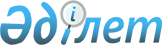 Об утверждении Единого тарифно-квалификационного справочника работ и профессий рабочих (выпуск 59)
					
			Утративший силу
			
			
		
					Приказ Министра труда и социальной защиты населения Республики Казахстан от 9 января 2013 года № 12-ө-м. Зарегистрирован в Министерстве юстиции Республики Казахстан 24 января 2013 года № 8297. Утратил силу приказом Министра труда и социальной защиты населения Республики Казахстан от 4 сентября 2019 года № 478 (вводится в действие по истечении десяти календарных дней после дня его первого официального опубликования)
      Сноска. Утратил силу приказом Министра труда и социальной защиты населения РК от 04.09.2019 № 478 (вводится в действие по истечении десяти календарных дней после дня его первого официального опубликования).
      В соответствии со статьей 125 Трудового Кодекса Республики Казахстан в целях установления сложности определенных видов работ, присвоения квалификационных разрядов рабочим и определения правильных наименований профессий рабочих, ПРИКАЗЫВАЮ:
      1. Утвердить прилагаемый Единый тарифно-квалификационный справочник работ и профессий рабочих (выпуск 59).
      2. Департаменту труда и социального партнерства (Сарбасов А. А.) в установленном законодательством порядке обеспечить государственную регистрацию настоящего приказа в Министерстве юстиции Республики Казахстан и его официальное опубликование.
      3. Контроль за исполнением настоящего приказа возложить на Вице-министра труда и социальной защиты населения Республики Казахстан Егемберды Е.К.
      4. Настоящий приказ вводится в действие по истечении десяти календарных дней после дня его первого официального опубликования. Единый тарифно-квалификационный справочник
работ и профессий рабочих (выпуск 59)
Раздел 1. Общие положения
      1. Единый тарифно-квалификационный справочник работ и профессий рабочих (далее - ЕТКС) (выпуск 59) состоит из разделов "Общие профессии производства музыкальных инструментов", "Производство клавишных инструментов", "Производство смычковых инструментов", "Производство щипковых инструментов", "Производство язычковых инструментов", "Производство духовых и ударных инструментов", "Ремонт и реставрация музыкальных инструментов".
      2. В настоящий выпуск ЕТКС включены профессии рабочих, специфичные для данного производства.
      3. Кроме работ, предусмотренных тарифно-квалификационными характеристиками, рабочие должны также выполнять работы, связанные с приемкой и сдачей смены, со своевременной подготовкой к работе своего рабочего места, оборудования, инструментов, приспособлений и содержанием их в надлежащем порядке, с ведением установленной технической документации, а также должны знать виды брака, причины и способы его предупреждения.
      4. При заполнении трудовой книжки рабочего, а также при изменении тарифного разряда наименование его профессии записывается в соответствии с ЕТКС.
      5. Тарифно-квалификационные характеристики применяются при тарификации работ и присвоении квалификационных разрядов рабочим в организациях независимо от формы их собственности и организационно-правовых форм, где имеются производства и виды работ, указанные в настоящем разделе, кроме особо оговоренных случаев.
      6. В целях удобства пользования ЕТКС (выпуск 59) предусматривает алфавитный указатель (приложение), содержащий наименование профессий рабочих, диапазон разрядов и нумерацию страниц.
      7. Перечень наименований профессий рабочих, предусмотренных разделах "Общие профессии производства музыкальных инструментов", "Производство клавишных инструментов", "Производство смычковых инструментов", "Производство щипковых инструментов", "Производство язычковых инструментов", "Производство духовых и ударных инструментов", "Ремонт и реставрация музыкальных инструментов", с указанием их наименований по действовавшему 59 выпуску ЕТКС, указан в редакции 2002 года. Раздел 2. Общие профессии производства
музыкальных инструментов
      1. Изготовитель музыкальных инструментов по индивидуальным заказам
      Параграф 1. Изготовитель музыкальных инструментов
      по индивидуальным заказам, 6-й разряд
      8. Характеристика работ:
      полное изготовление, регулировка, настройка и интонировка высококачественных заказных клавишных, язычковых, щипковых, смычковых, духовых и ударных музыкальных инструментов;
      разработка конструкции музыкальных инструментов для сольного, оркестрового исполнения по особому заказу ансамблей и для музыкантов-профессионалов;
      подбор и сортировка древесины, металла, картона, кожи, лайки и других материалов высшего качества, обеспечивающих необходимые музыкально-игровые и акустические качества музыкальных инструментов.
      9. Должен знать:
      конструкции всех видов музыкальных инструментов, влияние элементов конструкции на акустические свойства инструментов;
      технологический процесс изготовления деталей и узлов музыкальных инструментов, технологию обработки металла, дерева разных пород, пластмассы, целлулоида и других материалов, пороки и физико-механические свойства древесины, чтение чертежей и способы составления эскизов, конструкцию деревообрабатывающих и металлорежущих станков, ручную столярную обработку и лицевую отделку различных пород древесины, столярный и деревообрабатывающий инструмент, музыкальную грамоту, геометрию;
      правила заточки, правки режущих инструментов, контрольно-измерительные инструменты и способы их применения, современные требования музыкантов-профессионалов, предъявляемые к музыкальным инструментам;
      лучшие образцы отечественных и зарубежных музыкальных инструментов.
      2. Интонировщик
      Параграф 1. Интонировщик, 6-й разряд
      10. Характеристика работ:
      интонировка музыкальных инструментов с выравниванием тембра звучания по всему диапазону;
      настройка по камертону (эталону) "ля" первой октавы, имеющему частоту колебаний 440 Гц. Настройка всей основной октавы в соответствии с равномерно-темперированным распределением звучания всего диапазона согласно кварто-квинтовому кругу с последующими проверками интервалами-секстами, терциями;
      настройка по кварто-квинтовому кругу октав дискантового и басового регистров с последующими проверками интервалами-квинтами и квартами;
      уплотнение фильца молоточков при недостаточно ярком звучании или разрыхление фильца для уменьшения резкости звука клавишных музыкальных инструментов;
      выравнивание порогов возбуждения язычковых музыкальных инструментов методами уменьшения зазоров между голосовыми язычками и планками, облегчения голосовых язычков;
      установка и подстройка голосовых язычков до требуемой тональности;
      проверка величины подъема язычков по всему диапазону порога возбуждения;
      проигрывание и прослушивание музыкального инструмента хроматической гаммой, отдельных музыкальных произведений по всему диапазону и отдельных участков с целью определения равномерности звучания, выявления неравномерностей в тембре отдельных нот;
      окончательная проверка звучания музыкального инструмента по всему диапазону.
      11. Должен знать:
      приемы и способы интонировки и настройки, основы акустики, физические характеристики громкости, длительности звучания, тембра звука, законы колебания струн, музыкальную грамоту, несколько отдельных музыкальных произведений для опробования музыкального инструмента после интонировки;
      стандарты высоты тона и цели завышения стандартной высоты настройки струн на операциях цвиковки и настройки, монтажные и регулировочные работы, технологию изготовления и конструкцию музыкальных инструментов;
      назначение, наименование и взаимодействие деталей, правила подсчета числа биений в секунду, способы выполнения цвиковочных работ и настройки музыкальных инструментов;
      диапазоны звучания музыкальных инструментов;
      правила определения тональности голосовых язычков на слух или с помощью специальных приборов, конструкции резонаторов и голосовых планок;
      влияние величины зазоров между голосовыми язычками и стенками на порог возбуждения;
      правила эксплуатации настроечных, регулировочных и интонировочных инструментов.
      3. Комплектовщик деталей музыкальных инструментов
      Параграф 1. Комплектовщик деталей музыкальных
      инструментов, 2-й разряд
      12. Характеристика работ:
      комплектование и упаковка простых деталей музыкальных инструментов по спецификациям;
      подготовка деталей к комплектованию; 
      сортировка деталей по внешнему виду, при помощи контрольно-измерительных инструментов или специальных приборов.
      13. Должен знать:
      правила комплектования и упаковки простых деталей музыкальных инструментов;
      наименование и назначение комплектуемых деталей;
      спецификации, сорта упаковочных материалов; 
      виды тары для транспортировки.
      14. Примеры работ:
      1) детали металлические язычковых музыкальных инструментов - комплектование и упаковка;
      2) молоточки клавишных музыкальных инструментов - комплектование по регистрам в соответствии с мензурой;
      3) планки голосовые язычковых музыкальных инструментов - подбор по номерам, упаковка, укладка в специальную тару;
      4) планки кусковые язычковых музыкальных инструментов - комплектование по нотам звучания;
      5) струны для щипковых, смычковых, клавишных музыкальных инструментов - комплектование и упаковка.
      Параграф 2. Комплектовщик деталей музыкальных
      инструментов, 3-й разряд
      15. Характеристика работ:
      комплектование и упаковка деталей и узлов средней сложности по спецификациям;
      сортировка их при помощи контрольно-измерительных инструментов или приборов;
      изучение схем порядка комплектования деталей и узлов;
      проверка качества комплектуемых деталей и узлов;
      оформление приемо-сдаточной документации и составление комплектных ведомостей.
      16. Должен знать:
      правила комплектования и упаковки деталей и узлов средней сложности музыкальных инструментов;
      перечень деталей и узлов, входящих в состав комплекта по наименованиям;
      назначению и размерам, порядок укладки комплектуемых деталей и узлов;
      требования, предъявляемые к их качеству, правила эксплуатации контрольно-измерительных инструментов и приборов.
      17. Примеры работ:
      1) головки демпферные, молоточки пианино и роялей-подбор, комплектование и упаковка;
      2) детали и узлы механизмов клавиатурных язычковых музыкальных инструментов - комплектование;
      3) планки голосовые язычковых музыкальных инструментов-комплектование по аккордам для предварительной настройки, по октавам;
      4) планки голосовые язычковых музыкальных инструментов-комплектование, раскладка по нотам звучания в специальную тару;
      5) рипки пианино и роялей - комплектование, упаковка.
      Параграф 3. Комплектовщик деталей музыкальных
      инструментов, 4-й разряд
      18. Характеристика работ:
      комплектование и упаковка сложных деталей и узлов музыкальных инструментов по спецификациям при помощи специальных контрольно-измерительных инструментов и приборов;
      подбор щитовых и брусковых деталей и узлов по размерам, текстуре, качеству материала;
      маркировка скомплектованных деталей и узлов.
      19. Должен знать:
      правила комплектования сложных деталей и узлов музыкальных инструментов;
      спецификации на комплектуемые детали и узлы, способы маркировки деталей и узлов;
      Государственный стандарт и технические условия на комплектуемые детали и узлы, конструктивные особенности специальных контрольно-измерительных инструментов и приборов.
      20. Примеры работ:
      1) детали необлицованные и неотделанные корпусов пианино и роялей – комплектование;
      2) рамы деревянные, вирбельбанки, обкладки, заглушки-комплектование;
      3) язычки голосовые язычковых музыкальных инструментов - подбор по нотам звучания.
      Параграф 4. Комплектовщик деталей музыкальных
      инструментов, 5-й разряд
      21. Характеристика работ:
      комплектование и упаковка особо сложных деталей и узлов музыкальных инструментов по спецификациям при помощи специальных контрольно-измерительных инструментов и приборов;
      подбор щитовых и брусковых деталей и узлов по текстуре, размерам, качеству материалов, качеству и цвету облицовки и отделки, номерным знакам;
      маркировка скомплектованных изделий, деталей и узлов. Учет комплектов изделий и узлов.
      22. Должен знать: правила комплектования особо сложных деталей и узлов музыкальных инструментов, требования, предъявляемые к качеству отделки и облицовке комплектуемых деталей и узлов, Государственный стандарт на комплектуемые изделия, узлы и детали, конструкции специальных контрольно-измерительных инструментов и приборов, систему ведения учета по комплектованию и применяемую документацию.
      23. Примеры работ:
      Комплектование:
      1) детали корпусов пианино и роялей облицованные и отделанные;
      2) детали отделанные для сборки съемных и несъемных узлов пианино и роялей.
      4. Контролер музыкальных инструментов
      Параграф 1. Контролер музыкальных инструментов, 4-й разряд
      24. Характеристика работ:
      контроль качества изготовления, приемка и отбраковка простых и средней сложности деталей и узлов музыкальных инструментов;
      контроль качества отделки поверхности деталей и узлов по эталонам чистоты;
      проверка размеров деталей по чертежам, их взаимодействия в подвижных и вращающихся узлах;
      проверка герметичности и звуковых качеств отдельных деталей и узлов специальными приборами;
      выявление и способы предупреждения причин брака в процессе производства музыкальных инструментов.
      25. Должен знать:
      правила и методы контроля качества изготовления, отделки, звуковых качеств простых и средней сложности деталей и узлов музыкальных инструментов;
      технологический процесс изготовления контролируемых деталей и узлов;
      устройство и правила применения контрольно-измерительных инструментов и приборов;
      марки применяемых материалов и их качество;
      качество припоев и их влияние на акустические свойства духовых музыкальных инструментов;
      Государственный стандарт и технические условия на контролируемые детали и узлы;
      чтение чертежей;
      допуски и посадки, квалитеты и параметры шероховатости.
      26. Примеры работ:
      Контроль качества изготовления, приемка, отбраковка:
      1) детали корпусов и детали металлические баянов и гармоний;
      2) детали машинок голосовых духовых музыкальных инструментов;
      3) камеры меховые гармоний;
      4) колена духовых музыкальных инструментов;
      5) механизмы клавиатурные левые и правые гармоний;
      6) перепонки ударных музыкальных инструментов;
      7) раструбы медных духовых инструментов;
      8) резонаторы, грифы, рамки меховые баянов и гармоний.
      Параграф 2. Контролер музыкальных инструментов, 5-й разряд
      27. Характеристика работ:
      контроль качества изготовления, приемка и отбраковка сложных и особо сложных деталей и узлов музыкальных инструментов;
      пооперационный контроль качества сборочных, регулировочных, отделочных и резонансных работ;
      контроль качества изготовления, приемка и отбраковка простых и средней сложности готовых музыкальных инструментов.
      28. Должен знать:
      правила и методы проверки качества изготовления сложных и особо сложных деталей и узлов, а также сложных и особо сложных сборочных и отделочных работ;
      правила и методы проверки простых и средней сложности готовых музыкальных инструментов;
      методы проверки игровых и звуковых качеств музыкальных инструментов;
      конструктивные устройства простых и средней сложности музыкальных инструментов;
      состав и свойства клеев, виды брака, качество материалов;
      Государственный и Республиканский стандарты на простые и средней сложности готовые музыкальные инструменты, детали и узлы;
      виды отделочных материалов;
      основы акустики и музыкальную грамоту;
      правила настройки простых и средней сложности музыкальных инструментов;
      способы эксплуатации контрольно-измерительных инструментов и приборов;
      порядок оформления технической документации, удостоверяющей качество готовых музыкальных инструментов;
      систему допусков, посадок, квалитетов и параметров шероховатости.
      29. Примеры работ:
      Контроль качества изготовления, приемка и отбраковка:
      1) гармонии;
      2) деки музыкальных инструментов;
      3) детали лакированные, полированные, облицованные музыкальных инструментов;
      4) детали механики пианино;
      5) детали щипковых и смычковых музыкальных инструментов;
      6) инструменты сигнальные духовые;
      7) инструменты ударные музыкальные;
      8) корпусы пианино и роялей;
      9) механизмы педальные и клавиатуры пианино и роялей;
      10) механизмы клавиатурные левые и правые, резонаторы с голосовыми планками, камеры меховые, корпусы в собранном виде аккордеонов и баянов;
      11) планки голосовые;
      12) узлы готовые пианино и роялей, щиты резонансные, футоры, футоры с накладкой струн;
      13) узлы механизмов вентильных и клапанно-рычажных духовых музыкальных инструментов;
      14) шпрейцы, обвязки, консоли, бачки, детали вирбельбанка, крышки, пюпитры, стенки, штеги, клапаны и другие детали пианино;
      15) язычки головые.
      Параграф 3. Контролер музыкальных инструментов, 6-й разряд
      30. Характеристика работ:
      контроль качества изготовления, приемка и отбраковка сложных и особо сложных готовых музыкальных инструментов;
      проверка точности и правильности выполнения отдельных этапов сборочных работ с применением специальных, универсальных контрольно-измерительных инструментов, оптических и электрических приборов и проведением проверочных вычислений;
      проверка правильности расчета мензур и точности определения строя по кварто-квинтовому кругу;
      определение правильности настройки путем проигрывания музыкальных инструментов;
      составление актов на все виды выявленных дефектов и направление инструментов в цехи для исправления дефектов.
      31. Должен знать:
      правила и методы проверки сложных и особо сложных музыкальных инструментов;
      конструкции и технологический процесс изготовления музыкальных инструментов;
      Государственный и Республиканский стандарты на сложные и особо сложные музыкальные инструменты;
      технические условия на детали и узлы, сборочные и отделочные работы;
      составы и свойства клеев, политур и других материалов;
      строи и диапазоны музыкальных инструментов;
      тон "ля" - основной тон музыкальной настройки;
      устройство и правила эксплуатации специальных и универсальных контрольно-измерительных инструментов, электрических и оптических приборов, специальных установок для испытания собранных изделий и узлов;
      способы испытания деталей, узлов и изделий в готовом виде;
      правила оформления документации на приемку готовых музыкальных инструментов.
      Требуется наличие среднего специального образования.
      32. Примеры работ:
      Контроль качества изготовления, приемка и отбраковка:
      1) аккордеоны и баяны;
      2) арфы;
      3) гармонии на экспорт и по заказам;
      4) гитары концертные;
      5) инструменты духовые музыкальные;
      6) инструменты клавишные музыкальные;
      7) инструменты смычковые музыкальные;
      8) инструменты щипковые музыкальные;
      9) инструменты электромузыкальные.
      5. Облицовщик музыкальных инструментов
      Параграф 1. Облицовщик музыкальных инструментов, 2-й разряд
      33. Характеристика работ:
      облицовывание сухим и размягченным целлулоидом простых деталей музыкальных инструментов;
      подготовка прямолинейных поверхностей деталей и заготовок из целлулоида к склеиванию.
      34. Должен знать:
      способы и методы облицовывания целлулоидом простых плоскостных деталей музыкальных инструментов;
      наименование и назначение облицовываемых деталей;
      требования к качеству и шероховатости обработки поверхностей деталей, основные свойства целлулоида;
      режимы выдержки деталей после покрытия клеем, режимы склеивания, свойства и качества применяемых клеев;
      правила применения и регулировка специальных приспособлений и шаблонов;
      правила обращения с применяемыми легковоспламеняющимися материалами.
      35. Примеры работ:
      Облицовывание:
      1) накладки басовые язычковых музыкальных инструментов;
      2) сетки без овалов язычковых музыкальных инструментов.
      Параграф 2. Облицовщик музыкальных инструментов,
      3-й разряд
      36. Характеристика работ:
      облицовывание сухим и размягченным целлулоидом средней сложности деталей и узлов музыкальных инструментов;
      раскрой и художественный подбор заготовок целлулоида по текстуре, цвету и толщине;
      проверка качества поверхности деталей и узлов перед облицовыванием;
      обрезка кромок целлулоида по размерам деталей.
      37. Должен знать:
      способы и методы облицовывания целлулоидом средней сложности деталей и узлов музыкальных инструментов;
      свойства и качества применяемых материалов;
      режимы облицовывания древесины и металла;
      геометрию заточки и правки столярного инструмента;
      требования, предъявляемые к облицовке музыкальных инструментов, чтение чертежей.
      38. Примеры работ:
      Облицовывание:
      1) корпусы, рамки меховые, грифы язычковых музыкальных инструментов;
      2) корпусы ударных музыкальных инструментов.
      Параграф 3. Облицовщик музыкальных инструментов, 4-й разряд
      39. Характеристика работ:
      облицовывание сухим и размягченным целлулоидом сложных деталей и узлов музыкальных инструментов;
      подготовка сложных криволинейных поверхностей деталей и узлов, изготовленных из различных материалов и заготовок из целлулоида к процессу облицовывания;
      соблюдение прочности и равномерности облицовки;
      составление рабочего раствора клея в соответствии с видом облицовываемого материала и качественным состоянием поверхности деталей и узлов.
      40. Должен знать:
      способы и методы облицовывания целлулоидом сложных деталей и узлов музыкальных инструментов;
      способы достижения высокой прочности и равномерности облицовки;
      технические и художественные требования, предъявляемые к облицованной поверхности;
      правила выбора рационального режима облицовывания в зависимости от вида и качества материалов;
      конструкцию специальных приспособлений;
      состав, свойства и способы приготовления применяемых клеев;
      метод художественного оформления музыкальных инструментов.
      41. Примеры работ:
      Облицовывание:
      1) грифы в сборке с корпусом язычковых музыкальных инструментов;
      2) сетки с овалами язычковых музыкальных инструментов.
      6. Обработчик перламутра
      Параграф 1. Обработчик перламутра, 3-й разряд
      42. Характеристика работ:
      обработка деталей музыкальных инструментов из перламутра путем шлифования их абразивными кругами сухим способом;
      проверка правильности установки рабочей части детали, фигуры, шлифовальных кругов;
      разметка и резка на пластины перламутровой ракушки на станках;
      сверление отверстий и резка на станках с последующей ручной доработкой всевозможных, фасонных деталей;
      подбор шлифовальных кругов по твердости, зернистости в зависимости от качества обрабатываемой ракушки;
      регулирование станка и установление режимов работы;
      подбор паст, мастик, охлаждающих жидкостей в соответствии с качеством, габаритами и чистотой, поверхности обрабатываемой ракушки;
      определение максимального выхода изделий из ракушки с использованием разных размеров и форм изделий;
      отбор ракушек по толщине, цвету, оттенку.
      43. Должен знать: 
      технологические особенности обработки деталей из перламутра;
      устройство шлифовальных и сверлильных станков;
      правила регулировки станков и балансировки шлифовальных кругов;
      геометрию, правила заточки и правки режущего инструмента; 
      способ определения припусков на шлифовку, толщины снимаемого слоя, размеров и форм деталей;
      основные физико-механические свойства перламутра;
      назначение деталей и требования к качеству обработки;
      виды шлифовальных кругов по зернистости, связи и твердости;
      метод закрепления перламутровых деталей на станках;
      допустимые скорости вращения шлифовальных кругов;
      применяемые охлаждающие жидкости.
      7. Полировщик музыкальных инструментов
      Параграф 1. Полировщик музыкальных инструментов, 2-й разряд
      44. Характеристика работ:
      полирование простых деталей и узлов музыкальных инструментов вручную полировальными машинами или на полировальных станках;
      проверка правильности установок рабочих поверхностей кругов и головок на полировальных станках;
      изготовление паст и мастик по готовым рецептам;
      нанесение мастик на полировальные диски полировальных машин;
      подбор, установка абразивных, войлочных, хлопчатобумажных кругов и войлочных круглых щеток;
      контроль качества полирования деталей и устранение обнаруженных дефектов.
      45. Должен знать:
      приемы и методы полирования простых деталей и музыкальных инструментов вручную или на полировальных станках;
      назначение и принцип действия полировальных станков;
      правила установки и балансировки шлифовальных и полировальных кругов;
      основы технологии металлов;
      виды полировочных материалов;
      требования, предъявляемые к качеству полирования простых деталей музыкальных инструментов;
      свойства различных паст и мастик, способы нанесения их на полировальный диск;
      методы определения качества полирования деталей и устранения дефектов;
      основные сведения о допусках и посадках, квалитетах и параметрах шероховатости.
      46. Примеры работ:
      Полирование:
      1) детали клавиатур и машинок голосовых духовых музыкальных инструментов;
      2) детали механики металлические, клавиатуры и корпусы клавишных музыкальных инструментов;
      3) кнопки пластмассовые, детали металлические язычковых музыкальных инструментов;
      4) струнодержатели, колки, подбородники смычковых и щипковых музыкальных инструментов.
      Параграф 2. Полировщик музыкальных инструментов, 3-й разряд
      47. Характеристика работ:
      полирование и глянцевание средней сложности деталей и узлов музыкальных инструментов вручную при помощи специальных устройств, приспособлений, полировальных электромашин, пневмомашин или на полировальных станках;
      соблюдение температурных режимов полирования с целью сохранения акустических свойств деталей и узлов музыкальных инструментов;
      ручная располировка деталей и узлов из целлулоида или оклеенных целлулоидом;
      подбор паст и мастик в соответствии с технологическими требованиями;
      правка и заточка ручного инструмента для подрезки полировальных кругов;
      наладка станка с установкой полировальных кругов; 
      проверка качества отделки деталей по эталонным образцам и акустическому резонатору;
      устранение дефектов.
      48. Должен знать: 
      приемы и методы полирования и глянцевания средней сложности деталей и узлов музыкальных инструментов вручную или на полировальных станках;
      устройство и правила наладки и подналадки полировальных станков;
      устройство и правила применения специальных приспособлений, полировальных электромашин и пневмомашин;
      свойства и качества полировочных материалов, основные свойства полируемых материалов (древесины, металлов, целлулоида, пластмасс);
      способы располировки целлулоида;
      допуски и посадки, квалитеты и параметры шероховатости.
      49. Примеры работ:
      Полирование и глянцевание:
      1) аграфы, каподастры, штапики и другая арматура пианино и роялей;
      2) арматуры арф;
      3) коленья вторые и пятые труб;
      4) коленья первые альтов, теноров, баритонов;
      5) машинки для настройки скрипок;
      6) механизмы колковые щипковых и смычковых музыкальных инструментов;
      7) раструбы труб, кларнетов, сигнальных инструментов.
      Параграф 3. Полировщик музыкальных инструментов, 4-й разряд
      50. Характеристика работ:
      полирование, глянцевание сложных деталей и узлов музыкальных инструментов вручную или на полировальных станках;
      тонкое полирование и глянцевание поверхностей простых и средней сложности готовых музыкальных инструментов вручную в специальных приспособлениях и на полировальных электромашинах и пневмомашинах;
      проявление годичных слоев и натурального цвета древесины у музыкальных инструментов из ценных пород древесины методом полирования;
      соблюдение температурных режимов полирования, сохранение звуковых качеств полируемых инструментов;
      ремонт лаковых покрытий на музыкальных инструментах.
      51. Должен знать:
      приемы и методы полирования и глянцевания сложных деталей и узлов музыкальных инструментов, простых и средней сложности готовых музыкальных инструментов;
      конструктивные особенности различных полировальных станков и машин, специальных приспособлений и способы их регулирования;
      режимы полирования, расчеты технологических припусков на обработку;
      требования, предъявляемые к качеству полирования поверхностей музыкальных инструментов, приемы работы, обеспечивающие выполнение этих требований;
      рецептуру паст и мастик;
      систему допусков и посадок, квалитетов и параметров шероховатости.
      52. Примеры работ:
      Полирование:
      1) детали ксилофонов, виброфонов, маримбы и другие ударные музыкальные инструменты;
      2) детали окрашенные и лакированные музыкальных инструментов;
      3) инструменты смычковые музыкальные и смычки;
      4) инструменты щипковые музыкальные;
      5) коленья первые туб "ЭС", туб "БЭ";
      6) корпусы, сетки, задинки, грифы, накладки басовые, клавиатуры язычковых музыкальных инструментов;
      7) машинки голосовые духовых музыкальных инструментов;
      8) раструбы альтов, теноров, туб "ЭС", туб "БЭ", баритонов, валторн, саксофонов;
      9) трубы, альты, теноры, фанфары, горны сигнальные;
      10) щеки механизмов акустических арф.
      Параграф 4. Полировщик музыкальных инструментов, 5-й разряд
      53. Характеристика работ:
      полирование, глянцевание особо сложных деталей и узлов музыкальных инструментов;
      полирование, глянцевание поверхностей сложных готовых музыкальных инструментов на полировальных станках или вручную;
      полирование, глянцевание и располирование вручную позолоченных и посеребренных поверхностей музыкальных инструментов с художественной гравировкой, с сохранением заданной толщины покрытия;
      полирование внешних и внутренних поверхностей крупногабаритных медных духовых инструментов из полутомпака, нейзильбера;
      соблюдение равномерности усилий давления по всей поверхности полируемых стенок раструбов и колен духовых музыкальных инструментов без допуска пригара кромок, термического отпуска, с сохранением звуковых свойств инструмента;
      имитация отдельных частей текстуры древесины, неярко выраженного рисунка под общий фон древесины ценных пород;
      полирование вручную или на станках особо сложных деталей музыкальных инструментов и готовых музыкальных инструментов сложной конфигурации с наличием профильных поверхностей, острых углов и кромок щеллачной политурой;
      полирование деталей и узлов музыкальных инструментов, покрытых полиэфирными лаками;
      определение качества пленкообразующих материалов и доводка их концентрации до требуемой вязкости;
      подбор колера окраски под текстуру ценных пород древесины;
      контроль качества полирования по контрольному образцу или эталону, устранение дефектов.
      54. Должен знать:
      приемы и методы полирования и глянцевания поверхностей сложных музыкальных инструментов на полировальных станках и вручную;
      конструктивные особенности полировальных станков и машин различных типов, правила их регулировки, конструкцию основных узлов;
      режимы полирования сложных музыкальных инструментов;
      физико-механические и акустические свойства древесины, металлов - полутомпака, нейзильбера, серебра, золота;
      особенности технологического процесса полирования.
      55. Примеры работ:
      1) инструменты смычковые высококачественные – полирование;
      2) клавиатуры - полирование игровой части;
      3) трубы помповые, цуг-тромбоны, кларнеты, саксофоны, валторны, баритоны, тубы - полирование.
      Параграф 5. Полировщик музыкальных инструментов, 6-й разряд
      56. Характеристика работ:
      полирование и глянцевание поверхностей особо сложных, концертных, заказных музыкальных инструментов вручную или на полировальных станках;
      уплотнение и выравнивание цвета и толщины лаковой пленки;
      подбор составов политур, растворов красителей в тон текстуры древесины;
      художественное имитирование под общий фон изделия;
      доведение полируемых поверхностей до глянцевого блеска.
      57. Должен знать:
      приемы и методы полирования и глянцевания поверхностей особо сложных, высококачественных, заказных музыкальных инструментов;
      кинематические схемы и правила проверки на точность различных полировальных станков и машин;
      химический состав и свойства, качества всевозможных материалов, применяемых при отделке лицевых поверхностей заказных музыкальных инструментов;
      требования, предъявляемые к полированным поверхностям заказных музыкальных инструментов.
      58. Примеры работ:
      Полирование:
      1) арфы;
      2) баяны концертные;
      3) инструменты концертные щипковые музыкальные;
      4) пианино цветные, изготовленные на экспорт;
      5) рояли концертные, салонные, кабинетные;
      6) фаготы и контрфаготы.
      8. Станочник специальных деревообрабатывающих станков
      Параграф 1. Станочник специальных деревообрабатывающих
      станков, 2-й разряд
      59. Характеристика работ:
      обработка простых деревянных деталей и узлов музыкальных инструментов на специальных круглопильных, сверлильных, фрезерных и шлифовальных станках;
      определение угла наклона площадки горизонтально-сверлильного станка для получения заданных углов сверления кернов молоточков клавишных музыкальных инструментов;
      проверка диаметров и углов наклона отверстий молоточков специальными калибрами - пробками и угловыми калибрами.
      60. Должен знать:
      назначение, принцип работы специальных деревообрабатывающих станков;
      устройство и правила применения специальных приспособлений;
      геометрию и правила заточки режущего инструмента;
      виды и номера шкурок шлифовальных;
      наименование и назначение обрабатываемых деталей и узлов;
      породы, пороки древесины, ее физико-механические свойства, направление волокон в зависимости от распиловки по годичным слоям;
      чтение чертежей, технические условия на молоточки клавишных инструментов;
      правила применения контрольно-измерительных инструментов;
      понятия о допусках и посадках, квалитетах и параметрах шероховатости.
      61. Примеры работ:
      1) гитары - сверление отверстий для кнопок;
      2) гитары и мандолины - опиливание стрелок по высоте;
      3) инструменты щипковые музыкальные - опиливание порожков по высоте;
      4) пианино и рояли - опиливание капсюлей клавиатуры;
      5) пианино и рояли - сверление отверстий в молоточках под гаммерштили;
      6) пианино и рояли - шлифование торцов и нижних поверхностей клавиш.
      Параграф 2. Станочник специальных деревообрабатывающих
      станков, 3-й разряд
      62. Характеристика работ:
      обработка средней сложности деревянных деталей и узлов музыкальных инструментов на специальных круглопильных, сверлильных, шлифовальных, копировально-фрезерных, циклевальных и других станках;
      плоскостное строгание на циклевальном станке деталей, облицованных клееной фанерой и фанерой из твердых пород древесины;
      регулировка толщины снимаемой стружки;
      корректировка режима работы копиров в зависимости от физико-механических свойств древесины;
      установка оборудования на заданный режим работы;
      подбор, установка и наладка режущего инструмента в зависимости от породы древесины и вида ее обработки;
      регулировка специальных деревообрабатывающих станков и приспособлений.
      63. Должен знать:
      устройство и правила регулировки специальных деревообрабатывающих станков и приспособлений;
      понятие о построении сетки толщин;
      распределение толщин и влияние их на тембровую и динамическую характеристику звукообразования музыкальных инструментов;
      правила установки и регулировки режущего инструмента по толщине обрабатываемого материала;
      основы теории резания древесины и стружкообразования;
      принцип действия специальных контрольно-измерительных инструментов и приборов;
      характеристику древесных пород по внешним признакам;
      механические свойства древесины в радиальном, тангентальном и поперечном направлениях;
      требования, предъявляемые к обработке средней сложности деталей и узлов музыкальных инструментов;
      допуски и посадки, квалитеты и параметры шероховатости.
      64. Примеры работ:
      1) альты, скрипки, виолончели - профильное формирование сводов дек;
      2) балалайки - пропиливание пазов в задинках под жилки;
      3) гитары и мандолины плоские - выборка гнезд под стрелку;
      4) кастаньеты - фрезерование и шлифование головок, основ;
      5) пианино - изготовление пробок грабовых, кнопок резонансных;
      6) пианино и рояли - распиловка капсюльных планок;
      7) пианино и рояли - строгание и шлифование клавиш полутонов по профилю;
      8) пианино и рояли - фрезерование углов и заоваливание кромок клавиш;
      9) пианино и рояли - циклование брусков цокольных, замочных, подрамных, клап-крючков, штульрамных обкладок и других деталей;
      10) погремушки "Румба" - фрезерование окон и контуров.
      Параграф 3. Станочник специальных деревообрабатывающих
      станков, 4-й разряд
      65. Характеристика работ:
      обработка сложных деревянных деталей и узлов музыкальных инструментов на специальных копировальных, многопозиционных токарно-фрезерных, токарных, циклевальных в других станках;
      плоскостное строгание верхнего слоя резонансных и корпусных щитов пианино и роялей, щитов, облицованных фанерой или шпоном ценных пород древесины;
      определение скоростей: подачи и резаний;
      токарная обработка наружных поверхностей заготовок, глубокое сверление отверстий вдоль оси по мензуре;
      развертка, шлифовка, полировка и обработка отверстий мензуры;
      проточка наружного диаметра цапф по заданным размерам, их шлифовка;
      правка, заточка, установка и регулировка режущего инструмента;
      подгонка, установка и регулировка специальных приспособлений и сулаг;
      контроль правильности обработки детали по размерам и профилю специальными контрольно-измерительными инструментами (толщиномером, прогибомером, микрометром, предельными и специальными калибрами и так далее);
      регулировка режима работы оборудования.
      66. Должен знать:
      кинематические схемы специальных деревообрабатывающих станков, конструкцию их основных узлов, правила регулировки их режимов работы;
      акустические свойства древесины, определение качества древесины разных пород по внешним признакам и механическим свойствам;
      коэффициенты усушки древесины;
      требования, предъявляемые к качеству обработки деталей и узлов сложных конфигураций;
      устройство и принцип действия универсальных и специальных контрольно-измерительных инструментов и приборов, правила пользования ими;
      правила определения режимов резания по справочникам и паспортам станков;
      скорости подачи в зависимости от чистоты обработки и толщины снимаемого слоя;
      технологический процесс изготовления музыкальных инструментов;
      систему допусков и посадок, квалитетов и параметров шероховатости.
      67. Примеры работ:
      1) альты, скрипки - фрезерование дек, шеек, грифов, пазов под ус;
      2) альты, скрипки, виолончели - копирование дек;
      3) виолончели и контрабасы - фрезерование грифов и дек;
      4) гитары и мандолины плоские - выборка гнезд в корпусах под пятку грифов, изготовление заготовок контробечаек;
      5) инструменты щипковые и смычковые музыкальные - циклевание корпусов и дек;
      6) кларнеты, фаготы, гобои, рожки английские, флейты - токарная обработка деревянных и эбонитовых деталей;
      7) скрипки - чистовая обработка сводов дек, улиток шеек, головок тростей;
      8) скрипки, альты, виолончели - изготовление тростей смычков и их обработка.
      Параграф 4. Станочник специальных деревообрабатывающих
      станков, 5-й разряд
      68. Характеристика работ:
      обработка особо сложных деревянных деталей и узлов музыкальных инструментов на специальных, копировальных, многопозиционных токарно-фрезерных, токарных и других станках;
      обработка по кольцу игровой части тростей смычков всех видов и размеров по заданному сложно-изогнутому фигурному профилю и синусу угла спада толщин тростей;
      определение синуса угла спада толщин диаметра тростей при обработке;
      наладка, установка и регулировка копировальных, фрезерных и токарных станков;
      выбор режима работы станков и его корректировка в соответствии с родом обработки и видом деталей;
      установка, контроль и заточка шаровых фрез и фрез сложных конфигураций в зависимости от физико-механических параметров древесины;
      контроль правильности углов заточки фрез.
      69. Должен знать:
      конструкции специальных деревообрабатывающих станков различных типов, правила их регулировки, наладки и проверки на точность;
      конструкции сулаг, специальных приспособлений, контрольно-измерительных инструментов и правила пользования ими;
      способы распиловки древесины;
      основные сведения по теории резания древесины;
      правила крепления фрез и ножей, геометрию, правила заточки и правки ножей сложной конфигурации и фрез.
      70. Примеры работ:
      1) виолончели и контрабасы - копирование дек, обработка головок смычков, фрезерование шеек, дек, струнодержателей;
      2) домры, балалайки оркестровые и концертные - выборка гнезд под колковый механизм;
      3) скрипки, альты, виолончели, контрабасы по особым заказам - обработка внешних и внутренних сводов;
      4) скрипки, виолончели и контрабасы - фрезерование подставок.
      9. Станочник специальных металлообрабатывающих станков
      Параграф 1. Станочник специальных металлообрабатывающих
      станков, 2-й разряд
      71. Характеристика работ:
      обработка простых металлических деталей музыкальных инструментов на специальных металлообрабатывающих станках;
      выполнение накатки, штамповки, сверления, гибки, строгания, обточки, вырубки, запрессовки и других станочных работ;
      регулировка станков и специальных приспособлений;
      заточка и правка режущего инструмента.
      72. Должен знать:
      назначение и принцип действия применяемых специальных металлообрабатывающих станков;
      способы и режимы обработки простых металлических деталей музыкальных инструментов;
      назначение и способы эксплуатации специальных приспособлений и контрольно-измерительных инструментов;
      марки и физико-механические свойства обрабатываемых металлов;
      правила заточки и правки режущего инструмента;
      понятие о допусках и посадках, квалитетах и параметрах шероховатости.
      73. Примеры работ:
      1) винты ауслезерные клавишных музыкальных инструментов - гибка петли;
      2) клапаны басов баянов - штамповка;
      3) накладки опор баянов - штамповка, гибка;
      4) подструнники балалаек и мандолин - гибка;
      5) пружины и петли для механики пианино - изготовление;
      6) рамки планок голосовых язычковых музыкальных инструментов - запрессовка заклепок;
      7) рамки планок голосовых язычковых музыкальных инструментов - вырубка по контуру, проемов и отверстий под заклепки;
      8) червяки механизма колкового гитар, балалаек, мандолин - накатка;
      9) язычки голосовые - зачистка, отделка, подготовка заготовок к штамповке.
      Параграф 2. Станочник специальных металлообрабатывающих
      станков, 3-й разряд
      74. Характеристика работ:
      обработка средней сложности металлических деталей музыкальных инструментов на специальных металлообрабатывающих станках;
      выполнение накатки, штамповки, гибки, сверления, строгания, обточки, вырубки, запрессовки и других станочных работ;
      наладка и регулировка станков и специальных приспособлений.
      75. Должен знать:
      устройство, правила регулировки и наладки специальных металлообрабатывающих станков;
      способы и режимы обработки металлических деталей средней сложности;
      конструктивные особенности, правила регулировки и наладки специальных приспособлений и контрольно-измерительные инструментов;
      допуски и посадки, квалитеты и параметры шероховатости.
      76. Примеры работ:
      1) баяны и гармонии - сверление отверстий в металлических деталях, зачистка кромок сеток;
      2) деки многотембровых баянов, гармоний - штамповка;
      3) каподастры клавишных музыкальных инструментов - калибровка заготовок по длине и диаметру, вырубка и зенкование отверстий, гибка по чертежам на специальных приспособлениях;
      4) оси механизмов регистровых баянов, гармоний - обточка;
      5) пружины и петли для механики роялей и высококачественных, заказных пианино - изготовление;
      6) рамки планок голосовых язычковых музыкальных инструментов - изготовление полного аккорда голосовых рамок и вырубка проемов;
      7) рамки планок голосовых язычковых музыкальных инструментов - строгание плоскостей по тональности;
      8) решетки мелодии язычковых музыкальных инструментов - пробивка рисунков, отверстий, гибка радиусов;
      9) рычаги басов язычковых музыкальных инструментов - штамповка, пробивка отверстий, гибка;
      10) язычки голосовые - запрессовка напайки.
      Параграф 3. Станочник специальных металлообрабатывающих
      станков, 4-й разряд
      77. Характеристика работ:
      обработка сложных металлических деталей музыкальных инструментов на специальных штамповочных полуавтоматах;
      установка режущего инструмента;
      проверка ноты звучания вырубленных голосовых язычковых гармоний, баянов и аккордеонов по прибору или на слух по эталонному язычку;
      заточка и правка пуансонов;
      регулировка специальных штамповочных полуавтоматов.
      78. Должен знать: 
      устройство специальных штамповочных полуавтоматов, способы регулировки их в зависимости от размеров и ноты звучания голосовых язычков;
      правила и приемы установки режущего инструмента;
      требования, предъявляемые к голосовым язычкам;
      способы определения ноты звучания голосовых язычков;
      устройство и правила эксплуатации специальных контрольно-измерительных инструментов;
      геометрию и правила заточки, правки режущего инструмента;
      основы музыкальной грамоты, допуски и посадки, квалитеты и параметры шероховатости.
      79. Примеры работ:
      1) язычки голосовые язычковых музыкальных инструментов - пробивка отверстий под заклепку;
      2) язычки голосовые язычковых музыкальных инструментов - штамповка, подбор по нотам звучания.
      Параграф 4. Станочник специальных металлообрабатывающих
      станков, 5-й разряд
      80. Характеристика работ:
      обработка особо сложных металлических деталей музыкальных инструментов на специальных штамповочных и шлифовальных полуавтоматах без заправки шлифовального круга алмазными карандашами;
      подбор, установка, наладка и регулировка штампов по заданной ноте вырубаемого голосового язычка;
      проверка соответствия профиля обрабатывающей поверхности шлифовального круга профилю голосового язычка.
      81. Должен знать:
      конструктивные особенности, правила проверки на точность специальных штамповочных и шлифовальных полуавтоматов;
      правила и приемы подбора, установки, наладки и регулировки штампов;
      чтение чертежей;
      методы определения тональности на слух;
      назначение операции шлифования голосовых язычков, систему допусков и посадок, квалитетов и параметров шероховатости.
      82. Примеры работ:
      1) ленты стальные пружинные термообработанные - шлифование по профилю голосовых язычков без заправки шлифовального круга алмазными карандашами;
      2) язычки голосовые язычковых музыкальных инструментов - штамповка заданной ноты по контуру.
      Параграф 5. Станочник специальных металлообрабатывающих
      станков, 6-й разряд
      83. Характеристика работ:
      обработка особо сложных металлических деталей музыкальных инструментов на специальных штамповочных, шлифовальных полуавтоматах с заправкой шлифующей поверхности круга по копиру алмазными карандашами;
      подбор шлифовальных кругов по форме, зернистости и роду связки в соответствии с профилем язычка, заданными параметрами шероховатости и режимами обработки голосовых язычков;
      регулировка и наладка специальных штамповочных и шлифовальных полуавтоматов.
      84. Должен знать:
      способы заправки шлифовального круга алмазными карандашами;
      правила подбора шлифовальных кругов по зернистости и роду связки в соответствии с размерами голосовых язычков;
      требования, предъявляемые к качеству голосовых язычков, музыкальную грамоту.
      85. Примеры работ:
      1) ленты стальные пружинные термообработанные - шлифование по профилю голосовых язычков с заправкой шлифовального круга алмазными карандашами;
      2) язычки голосовые язычковых музыкальных инструментов - штамповка заданной ноты по контуру.
      10. Столяр по изготовлению и ремонту деталей и узлов музыкальных
      инструментов
      Параграф 1. Столяр по изготовлению и ремонту деталей и узлов
      музыкальных инструментов, 2-й разряд
      86. Характеристика работ:
      выполнение простых столярных работ по изготовлению и ремонту деталей и узлов музыкальных инструментов;
      устранение несложных дефектов в деталях и узлах щипковых музыкальных инструментов и клавиатур пианино и роялей с применением простых зажимных приспособлений;
      выпиливание лобзиком или на станке простых ажуров и контуров деталей музыкальных инструментов по рисунку или трафарету;
      сверление отверстий для пропуска лобзика;
      нанесение рисунков по трафаретам или наклейка единичных трафаретов на детали;
      зачистка заусенцев, закрашивание торцовых сторон деталей;
      шлифование, шпаклевание, окрашивание плоских и криволинейных поверхностей щипковых музыкальных инструментов вручную в специальных приспособлениях;
      подготовка поверхностей под лицевую отделку;
      приготовление шпаклевок и красок;
      подготовка и заточка режущего инструмента;
      наладка и установка специальных приспособлений. Регулировка специальных станков.
      87. Должен знать:
      приемы и методы выполнения простых столярных работ по изготовлению и ремонту деталей и узлов музыкальных инструментов;
      устройство, правила регулировки ажурных (лобзиковых) и сверлильных станков;
      технологию сборки отдельных узлов музыкальных инструментов;
      возможные дефекты и способы их, устранения, назначение ручного шлифования в лицевой отделке музыкальных инструментов;
      породы, пороки и физико-механические свойства древесины, направления древесных волокон;
      основные понятия о резании древесины, составы и свойства клеевых красок;
      способы составления простых рисунков, ассортимент щипковых музыкальных инструментов и их конструкции, кроме арф;
      конструкции клавиатур пианино и роялей, чтение чертежей, ручной столярный инструмент и способы его применения;
      правила заточки режущего инструмента, устройство и правила наладки специальных приспособлений, основные сведения о допусках, посадках, квалитетах и параметрах шероховатости.
      88. Примеры работ:
      1) клавиатуры пианино и роялей - замена сукна;
      2) контробечайки гитар и мандолин плоских - подклейка к обечайкам, подклейка отставших дек;
      3) корпусы барабанов - шлифование лицевых поверхностей;
      4) корпусы и грифы балалаек - шлифование и шпаклевание;
      5) подставки для смычковых музыкальных инструментов - выпиливание по рисунку;
      6) сетки гармоний - выпиливание по трафарету.
      Параграф 2. Столяр по изготовлению и ремонту деталей и узлов
      музыкальных инструментов, 3-й разряд
      89. Характеристика работ:
      выполнение столярных работ средней сложности по ремонту и изготовлению деталей и узлов музыкальных инструментов;
      столярная обработка поверхностей брусковых деталей корпусов пианино и роялей под полировку;
      строгание, циклевание и шлифование пластей и кромок деталей;
      выпиливание лобзиком или на станке сложных ажуров и контуров деталей музыкальных инструментов по трафаретам;
      составление сложных рисунков;
      подгонка трафаретов на обрабатываемой детали;
      подбор и составление колера - красок для закрашивания торцов обрабатываемой детали;
      ручное циклевание щипковых музыкальных инструментов в местах соединения отдельных узлов с предварительной подрезкой древесины по конфигурации;
      шпаклевание и ручное шлифование деталей по направлению древесных волокон с промежуточным поверхностным увлажнением древесины;
      средней сложности ремонт щипковых музыкальных инструментов и клавиатур пианино и роялей в собранном виде;
      столярная обработка музыкальных инструментов после ремонта;
      подбор и склеивание деревянных заготовок для простых щитовых деталей без прифуговки кромок в ваймах;
      подготовка вайм к работе и их регулировка;
      заточка и правка столярного режущего инструмента.
      90. Должен знать:
      приемы и методы выполнения столярных работ средней сложности по изготовлению и ремонту деталей и узлов музыкальных инструментов;
      названия и назначения изготавливаемых и ремонтируемых деталей и узлов пианино и роялей, щипковых музыкальных инструментов и технологический процесс их изготовления, строение и макроструктуру отделочных пород древесины;
      понятие о стилях художественной резьбы и технике составления сложных рисунков;
      составы, свойства шпаклевок, столярных клеев и способы их применения;
      режимы склейки и сроки выдержки древесины различных пород;
      технологию столярной отделки щипковых музыкальных инструментов;
      способы циклевания и шлифования поверхностей древесины, способы определения направления древесных волокон;
      правила установки режущего инструмента, допуски и посадки, квалитеты и параметры шероховатости.
      91. Примеры работ:
      1) бруски замочные, клапкрючки, бруски ножек пианино - зачистка;
      2) клавиатуры пианино и роялей - зачистка боковых поверхностей клавиш, циклевание целлулоида;
      3) консоли, бачки пианино и роялей - поправка фальца;
      4) ободья барабанов - заоваливание кромок;
      5) панцири мандолин - выпиливание ажура;
      6) сетки ажурные высококачественных баянов и аккордеонов - выпиливание;
      7) сулаги для фрезерования подставок гитар, мандолин, надгрифных резонаторных брусков язычковых музыкальных инструментов - изготовление;
      8) шпрейцы пианино и роялей - зачистка неровностей;
      9) штеги басовые пианино и роялей-замена мостиков с переклейкой штегов;
      10) щиты верхние, детали корпусов, ножки, щиты стенок - склеивание;
      11) эфы на деках смычковых музыкальных инструментов - выпиливание и доработка вручную.
      Параграф 3. Столяр по изготовлению и ремонту деталей и узлов
      музыкальных инструментов, 4-й разряд
      92. Характеристика работ:
      выполнение сложных столярных работ по изготовлению и ремонту деталей и узлов музыкальных инструментов;
      столярная, обработка поверхностей облицованных и необлицованных деталей корпусов пианино под глянцевую полировку;
      сложный ремонт узлов и деталей пианино и роялей, щипковых музыкальных инструментов на всех процессах сборочного производства;
      столярно-отделочные работы на станках и вручную по всему технологическому процессу;
      ручное циклевание труднодоступных мест плоских, криволинейных и фигурных поверхностей собранных щипковых музыкальных инструментов по направлению древесных волокон;
      подгонка и доводка профилей деталей, узлов и собранных музыкальных инструментов по чертежам;
      подбор брусков и досок по породам, годичным слоям, направлению волокон древесины для склеивания средней сложности щитовых деталей музыкальных инструментов по чертежам;
      отбраковка брусков и досок, имеющих пороки древесины и дефекты обработки;
      прифуговка кромок заготовок и склеивание щитов в ваймах;
      доводка вручную толщин дек смычковых музыкальных инструментов для получения нужного профиля и чистоты поверхности;
      контроль толщин дек с точностью до 0,1 мм толщиномером, в соответствии со схемой локальных частот, сеткой толщин, оптимальным параметром прогиба дек;
      настройка дек с точностью до 1/4 тона;
      проверка настройки дек;
      попарный подбор верхней и нижней дек по тональности;
      подгонка пружины к внутреннему своду деки;
      приклейка пружины к деке, отделка;
      окончательная проверка настройки деки с пружиной.
      93. Должен знать:
      приемы и методы выполнения сложных столярных работ по изготовлению и ремонту деталей и узлов музыкальных инструментов;
      технологический процесс столярной отделки деталей и узлов музыкальных инструментов;
      физико-механические свойства, упругость, звукопроводность, макроструктуру древесины;
      предельные нормы допускаемых пороков древесины для щитовых деталей музыкальных инструментов;
      способы последующей обработки склеенных щитов, правила укладывания и хранения делянок и склеенных щитов, влияние конструктивных особенностей толщин дек и деталей корпусов на звуковые качества музыкальных инструментов;
      технологию локальной доводки толщин дек смычковых музыкальных инструментов согласно установленной схеме;
      зависимость качества звучания инструмента от точности доводки толщин дек по их тональности;
      правила фиксации и регулировки настроечного процесса смычковых музыкальных инструментов на приборе ПНД-1;
      методы определения степени прогиба дек, сортировки дек, виды режущего инструмента;
      правила пользования измерительными инструментами и шаблонами для определения внутренних размеров обрабатываемых деталей;
      основы акустики и музыкальной грамоты, правка столярных режущих инструментов;
      конструкции деревообрабатывающих станков, вайм, их регулировку и способы наладки, систему допусков и посадок, квалитетов и параметров шероховатости.
      94. Примеры работ:
      1) бруски для резонаторов язычковых музыкальных инструментов - подбор и склеивание;
      2) вагебанки в раме клавиатурной - выравнивание кривизны;
      3) деки верхние и нижние альтов и скрипок 4/4-1/8 - доводка толщин и настройка;
      4) делянки для стенок, крышек, клапов, щитов верхних и нижних клавишных музыкальных инструментов - подбор и склеивание;
      5) делянки щитов шахматных - подбор и склеивание;
      6) дощечки резонансные для дек смычковых музыкальных инструментов - подбор и склеивание;
      7) дощечки резонансные для дек щипковых музыкальных инструментов - подбор и склеивание;
      8) клавиши пианино и роялей - выравнивание пластей и кромок;
      9) корпусы барабанов-ручное циклевание наружных и внутренних поверхностей;
      10) корпусы, грифы, деки щипковых музыкальных инструментов - ручное циклевание без предварительной механической шлифовки;
      11) клавиатуры пианино и роялей - ремонт клавиш;
      12) корпусы пианино - ремонт вирбельбанка;
      13) сулаги для обработки пружин балалаек и контуров грифов и сеток язычковых музыкальных инструментов - изготовление;
      14) футоры со щитами резонансными - замена дефектных деталей.
      Параграф 4. Столяр по изготовлению и ремонту деталей и узлов
      музыкальных инструментов, 5-й разряд
      95. Характеристика работ:
      выполнение особо сложных столярных работ по изготовлению и ремонту деталей и узлов музыкальных инструментов;
      особо сложный ремонт деталей и узлов пианино и роялей всех моделей на всех стадиях технологического процесса (струнных, резонансных, сборочных, отделочных, регулировочных работах) и в готовых музыкальных инструментах;
      особо сложный ремонт деталей и узлов и собранных щипковых музыкальных инструментов, арф;
      изготовление отдельных деталей и замена узлов музыкальных инструментов, обработка деталей и узлов по чертежам;
      снятие эскизов и составление по ним рабочих чертежей на реставрируемые детали и узлы музыкальных инструментов;
      изготовление и реставрация деталей при ремонте пианино и роялей отечественного и зарубежного производства;
      распиливание клавиатурных щитов на клавиши и выпиливание ответственных деталей пианино и роялей, с криволинейными профилями;
      подбор резонансных дощечек по размерам, годичным слоям, цвету, текстуре, направлению волокон с учетом акустических качеств для склеивания сложных щитовых деталей музыкальных инструментов по чертежам в соответствии с Государственным стандартом и техническими условиями;
      склеивание резонансных дощечек в винто- и пневмоваймах;
      разметка контура резонансных щитов по шаблонам;
      обработка кромок резонансных дощечек и резонансных щитов вручную, на фуговальных и круглопильных станках;
      изготовление резонансных дощечек, рипок и замена дефектных по акустическим данным реставрируемых резонансных щитов;
      доводка вручную толщин дек смычковых музыкальных инструментов в соответствии с акустическими и эстетическими требованиями, предъявляемыми к инструменту;
      отделка вручную криволинейных сферических поверхностей и выпуклых кромок дек инструментов с целью получения максимального значения расчетной акустической константы для сводов;
      набор строганой фанеры и шпона ценных пород древесины по рисунку, текстуре и цвету;
      сортировка дек по распилу, макроструктуре и другим физико-механическим признакам;
      расчет доводки дек по сетке толщин;
      определение соответствия доводимых толщин дек локальным пучностям частот;
      сверление и локальная обработка толщин по сложнораспределенной схеме;
      настройка дек на оптимальную тональность;
      подгонка пластей пружины к внутренней поверхности деки; 
      приклейка пружины к деке, отделка ее;
      контроль степени прогиба дек;
      подстройка верхней деки с пружиной под общий тон нижней деки.
      96. Должен знать:
      приемы и методы выполнения особо сложных столярных работ по изготовлению и ремонту деталей и узлов музыкальных инструментов;
      Государственный стандарт и технические условия на резонансную древесину и резонансные щиты;
      назначение, расположение деталей в резонансных щитах, их влияние на звуковые качества инструментов;
      зависимость акустической константы от модуля упругости и других факторов;
      режимы склеивания резонансных щитов, влияние макроструктурных признаков и физико-механических свойств резонансной древесины на звуковые качества музыкальных инструментов;
      зависимость игровых и звуковых качеств пианино и роялей всех моделей от уровня выполнения резонансных, струнных, сборочных, отделочных, регулировочных работ;
      технологию обработки древесины;
      конструкции и технологический процесс изготовления пианино и роялей, смычковых, щипковых музыкальных инструментов;
      возможные дефекты музыкальных инструментов и методы их предупреждения;
      технологию локальной доводки толщин дек согласно акустическим и эстетическим требованиям к смычковым музыкальным инструментам;
      методы расчета сетки толщин в зависимости от физико-механических свойств древесины и вида смычковых музыкальных инструментов;
      метод подбора верхней и нижней дек по параметрам настройки, мензуры смычковых музыкальных инструментов и правила их кварто-квинтовой настройки;
      музыкальную грамоту, устройство и правила применения специальных контрольно-измерительных приборов;
      виды дефектов обработки резонансных дощечек, ухудшающих акустические свойства музыкальных инструментов;
      правила эксплуатации ручного фуганка, фуговального и круглопильного станков.
      97. Примеры работ:
      1) барабаны - сборка корпусов с ободьями;
      2) вирбельбанки пианино и роялей - подбор и склеивание делянок в щиты;
      3) заготовки резонансные - подбор по тональности, ручная прифуговка кромок и склеивание в щиты;
      4) деки верхние и нижние альтов и скрипок высококачественных, виолончелей, контрабасов - доводка толщин и настройка;
      5) дощечки резонансные для дек смычковых и щипковых высококачественных музыкальных инструментов - подбор и склеивание;
      6) дощечки резонансные для дек пианино - подбор и склеивание;
      7) клавиатуры пианино - ремонт и изготовление клавиш;
      8) клавиши узкие пианино - наращивание и смена целлулоида;
      9) сулаги для выборки гнезд под сетки и обработки фигурных контуров в корпусах язычковых инструментов - изготовление;
      10) щиты клавиатурные пианино - подбор и склеивание.
      Параграф 5. Столяр по изготовлению и ремонту деталей и узлов
      музыкальных инструментов 6-й разряд
      98. Характеристика работ:
      выполнение всего комплекса столярных работ по изготовлению и ремонту деталей и узлов высококачественных, заказных музыкальных инструментов;
      демонтаж и монтаж пианино и роялей при реставрации;
      выполнение резонансных работ;
      подбор резонансных дощечек по качеству, упругости, сорту, размерам, ширине годичных слоев на двух соседних сантиметрах дощечек, цвету, текстуре, направлению волокон с учетом однородности акустических качеств для склеивания особо сложных щитовых деталей музыкальных инструментов по чертежам и в соответствии с Государственным стандартом и техническими условиями;
      проверка резонансных дощечек по звуку, макроструктурным признакам и упругости;
      склеивание резонансных дощечек по тональности и однородности, их механическая обработка;
      установка резонансных щитов в специальные стеллажи;
      изготовление эскизов, чертежей на детали и узлы, изготовление по ним реставрируемых деталей и узлов.
      99. Должен знать:
      приемы и методы выполнения полного комплекса столярных работ по изготовлению, ремонту деталей и узлов высококачественных и заказных музыкальных инструментов;
      методы монтажа и демонтажа пианино и роялей, конструкции арф, пианино и роялей всех систем и марок отечественного и зарубежного производства;
      технологический процесс изготовления резонансных дощечек;
      конструкцию резонансных щитов музыкальных инструментов и их значение в повышении звуковых качеств инструментов;
      конструкцию и правила эксплуатации винтовых и пневмовайм;
      правила определения рациональных режимов склеивания и выдержки резонансных щитов;
      правила снятия эскизов;
      основы черчения;
      технологию обработки древесины;
      устройство и правила подготовки фуговальных и круглопильных станков и ручного фуганка к рабочему процессу.
      100. Примеры работ.
      1) Клавиатуры пианино и роялей высококачественных - замена дефектных и изготовление новых клавиш;
      2) Корпусы арф - ремонт оснований, рам колковых;
      3) Корпусы роялей - ремонт вирбельбанков, вагебанков, гаммербанков, штегов;
      4) Корпусы роялей пианино, арф - художественная отделка;
      5) Сулаги для обработки овалов грифов, для сборки корпусов щипковых музыкальных инструментов, для, обработки деталей пианино и роялей - изготовление;
      6) Футоры - замена дефектных деталей;
      7) Щиты резонансные арф, концертных и кабинетных роялей и высококачественных пианино - подбор и склеивание.
      11. Струнонавивальщик
      Параграф 1. Струнонавивальщик, 2-й разряд
      101. Характеристика работ:
      выполнение подготовительных работ по навивке струн;
      перемотка стальной, латунной, медной, посеребренной струнной проволоки с больших бухт на малые бухты и катушки с ручной или автоматической укладкой слоев на специальных перемоточных станках или полуавтоматах;
      заправка проволоки в кулачки станка, проволоководитель;
      обеспечение равномерного распределения колец проволоки по катушке;
      подбор и регулировка кулачков под разные диаметры проволоки;
      регулировка и наладка станков;
      проверка диаметров струнной проволоки специальными калибрами.
      102. Должен знать:
      способы перемотки струнной проволоки, конструкцию перемоточных станков;
      правила их наладки и регулировки, размеры диаметров керна и обвивочной проволоки для струн всех музыкальных инструментов;
      контрольно-измерительные инструменты и правила их применения;
      требования к качеству проволоки.
      103. Примеры работ:
      Перемотка струнной проволоки:
      1) инструменты клавишные музыкальные;
      2) инструменты щипковые музыкальные.
      Параграф 2. Струнонавивальщик, 3-й разряд
      104. Характеристика работ:
      навивка на стальной керн простых и средней сложности музыкальных инструментов латунной, посеребренной или медной проволоки с подкладкой шелка или без нее на струнонавивальных станках или полуавтоматах;
      подбор диаметров керна и обвивочной проволоки по мензуре;
      регулировка струнонавивальных полуавтоматов;
      подсчет струн и комплектовка их в пучки.
      105. Должен знать:
      приемы и методы плотной и точной навивки струн для простых и средней сложности музыкальных инструментов;
      устройство и правила регулировки струнонавивальных полуавтоматов;
      основы технологии металлов, назначение кернов, шелка и навивочной проволоки в процессе изготовления струн;
      влияние плотности и точности навивки проволоки на звуковые качества струн музыкальных инструментов;
      номенклатуру и размеры струн для всех видов щипковых музыкальных инструментов;
      контрольно-измерительные инструменты и правила их применения.
      106. Примеры работ:
      Навивка басовых струн:
      1) балалайки;
      2) гитары;
      3) мандолины.
      Параграф 3. Струнонавивальщик, 4-й разряд
      107. Характеристика работ:
      навивка на стальной керн сложных и особо сложных музыкальных инструментов латунной, посеребренной, алюминиевой, медной проволоки на струнонавивальных станках, полуавтоматах или вручную по мензуре;
      определение натяжения проволоки в зависимости от диаметра кернов, обвивки и тональности струн;
      установка кернов басовых струн на струнонавивальных станках, заправка и укрепление проволоки басовых струн по тональности на замках кернов;
      определение диаметров проволоки микрометром;
      подбор кернов по диаметру, длине и ширине замка в соответствии с мензурой, установленной по тональности басовых струн пианино и роялей;
      определение шага навивки проволоки на керн басовых струн или усилий натяжения руки при ручной навивке и плотности распределения витков и прилегания их к керну;
      определение угла заточки фрез для среза кернов по диаметру проволоки установленной тональности;
      комплектовка готовых струн по мензуре для пианино и роялей;
      наладка станков, полуавтоматов, заточка фрез.
      108. Должен знать:
      приемы и методы однорядной и двухрядной навивки струн для сложных и особо сложных музыкальных инструментов;
      конструктивные особенности и способы наладки и регулировки струнонавивальных станков, полуавтоматов;
      геометрию, правила заточки и регулировки фрез;
      влияние натяжения и уплотнения витков навивочной проволоки и других факторов на качество басовых струн музыкальных инструментов;
      методы повышения качества звучания струн;
      метод расчета навивки басовых струн каждой тональности;
      устройство и правила эксплуатации контрольно-измерительного инструмента;
      Государственный стандарт на струны музыкальных инструментов.
      109. Примеры работ:
      Навивка басовых струн:
      1) арфы;
      2) басы и контрабасы щипковых и смычковых музыкальных инструментов;
      3) пианино;
      4) рояли.
      12. Струнщик
      Параграф 1. Струнщик, 2-й разряд
      110. Характеристика работ:
      выполнение простых работ по изготовлению и накладке струн музыкальных инструментов;
      выпрямление струнной проволоки, нарезка ее по длине на правильно-отрезных станках по заданной мензуре;
      подбор и сортировка заготовок кернов, комплектация готовых кернов в соответствии с мензурой по хорам и тональности регистра;
      навивка петель на концах струн в соответствии с установленными размерами и числом витков на специальных петельных станках;
      наладка и регулировка станков.
      111. Должен знать:
      способы выполнения простых работ по изготовлению и накладке струн музыкальных инструментов;
      устройство, правила наладки и регулировки применяемых станков;
      устройство специальных приспособлений;
      правила навивки струн по их тональности и номерам;
      элементарные сведения по технологии металлов;
      влияние качества крепления шарика к струне на звучание струн, требования к качеству струн.
      112. Примеры работ:
      1. керны струн басовых щипковых музыкальных инструментов - изготовление.
      2. струны гитар - подбор и крепление заделок.
      3. струны мандолин, домр, балалаек - изготовление петель.
      Параграф 2. Струнщик, 3-й разряд
      113. Характеристика работ:
      выполнение работ средней сложности по изготовлению и накладке струн музыкальных инструментов;
      заготовка кернов басовых струн по диаметру, длине, в соответствии с тональностью по мензуре;
      расклепывание и изгибание концов струн по регистрам басовым и теноровым;
      подбор кернов по размерам и октавам;
      проверка правильности подборки кернов по мензуре и диаметрам с точностью до 0,01-0,02 мм.
      114. Должен знать:
      способы выполнения работ средней сложности по изготовлению и накладке струн музыкальных инструментов;
      мензуры струн клавишных и щипковых музыкальных инструментов;
      требования к качеству струн, ассортимент струн и их распределение по тональности;
      Государственный стандарт на басовые струны, конструкции специальных приспособлений и правила пользования ими, простые контрольно-измерительные инструменты и правила их применения.
      115. Примеры работ:
      Изготовление кернов струн басовых:
      1) арфы;
      2) басы и контрабасы щипковых и смычковых музыкальных инструментов;
      3) пианино;
      4) рояли.
      Параграф 3. Струнщик, 4-й разряд
      116. Характеристика работ:
      выполнение сложных работ по изготовлению и накладке струн музыкальных инструментов;
      ручная запрессовка штифтов с посадкой, обеспечивающей достаточную прочность крепления струн пианино различных моделей;
      выравнивание штифтов по высоте;
      проверка прочности крепления штифтов;
      приправка к металлической раме пианино и роялей деревянного подструнного штапика и гарнировка его сукном;
      просмотр, отбраковка и подготовка стальной струнной проволоки и вирбелей к накладке струн;
      закрепление на вирбелях струн пианино и запрессовка вирбелей в вирбельбанк;
      наложение на металлическую раму басовых струн пианино с одновременным уплотнением их обвивки;
      переплетение закрепленных струн сукном;
      установка каподастров;
      предварительное натяжение струн пианино и подготовка их под цвиковку;
      проверка струн на яркость звучания и соответствия их тональности по хорам и прочности держания строя;
      производство релаксации струн пианино.
      117. Должен знать:
      способы выполнения сложных работ по изготовлению и накладке струн музыкальных инструментов;
      Государственный стандарт и технические условия на штапики, штифты, вирбели и шурупы, применяемые при наложении струн на металлические рамы;
      ассортимент струнной одежды пианино, расположение штифтов на металлической раме;
      способы выравнивания штифтов по высоте;
      углы наклона штифтов;
      способ замены штифтов и вирбелей на металлической раме при их поломке;
      влияние качества наложения струн на звуковые качества при игре на пианино, чтение чертежей;
      контрольно-измерительные инструменты и правила пользования ими при проверке качества наложения струнной одежды на металлические рамы пианино;
      допуски и посадки.
      118. Примеры работ:
      1) регистры басовые и дискантовые пианино - наложение струн;
      2) струны - поднятие колец по всем хорам и регистрам;
      3) струны всех регистров - выравнивание и распределение их по хорам.
      Параграф 4. Струнщик, 5-й разряд
      119. Характеристика работ:
      выполнение особо сложных работ по изготовлению и накладке струн музыкальных инструментов;
      установка латунных порожков на металлическую раму рояля;
      монтаж аграфов роялей различных моделей;
      наложение басовых, дискантовых струн на металлическую раму роялей;
      закрепление струн на вирбелях через аграфы;
      переплетение закрепленных струн сукном;
      выравнивание струн роялей с разбивкой их по хорам;
      поднятие колец струн на вирбелях;
      выравнивание вирбелей по высоте;
      проверка установки аграфов;
      предварительное натяжение струн роялей с помощью специального инструмента и подготовка их под цвиковку;
      проверка правильности наложения струн роялей на футор и определение момента трения вирбелей в вирбельбанке с помощью специального прибора;
      производство релаксации струн роялей.
      120. Должен знать:
      способы выполнения особо сложных работ по изготовлению и накладке струн музыкальных инструментов;
      технологический процесс наложения струн на металлические рамы роялей;
      Государственный стандарт и технические условия на металлические рамы и металлические детали к ним;
      конструкции металлических рам роялей всех систем, их назначение в музыкальном инструменте;
      расположение аграфов на металлической раме и способы их выравнивания;
      требования, предъявляемые к опорным частям рамы, несущим струнную одежду;
      суммарную нагрузку, падающую на стержневые и панцирные опорные части рамы;
      среднее натяжение струн по регистрам;
      влияние качества наложения струн на звуковые качества роялей;
      ассортимент струнной одежды роялей;
      контрольно-измерительные инструменты и правила их применения;
      устройство специальных приспособлений, основы музыкальной грамоты. Раздел 3. Производство клавишных инструментов
      13. Автоматчик по изготовлению деталей клавишных инструментов
      Параграф 1. Автоматчик по изготовлению деталей клавишных
      инструментов, 2-й разряд
      121. Характеристика работ:
      обработка простых деревянных деталей механики пианино и роялей на специальных автоматах и полуавтоматах с применением простых приспособлений;
      сверление, фрезерование сквозных и глухих отверстий, расположенных в одной плоскости в деревянных деталях механики пианино и роялей;
      установка приспособлений;
      контроль за работой подающего механизма и точностью выполнения операций.
      122. Должен знать:
      назначение и принцип работы специальных автоматов и полуавтоматов;
      назначение и условия применения простых приспособлений и контрольно-измерительных инструментов;
      основные сведения о допусках и посадках, квалитетах и параметрах шероховатости;
      породы древесины.
      123. Примеры работ.
      Обработка:
      1) капсюли механики пианино;
      2) капсюли петель, рулейстиков;
      3) контрфенгеры;
      4) пупки ауслезерные механики пианино и роялей;
      5) пупки демпферные;
      6) пупки пилотные;
      7) части соединительные петель рулейстика.
      Параграф 2. Автоматчик по изготовлению деталей клавишных
      инструментов, 3-й разряд
      124. Характеристика работ:
      обработка средней сложности деревянных деталей механики пианино и роялей на специальных автоматах и полуавтоматах с применением специальных и универсальных плоскостях на деревянных деталях механики пианино и роязерование канавок, профильных выступов, расположенных в разных плоскостях на деревянных деталях механики пианино и роялей;
      штамповка, заточка, нарезка резьбы и сверловка вирбелей;
      подбор вирбелей по длине, диаметру, укладка их в бункер;
      навивка пружин шпиллерных;
      проверка качества обработки деталей шаблонами и калибрами;
      комплектование обработанных деталей по мензуре клавишного механизма;
      проверка и подготовка оборудования к работе, установка и смена режущего инструмента.
      125. Должен знать:
      устройство и правила проверки на точность специальных автоматов и полуавтоматов;
      устройство и правила применения сложного контрольно-измерительного инструмента;
      породы, пороки и физико-механические свойства древесины; 
      устройство и условия применения универсальных и специальных приспособлений;
      геометрию, правила заточки фрез и сверл, допуски и посадки, квалитеты и параметры шероховатости.
      126. Примеры работ:
      Обработка:
      1) ауслезерлейстики пианино и роялей;
      2) бруски контрклавиатурные роялей;
      3) контрфенгеры пианино;
      4) фенгеры пианино и роялей;
      5) фигуры пианино;
      6) шпиллеры пианино и роялей;
      7) шультеры пианино.
      Параграф 3. Автоматчик по изготовлению деталей клавишных
      инструментов, 4-й разряд
      127. Характеристика работ:
      обработка сложных деревянных деталей механики пианино и роялей на специальных автоматах и полуавтоматах с применением сложных универсальных приспособлений;
      сверление и фрезерование отверстий, расположенных под разными углами и в различных плоскостях, на сложных и ответственных деталях, определяющих игровые и звуковые качества механики клавишных инструментов;
      запуск пробной партии и определение нормального рабочего процесса на автомате;
      проверка углов сверления специальными угловыми калибрами;
      контроль качества обработки деталей калибрами повышенного класса точности;
      регулировка и наладка автоматов;
      наладка сложных универсальных приспособлений.
      128. Должен знать:
      кинематические схемы, правила регулировки, наладки специальных автоматов и полуавтоматов;
      требования по обслуживанию работы автоматов;
      конструктивные особенности и правила применения универсальных приспособлений;
      устройство универсального контрольно-измерительного инструмента;
      назначение деталей механики пианино и роялей и влияние точности обработки деталей на игровые качества инструментов;
      систему допусков и посадок, квалитетов и параметров шероховатости.
      129. Примеры работ:
      Обработка:
      1) гаммербанки;
      2) демпфергальтеры;
      3) капсюли;
      4) фигуры роялей;
      5) шпиллерлейстики;
      6) шультеры роялей.
      14. Бронзировщик рам клавишных инструментов
      Параграф 1. Бронзировщик рам клавишных инструментов, 4-й разряд
      130. Характеристика работ:
      нанесение бронзирующего состава или эмалей на лицевые поверхности металлических рам пианино и роялей вручную или распылителем;
      выравнивание слоя бронзирующего состава;
      лакирование лицевых поверхностей металлических рам по бронзирующему составу вручную, распылителем;
      шлифование металлической рамы вручную;
      проверка качества бронзировки и вторичное покрытие труднодоступных мест;
      приготовление смесей лаков, бронзирующего состава и эмалей согласно рецептам с учетом режимов термической обработки и качества поверхности металлических рам.
      131. Должен знать:
      приемы и методы нанесения бронзирующего состава, эмалей, лаков на металлическую раму пианино и роялей;
      подготовку рабочего инструмента;
      конструктивные особенности распылителей, физико-химические свойства и сорта лаков, эмалей, бронзирующего состава;
      требования, предъявляемые к качеству отделки металлической рамы;
      сроки технологических выдержек, основные параметры металлических рам;
      режимы покрытий.
      15. Гарнировщик музыкальных инструментов
      Параграф 1. Гарнировщик музыкальных инструментов, 2-й разряд
      132. Характеристика работ:
      выполнение простых операций по гарнировке деталей механики клавишных музыкальных инструментов;
      вклейка металлических и деревянных деталей, суконных и хлопчатобумажных материалов;
      декатировка суконных втулочек;
      проверка качества деталей, подлежащих гарнировке;
      смазка осей в штифтованных деталях;
      подготовка и установка лаг и специальных приспособлений.
      133. Должен знать:
      методы и приемы выполнения простых операций по гарнировке деталей механики;
      наименование и назначение деталей механики;
      требования, предъявляемые к материалам, применяемым при гарнировке;
      свойства и сорта клеев;
      состав смеси для декатировки и зависимость степени усадки сукна от состава смеси.
      134. Примеры работ:
      1) бентики - наклейка тесьмы на кожу;
      2) демпфергальтеры - запрессовка проволоки;
      3) капсюли - смазка вкладышей маслом, декатировка и гарнировка; 
      4) фигуры - вклеивание пружин и запрессовка ложечек;
      5) шультеры - вставка пружин.
      Параграф 2. Гарнировщик музыкальных инструментов, 3-й разряд
      135. Характеристика работ:
      выполнение операций средней сложности по гарнировке деталей механики клавишных музыкальных инструментов;
      оклеивание деревянных деталей механики пианино суконными, хлопчатобумажными, кожаными и войлочными материалами в специальных приспособлениях;
      запрессовка металлических деталей в деревянные на рычажных приспособлениях;
      смазка и декатировка суконных вкладышей в местах соединения деталей с капсюлями;
      подбор полос сукна и кожи по толщине и ширине для гарнировки механики;
      подбор клеевого раствора по колеру и консистенции;
      изготовление пружинок и вырубка бентиков на специальных приспособлениях, подрез заусенцев;
      заточка режущего инструмента под заданным углом резания.
      136.Должен знать:
      приемы и методы выполнения операций средней сложности по гарнировке деталей механики клавишных музыкальных инструментов;
      устройство и назначение специальных приспособлений, конструкцию механики пианино;
      назначение и принцип действия деталей механики, чтение чертежей, требования;
      предъявляемые к качеству основных материалов, их влияние на игровые свойства механики и звуковые свойства пианино;
      дефекты гарнировки и способы их устранения.
      137. Примеры работ:
      1) демпфергальтеры пианино - наклейка кирзы под демпферную ложку и шайбы;
      2) демпферлейстики, шпиллерлейстики и ауслезерлейстики пианино - оклейка фильцем;
      3) демпферы пианино - наклейка сукна и фильца;
      4) контрфенгеры пианино - оклейка кожей с последующей разрезкой и вклейка бентика;
      5) фигуры пианино - наклейка фильца, запрессовка металлических деталей;
      6) шультеры пианино - гарнировка сукном, войлоком, кожей-велюром, кирзой.
      Параграф 3. Гарнировщик музыкальных инструментов, 4-й разряд
      138. Характеристика работ:
      выполнение сложных операций по гарнировке деталей механики клавишных музыкальных инструментов;
      склеивание в шипы нижней фигуры со стойками, шпиллера с соединительной частью рояльной механики в специальных ручных приспособлениях;
      установка регулировочных винтов и шайб в рояльной механике;
      регулирование взаимного расположения соединяемых деталей механики;
      резка вручную гарнированных деталей рояля; 
      комплектование гарнированных деталей механики;
      контроль качества выполнения работ по Государственному стандарту.
      139. Должен знать:
      приемы и методы выполнения сложных операций по гарнировке деталей механики клавишных музыкальных инструментов и раскроя гарнировочных материалов;
      устройство и правила пользования универсальными и специальными приспособлениями и контрольно-измерительными приборами;
      Государственный стандарт и технические условия на деревянные и металлические детали механики клавишных музыкальных инструментов;
      заготовки из сукна, войлока, кирзы, кожи и других гарнировочных материалов;
      кинематику механизма роялей, породы, свойства и пороки древесины, применяемой при изготовлении механики клавишных музыкальных инструментов;
      геометрию заточки и правила правки режущего инструмента, расчеты и способы приготовления клеевого раствора соответствующей консистенции, температуры и цвета;
      комплект специальной оснастки для гарнировочных работ;
      влияние точности изготовления деталей на игровые и звуковые качества инструмента;
      дефекты приспособлений, влияющие на качество гарнировочных работ;
      способы их устранения, допуски и посадки, квалитеты и параметры шероховатости.
      140. Примеры работ:
      1) барабанчики рояльной механики - полная гарнировка;
      2) демпферы рояльной механики - полная гарнировка, комплектование по хорам струн мензуры инструмента;
      3) фигуры контрклавиатуры рояльной механики - свинцевание;
      4) фигуры нижние рояльной механики - вклеивание стоек;
      5) шультеры рояльной механики - полная гарнировка.
      16. Изготовитель молоточков для клавишных инструментов
      Параграф 1. Изготовитель молоточков для клавишных
      инструментов, 5-й разряд
      141. Характеристика работ:
      изготовление молоточков механики пианино и роялей;
      подбор комплекта кернов по профилю, подгонка кернов и галтелей, склеивание галтелей комплекта кернов;
      раскрой заготовок из войлока на специальном приспособлении;
      профилирование войлока по контршаблонам. Горячее прессование профилированного войлока;
      запрессовывание и склеивание комплекта молоточков с учетом изменения объемного веса войлока и точности установки войлока относительно галтели кернов;
      определение режима прессования;
      шлифование заготовки комплекта молоточков;
      разрезание заготовки комплекта молоточков на отдельные молоточки на спецприспособлении;
      контроль качества молоточков;
      пропитка войлочной подушки молоточков специальным раствором;
      комплектование молоточков по мензуре инструмента;
      приготовление клея по специальному рецепту и режиму.
      142. Должен знать:
      технологический процесс изготовления молоточков, условия эксплуатации и наладку прессов, приспособлений, контрольно-измерительный инструмент;
      конструкцию клавишного механизма пианино и роялей;
      Государственный стандарт и технические условия на клавишный механизм и молоточки пианино и роялей;
      породы древесины, их свойства, пороки и влияние на качество кернов молоточков;
      состав и способы приготовления клеев;
      режимы склейки и выдержки;
      раскрой, обработку и профилирование войлочных заготовок;
      геометрию, правила заточки, правки режущего инструмента, навыки органолептического определения примерной плотности молоточного войлока;
      чтение чертежей;
      систему допусков и посадок, квалитетов и параметров шероховатости.
      17. Клавиатурщик
      Параграф 1. Клавиатурщик, 2-й разряд
      143. Характеристика работ:
      выполнение простых работ по изготовлению и сборке деталей и узлов клавиатуры пианино и роялей;
      вклеивание сукна в пазовые отверстия планки клавиатурного капсюля;
      шлифование планки клавиатурного капсюля;
      подбор капсюлей по номерам клавиш всех регистров;
      подготовка поверхности;
      приклеивание польстера на задний брусок клавиатурной рамы по предварительной разметке.
      144. Должен знать:
      приемы и методы выполнения простых работ по изготовлению и сборке деталей и узлов клавиатуры пианино и роялей;
      режимы склеивания и сроки выдержки, виды столярного инструмента;
      правила заточки и правки его, виды и свойства столярных клеев;
      контрольно-измерительный инструмент и правила пользования им, пороки и свойства древесины, наименование и назначение деталей и узлов клавиатуры, требования, предъявляемые к качеству применяемых материалов.
      145. Примеры работ:
      1) клавиши - комплектование по октавам;
      2) рамы клавиатурные - установка шайб.
      Параграф 2. Клавиатурщик, 3-й разряд
      146. Характеристика работ:
      выполнение средней сложности работ по изготовлению и сборке деталей и узлов клавиатуры пианино и роялей;
      вклеивание сукна в передние пазовые отверстия клавиатурного щита;
      разметка клавиатурного щита по шаблону для распиловки его на клавиши;
      балансировка клавиш пианино с точным вывешиванием их на специальных весах;
      запрессовка свинцовых пломб в клавиши;
      выравнивание клавиш и клавиатуры по пласти и кромке;
      выравнивание шпаций клавиш по передним и средним штифтам;
      установка и наладка приспособлений. Заточка и правка режущего инструмента.
      147. Должен знать:
      приемы и методы выполнения средней сложности работ по изготовлению и сборке деталей и узлов клавиатуры пианино и роялей;
      рецептуру применяемых клеев, причины брака при сборке, склейке;
      устройство и назначение применяемого инструмента, наименование и назначение деталей клавиатуры;
      физико-механические свойства, породы и пороки древесины;
      понятия о технологии обработки древесины;
      конструкцию приспособлений и правила пользования ими.
      148. Примеры работ:
      1) капсюли – приклейка;
      2) клавиши - сборка с клавиатурной рамой;
      3) полутоны - приклейка.
      Параграф 3. Клавиатурщик, 4-й разряд
      149. Характеристика работ:
      выполнение сложных работ по изготовлению и сборке деталей и узлов клавиатуры пианино и роялей;
      склейка деталей и узлов клавиатуры вручную, на пневматических прессах и специальных приспособлениях;
      вклейка реек в пазы переднего бруска;
      наклейка вагебанка на средний брусок клавиатурной рамы;
      наклеивание целлулоидной накладки на клавиши тона;
      контроль качества сборки, склейки узлов и устранение выявленных дефектов;
      наладка, регулировка приспособлений;
      заточка и правка режущего инструмента.
      150. Должен знать:
      приемы и методы выполнения сложных работ по изготовлению и сборке деталей и узлов клавиатуры пианино и роялей;
      устройство и правила подналадки пневматических прессов;
      конструкцию и правила применения специальных приспособлений, режимы склейки деталей в пневматических прессах и специальных приспособлениях;
      факторы, влияющие на игровые качества клавиатуры;
      требования к качеству материалов, применяемых для изготовления клавиатуры;
      способы приготовления столярных клеев;
      сорта и свойства целлулоида, чтение чертежей.
      151. Примеры работ:
      1) бруски передние рам клавиатурных - вклеивание реек;
      2) клецы щитов клавиатурных – приклеивание;
      3) рамы клавиатурные - запрессовка штифтов.
      Параграф 4. Клавиатурщик, 5-й разряд
      152. Характеристика работ:
      выполнение особо сложных работ по изготовлению и сборке деталей и узлов клавиатуры пианино и роялей;
      комплексное выполнение всех столярных, сборочных, отделочных и регулировочных работ при изготовлении клавиатур пианино и роялей вручную и на станках;
      изготовление отдельных деталей клавиатуры с точной подгонкой по месту крепления;
      точная регулировка шпаций между клавишами на передних и средних штифтах;
      пуск на ход клавиатуры;
      регулировка глубины опускания переднего конца клавиши (друка);
      пересмотр регулировочных работ; 
      выявление и устранение обнаруженных дефектов.
      153. Должен знать:
      технологический процесс изготовления клавиатур пианино и роялей различных моделей;
      устройство и принцип работы ленточно-пильных, ленточно-шлифовальных, сверлильных станков, конструктивные особенности и правила применения специальных приспособлений;
      конструкцию клавиатур пианино и роялей различных моделей;
      зависимость игровых качеств клавиатуры от точности и чистоты обработки деталей и узлов клавиатуры;
      метод составления эскизов на клавиатуру по требованию заказчика.
      154. Примеры работ:
      1) вагебанки - ремонт;
      2) клавиши - выравнивание по высоте;
      3) клавиши - изготовление, замена дефектных;
      4) рамы клавиатурные - смена передних и задних брусков.
      18. Настройщик пианино и роялей
      Параграф 1. Настройщик пианино и роялей, 4-й разряд
      155. Характеристика работ:
      предварительная настройка (цвиковка) струн пианино и роялей вручную на слух или по приборам;
      натяжение струны ноты "ля" первой октавы на 1/2 тона выше основного тона до частоты колебаний 466 Гц;
      настройка струн всего хора в унисон;
      настройка основной октавы с интервалами квинты и кварты;
      примерная разбивка темперации;
      настройка струн дискантового и басового регистров с интервалами в октаву;
      обмятие струн с подстройкой;
      проверка качества звучания.
      156. Должен знать:
      способы выполнения предварительной настройки (цвиковки) пианино и роялей, цели завышения стандартной высоты настройки струн при цвиковках;
      Государственный стандарт и технические условия на футор, корпус роялей и пианино всех марок, вирбели, струны, наименование и назначение деталей футора;
      мензуру струнной одежды всех моделей пианино и роялей, ассортимент струн;
      способы замены струн и вирбелей пианино и роялей, основы музыкальной грамоты;
      требования, предъявляемые к качеству струн пианино и роялей.
      Параграф 2. Настройщик пианино и роялей, 5-й разряд
      157. Характеристика работы:
      первая и вторая настройка верхнего, среднего и нижнего регистров пианино и роялей по октавам с выравниванием тонов по всему диапазону с незаметной на слух разницей в настройке диссонирующих звуков;
      настройка первой струны по камертону (эталону) "ля" первой октавы, имеющего частоту колебаний 440 Гц с превышением частоты тона на 1/4 тона для первой настройки (453 Гц), на 1/8 тона для второй настройки (446 Гц);
      подстройка под первую струну всех струн хора ноты "ля" в унисон; 
      настройка первой октавы с разбивкой темперации по кварто-квинтовому кругу 12-ступенного звукоряда;
      настройка дискантового и басового регистров с интервалами в октаву;
      проверка плотности прилегания струн к штегам, репетиционных и игровых качеств механики, клавиатуры и педального механизма, правильности расположения линии удара молоточков по струнам, нахдрука, ауслезера, штейнунга, друка клавиш;
      проверка качества настройки пианино и роялей по всему диапазону путем проигрывания.
      158. Должен знать:
      способы первой и второй настройки пианино и роялей;
      принцип взаимодействия механики, клавиатуры, требования, предъявляемые к качеству регулировки взаимодействия деталей и узлов механики и всего клавишного механизма;
      установки струнной одежды, вирбелей, штегов и других узлов;
      непосредственно влияющих на звуковые качества пианино, музыкальную грамоту;
      чтение нот, понятие о строях, музыкальных интервалах в их математических выражениях равномерно-темперированного строя 12-ступенного звукоряда;
      цели завышения стандартной высоты настройки струн на цвиковке, первой и второй настройках, мензуру струн пианино и роялей;
      порядок планировки струн по хорам в соответствии с тональностью;
      правила и порядок подсчета числа биений в секунду при настройке и проверке настройки пианино;
      правила работы с настроечным ключом при поворотах вирбелей с целью равномерного натяжения струн и снятия с них напряжения по всей длине струн.
      Параграф 3. Настройщик пианино и роялей, 6-й разряд
      159. Характеристика работ:
      окончательная точная настройка пианино и роялей на стандартную высоту по камертону (эталону) "ля" первой октавы, имеющего частоту колебаний 440 Гц;
      настройка ноты "ля" первой октавы;
      настройка зоны темперации;
      настройка хоров дискантового и басового регистров с интервалами в октаву;
      проверка настройки всего инструмента при помощи различных музыкальных интервалов, путем проигрывания и прослушивания отдельных музыкальных произведений;
      выявление и устранение дефектов, влияющих на точность настройки.
      160. Должен знать:
      приемы и методы окончательной настройки пианино и роялей на стандартную высоту ноты "ля";
      зоны темперации, основы акустики, понятие о природе звука, законы колебания струн, несколько музыкальных произведений наизусть для опробования инструмента после настройки;
      технические условия на монтажные и регулировочные работы, на струны, вирбели, штифты, механику и клавиатуру;
      наименование и взаимодействие узлов пианино и роялей;
      принцип расчета мензуры струн пианино и роялей различных моделей;
      правила выполнения монтажных и регулировочных работ на отдельных узлах и деталях;
      способ обработки фильцов молоточков.
      19. Оператор стенда по обыгрыванию клавишных инструментов
      Параграф 1. Оператор стенда по обыгрыванию клавишных
      инструментов, 2-й разряд
      161. Характеристика работ:
      ведение процесса обыгрывания клавишных музыкальных инструментов на специальном обыгрывающем стенде;
      подготовка стенда к установке инструмента;
      подкатка инструмента, установка в обыгрывающем стенде;
      опускание проигрывающей части стенда до соприкосновения ударных молоточков с клавишами инструмента;
      проверка правильности установки инструмента на стенде;
      фиксирование инструмента в установленном положении;
      установка звукоизолирующего колпака, включение стенда по обыгрыванию;
      соблюдение режима обыгрывания;
      снятие инструмента со стенда.
      162. Должен знать:
      устройство и принцип работы стенда по обыгрыванию клавишных музыкальных инструментов;
      режим работы стенда;
      влияние обыгрывания на процесс регулировки и настройки инструмента, на стабильность строя и регулировки его в период эксплуатации.
      20. Регулировщик пианино и роялей
      Параграф 1. Регулировщик пианино и роялей, 2-й разряд
      163. Характеристика работ:
      выполнение работ по подготовке механики и клавиатуры клавишных музыкальных инструментов к процессу регулировки;
      съем отдельных узлов и установка их после регулировки.
      164. Должен знать:
      последовательность выполнения подготовительных работ к регулировке клавишных музыкальных инструментов и предъявляемые к ним требования;
      наименования и назначение деталей и узлов клавишного механизма;
      конструкции, назначение и способ применения несложного специального инструмента, шаблонов, применяемых на участке регулировочных работ.
      165. Примеры работ:
      1) клавиатуры пианино - очистка кромок клавиш;
      2) корпусы пианино - очистка от пыли и стружки;
      3) струны - очистка от масла, пыли, пемзы, коррозии.
      Параграф 2. Регулировщик пианино и роялей, 3-й разряд
      166. Характеристика работ:
      выполнение простых операций по регулировке клавишных музыкальных инструментов;
      установка деталей в правильном положении на осях;
      закрепление винтов в шультерах, фигурах механики, демпфергальтерах;
      перештифтовка капсюлей молоточков;
      замена винтов.
      167. Должен знать:
      методы и способы выполнения простых регулировочных работ;
      конструкцию механики и клавиатуры пианино и роялей;
      взаимодействие деталей и узлов клавишного механизма;
      последовательность выполнения работ по регулировке;
      технические условия на гарнировку и сборку механики клавишных музыкальных инструментов;
      влияние нарушения правил монтажа и регулировки на игровые качества инструмента;
      контрольно-измерительные инструменты и специальные приспособления;
      правила заточки и правки специального инструмента.
      168. Примеры работ:
      1) гаммерштили – нагревание;
      2) молоточки пианино - шлифование и выравнивание по линейке.
      Параграф 3. Регулировщик пианино и роялей, 4-й разряд
      169. Характеристика работ:
      выполнение операций средней сложности по регулировке пианино и роялей;
      установка штейнунга, шпиллерлюфта, пуск клавиатуры на ход;
      точное выравнивание клавиатуры по специальной линейке;
      пооперационная проверка правильности монтажа;
      выявление и исправление недостатков.
      170. Должен знать:
      методы и способы выполнения работ средней сложности по регулировке пианино и роялей;
      технические условия на монтаж и регулировку механики пианино и роялей;
      методы проверки всех деталей на точность установки в процессе взаимодействия их между собой;
      влияние дефектов регулировки на качество звучания инструмента и легкость игры на нем.
      171. Примеры работ:
      1) клавиатуры - установка высоты по шаблону;
      2) пилоты - регулировка.
      Параграф 4. Регулировщик пианино и роялей, 5-й разряд
      172. Характеристика работ:
      выполнение сложных операций по регулировке клавишных музыкальных инструментов;
      окончательная регулировка механики и взаимодействия всего механизма пианино, кроме высококачественных, по особому заказу;
      регулировка расстояния между деталями по установленным допускам и чертежам;
      регулировка расстояния между ауслезерной кнопкой (пупкой) и шпиллером;
      подшлифовка клавиш, выравнивание струн, регулирование хода молоточков и выравнивание их по линейке;
      проверка точности установки штейнунга и молоточков по хорам;
      выравнивание шпаций между клавишами, молоточками, фигурами и промер шпаций специальными шаблонами и линейками;
      регулирование ауслезера и глубины опускания клавиш, фенгеров, бентиков левой и правой педали, демпферов на штанге и на ложечке фигуры;
      проверка точности работы всех узлов и деталей механизма пианино проигрыванием;
      проверка игровых качеств механизма пианино.
      173. Должен знать:
      методы и способы выполнения сложных работ по регулировке клавишных музыкальных инструментов;
      основы технологического процесса изготовления клавишных музыкальных инструментов всех конструкций;
      гарнировку и сборку механики и клавиатуры;
      связь между настройкой и регулировкой;
      технологический процесс монтажа клавишного механизма и требования к качеству материалов, деталям и узлам, применяемым при сборке;
      основные сведения о музыкальной грамоте;
      зависимость игровых качеств клавишного механизма от взаимодействия отдельных узлов и качества сборки механизма;
      строение, породы, физико-механические свойства и пороки древесины.
      Параграф 5. Регулировщик пианино и роялей, 6-й разряд
      174. Характеристика работ:
      выполнение особо сложных операций по регулировке клавишных музыкальных инструментов;
      окончательная регулировка механики роялей и высококачественных, по особому заказу, пианино;
      вывод молоточков на линию удара по расчету мензуры пианино и роялей всех систем;
      регулирование статических нагрузок клавиш;
      установление взаимодействия деталей и узлов механизма для создания свободного движения молоточков к струнам и возврат их в исходное положение;
      регулировка демпферной системы механизма при глушении колебания струн в процессе проигрывания;
      устранение шумовых помех, негармоничных призвуков при движении узлов механики;
      регулировка педального механизма при игре форте, фортиссимо, пиано, пианиссимо;
      просмотр правильности соблюдения установленных размеров при монтаже механизма и взаимодействия молоточков со струнами;
      подготовка концертных, кабинетных роялей и пианино для проигрывания и прослушивания экспертным советом.
      175. Должен знать:
      методы и способы выполнения особо сложных работ по регулировке клавишных музыкальных инструментов;
      конструкцию роялей и пианино всех моделей;
      кинематическую схему клавишного механизма во взаимодействии с основными узлами корпуса;
      статическое сопротивление механики, требования, предъявляемые пианистами к игровым качествам пианино и роялей;
      влияние регулировочных работ на качество игры и звучание инструмента;
      принцип расчета мензуры инструментов в зависимости от его системы;
      требования к молоточному фильцу, капсюльному сукну и другим материалам, применяемым в производстве клавишных музыкальных инструментов.
      21. Сборщик-монтажник клавишных инструментов
      Параграф 1. Сборщик-монтажник клавишных инструментов, 2-й разряд
      176. Характеристика работ:
      сборка и монтаж простых деталей и узлов пианино и роялей;
      сборка крышки пианино с обкладкой;
      приклейка обкладки к верхнему и нижнему щитам;
      вклеивание деревянных штапиков в зазоры между металлической рамой и деталями корпуса пианино;
      сборка консолей с металлическими планками;
      подправка шипов;
      укрепление на гаммербанке капсюлей шультера, фигуры и демпфергальтера;
      установка пружин демпферной штанги и угольника рулейстика;
      проверка качества металлических деталей механики и замена дефектных;
      прошивка молоточков пианино и роялей проволокой на специальном прошивочном станке с применением приспособлений, сулаг и режущего инструмента;
      нанесение на керны молоточков порядкового номера;
      наладка и регулировка станка по размеру молоточков;
      заточка и правка режущего и ручного столярного инструмента.
      177. Должен знать:
      приемы и методы сборки, монтажа простых деталей и узлов, пианино и роялей;
      наименование, назначение и взаимодействие деталей механики клавиатуры;
      конструкции специальных прошивочных станков, способы их наладки и регулировки;
      правила заточки, установки сверл, резцов и другого режущего инструмента;
      технические условия на готовые молоточки пианино и роялей;
      породы, свойства и пороки древесины;
      состав и свойства применяемых клеев;
      виды столярного инструмента, правила правки его;
      устройство специальных приспособлений и способ их применения;
      правила пользования простым контрольно-измерительным инструментом, чтение чертежей;
      виды брака и способы его устранения.
      178. Примеры работ:
      1) кнопки резонансные – крепление;
      2) палки и ходы педальные – обработка;
      3) штанги демпферные - установка пружин.
      Параграф 2. Сборщик-монтажник клавишных инструментов, 3-й разряд
      179. Характеристика работ:
      сборка и монтаж средней сложности деталей и узлов пианино и роялей;
      сборка рамы футора;
      сборка карнизных ходов с бачкой;
      вклеивание шпиллера в фигуру механики пианино под установленным углом согласно мензуре;
      обеспечение точного входа ударного конца шпиллера под шультер во время игры;
      монтаж узла рулейстика;
      обеспечение параллельности отхода подвижной части рулейстика во время натяжения левой педали;
      подбор деталей узла подвижного и неподвижного рулейстика и их сборка;
      проверка гаммерштилей на косослойность, рассортировка по цвету;
      проверка гаммерштилей на излом и упругость;
      проверка расстановки струн по хорам;
      установка и закрепление рулейстика;
      соединение шультера, фигуры, шпиллера, демпфергальтера, петли рулейстика с капсюлем осевой проволокой;
      крепление узлов механики в суконных вкладышах капсюля на осевом штифте;
      закрепление осевого штифта в деревянных деталях механики со свободным вращением в суконных вкладышах капсюля;
      определение точно установленных соотношений в размерах деталей, упругости суконного вкладыша, размеров внутренних диаметров вкладыша и диаметров осевой проволоки по требованию технических условий;
      проверка в каждом штифтуемом узле люфта и хода узла;
      проверка качества заготовок, сборки деталей, узлов и устранение обнаруженных дефектов.
      180. Должен знать:
      приемы и методы сборки, монтажа средней сложности деталей и узлов пианино и роялей;
      конструкции основных узлов пианино и роялей;
      установленный порядок выполнения операций, влияние качества сборки деталей и узлов на звуковые качества инструмента;
      устройство, назначение и правила применения специальных лаг, шаблонов и приспособлений;
      контрольно-измерительный инструмент, приборы и правила пользования ими;
      физико-механические свойства, правила определения дефектов древесины, брака в деталях и способ устранения их;
      правила применения клеев в соответствии с качеством и породой древесины;
      Государственный стандарт и технические условия на механику пианино и роялей;
      правила заточки осевой проволоки и влияние качества штифтовки на точность работы механики;
      понятие о допусках и посадках, квалитетах и параметрах шероховатости.
      181. Примеры работ:
      1) гаммерштили пианино - вклеивание в керны молоточные;
      2) корпусы пианино - сборка отдельных узлов и установка деталей по месту;
      3) ролики с ножками и нижней обвязкой футоров - сборка;
      4) рулейстики - подбор заготовок наличного и технического сукна и склеивание им деталей.
      Параграф 3. Сборщик-монтажник клавишных инструментов, 4-й разряд
      182. Характеристика работ:
      сборка и монтаж сложных деталей и узлов пианино и роялей;
      сборка резонансной деки со штегами;
      обработка резонансной деки, подготовка к отделке;
      сборка футора;
      сборка металлической рамы с футором;
      сверление отверстий под пробки вирбелей;
      сборка бокового узла корпуса пианино;
      монтаж педального механизма в корпус пианино;
      сборка штульрамы с обкладкой;
      заточка столярного инструмента;
      соединение деталей механики в узлы;
      регулирование легкости хода узла при допустимой нагрузке;
      монтаж узла гаммербанка механики пианино;
      монтаж узлов механики на гаммербанк с предварительной проверкой их комплектов;
      проверка шпаций клавиш, выравнивание их по линейке;
      установка друка клавиш с обеспечением оптимальной силы удара молоточков;
      посадка войлочных и суконных подушек;
      установление шпиллерлюфта;
      установка бакенклеца, цирлейстика, педальных ходов и палок.
      183. Должен знать:
      приемы и методы сборки и монтажа сложных деталей и узлов пианино и роялей;
      конструкцию моделей клавишных музыкальных инструментов, взаимодействие элементов клавишного механизма;
      назначение механики в клавишном музыкальном инструменте;
      влияние на игровые качества инструмента правильности установления параметров, расстояний, люфтов;
      требования, предъявляемые к игровым качествам клавишного механизма;
      конструкцию приспособлений и сулаг, контрольно-измерительных приборов и инструментов, правила пользования ими;
      требования, предъявляемые к качеству применяемых материалов;
      допуски и посадки, квалитеты и параметры шероховатости.
      184. Примеры работ:
      1) гаммерштили роялей - вклеивание в керны молоточные;
      2) деки резонансные - сборка с футором;
      3) корпусы пианино - застрожка;
      4) контрфенгеры - выравнивание по линейке;
      5) пилоты - креповка, обжатие подушечек;
      6) узлы деталей механики роялей - соединение нижнего рычага фигуры с капсюлем, шпиллером, верхним репетиционным рычагом, соединение контрклавиатуры с капсюлем;
      7) узлы шультера, фигуры демпфергальтера - монтаж;
      8) узлы фигурные механики - сборка.
      Параграф 4. Сборщик-монтажник клавишных инструментов, 5-й разряд
      185. Характеристика работ:
      сборка и монтаж особо сложных деталей и узлов пианино и роялей;
      термическая обработка резонансного щита по заданным влаготемпературным режимам;
      сборка деки;
      расположение рипок на деке в соответствии с их длиной и сечением по чертежам;
      сборка резонансного узла;
      приправка металлической рамы к вирбельбанку, басовым и дискантовым штегам с установлением друка;
      фрезерование хоров на штегах;
      выравнивание расстояний между струнами в хорах и выравнивание расстояний между хорами;
      установка консолей корпус;
      установка клавиатуры и механики в корпус;
      вклеивание молоточков, демпферов;
      проверка параметров механики пианино и роялей;
      регулировка демпферных ложек пианино по величине отхода демпферов от струн;
      приправка вирбельбанка, с установкой и креплением его в корпусе рояля;
      подгонка, установка и крепление в корпусе рояля металлической рамы с регулировкой друка;
      установка ауслезерных винтов на гаммербанке механики;
      крепление на ауслезерный винт ауслезерной кнопки (пупки) с выверкой и присоединением ауслезерных шайб;
      крепление гаммербанка и фигурного бруска на металлических стойках рояльной механики;
      монтаж на гаммербанке узлов гаммерштиля;
      проверка положения хода гаммерштиля и ширины шпаций механики роялей;
      монтаж фигурных узлов на фигурном бруске;
      установка узлов фигуры контрклавиатуры на контрклавиатурном бруске;
      подбор свинцовых пломб и свинцевание фигур контрклавиатуры по мензуре механики роялей.
      186. Должен знать:
      способы сборки и монтажа особо сложных деталей и узлов пианино и роялей;
      конструкции всех моделей механики и клавиатуры роялей и пианино;
      основные понятия о кинематической схеме механики роялей и пианино, назначение механики и клавиатуры в клавишном инструменте и влияние точности обработки и сборки деталей и узлов на игровые и звуковые качества клавишного музыкального инструмента;
      монтажную схему корпуса пианино и взаимодействие клавиатуры, механики и струнной одежды;
      основы технологического процесса изготовления пианино и роялей;
      требования, предъявляемые к качеству изготовления механики роялей и механизмов пианино в соответствии с Государственным стандартом;
      качественный и химический состав компонентов клеевого раствора;
      основы музыкальной грамоты;
      систему допусков и посадок, квалитетов, параметров шероховатости.
      187. Примеры работ:
      1) вирбельбанки - сборка;
      2) контрклавиатуры роялей - полный монтаж;
      3) корпусы пианино и роялей - полная сборка;
      4) механика пианино и роялей - полный монтаж.
      Параграф 5. Сборщик-монтажник клавишных инструментов, 6-й разряд
      188. Характеристика работ:
      полная сборка и монтаж высококачественных пианино и роялей всех марок на. экспорт, выставки, по особым заказам;
      сборка и обработка опорных, акустических и игровых элементов кабинетного и концертного роялей, пианино высшего качества;
      сборка деки с обеспечением прочности, надежности резонирования, наилучшего звучания музыкального инструмента;
      установка клавишного механизма со строгим соблюдением статического положения плеч рычагов и опорных точек узлов;
      установка молоточков по ударной линии.
      189. Должен знать:
      технологический процесс изготовления пианино и роялей;
      техническую документацию на пианино и рояли всех марок, изготовляемых на экспорт и по особому заказу;
      конструкции пианино и роялей различных моделей; 
      теорию звукообразования, колебания и резонирования струн;
      расчеты мензуры пианино и роялей;
      технологию обработки материалов, применяемых в процессе изготовления клавишных музыкальных инструментов;
      методы сушки древесины и влияние влажности воздуха на изготовление клавишных музыкальных инструментов.
      190. Примеры работ:
      1) корпусы роялей - изготовление с установкой на ножки;
      2) рояли концертные и пианино высококачественные-резонансные работы. Раздел 4. Производство смычковых инструментов
      22. Настройщик-регулировщик смычковых инструментов
      Параграф 1. Настройщик-регулировщик смычковых
      инструментов, 6-й разряд
      191. Характеристика работ:
      настройка и регулировка смычковых музыкальных инструментов по камертону (эталону) "ля" первой октавы, имеющему частоту колебаний 440 Гц;
      установление и соблюдение выдержки инструментов до полной релаксации струн;
      повторная настройка инструментов, окончательная установка душки и подставки;
      проверка звучания инструментов по их тембровым и динамическим характеристикам;
      проверка мензуры скрипок и монтажных ее размеров;
      определение правильности установки подставки по углу наклона к корпусу, точности припасовки ножек подставки к сфере верхней деки;
      проверка разбивки струн и высоты их подъема над грифом, соответствия выпиловки акустических элементов подставки утвержденному образцу;
      проверка порядка расположения струн в колковой коробке. Регулировка плавности хода колков;
      контроль отделки подручного места шейки;
      проверка правильности монтажа струнодержателя.
      192. Должен знать: 
      правила и приемы настройки и регулировки смычковых музыкальных инструментов;
      мензуры и строй всех видов смычковых музыкальных инструментов;
      аккорды струн и основные требования к их качеству;
      метод проверки строя смычковых музыкальных инструментов по кварто-квинтовому кругу и правила точности установки душки, подставки и порожков;
      музыкальную грамоту;
      акустические характеристики громкости;
      интервалы и нотную систему записи;
      правила проверки влияния акустических данных подставки на оптимальные параметры звучания смычковых музыкальных инструментов;
      способы регулирования душки и подставки в зависимости от вида инструмента и оптимальных данных тембровых и динамических характеристик инструментов;
      физико-механические свойства древесины, идущей на изготовление смычковых музыкальных инструментов и влияние породы древесины на акустические данные инструмента;
      конструкции визуальных приборов настройки и метод работы на них;
      понятие об оптимальных параметрах характеристик смычковых музыкальных инструментов и их применение при настройке и регулировке инструментов;
      требования, предъявляемые к качеству смычковых музыкальных инструментов.
      23. Сборщик-монтажник смычковых инструментов
      Парарграф 1. Сборщик-монтажник смычковых инструментов, 2-й разряд
      193. Характеристика работ:
      сборка и монтаж простых деталей и узлов смычковых музыкальных инструментов;
      сборка латунных и дюралюминиевых головок с винтами. Запрессовка и обработка головок в специальных приспособлениях. Плотная навивка мишуры на цилиндрический конец трости смычка. Разметка, нарезка, приклейка лайковых колец на концы окантовки мишуры. Изготовление и подготовка к монтажу задвижек колодочки.
      194. Должен знать:
      приемы и методы сборки простых деталей и узлов смычковых музыкальных инструментов;
      физико-механические свойства и пороки древесины, металла, кожи, пластмасс, целлулоида;
      наименование, размеры и назначение собираемых деталей и узлов, требования, предъявляемые к качеству их сборки;
      размеры мишуры, приемы навивки ее на спецстанке и требования, предъявляемые к ее качеству;
      устройство и правила применения специальных приспособлений;
      правила заточки и правки инструмента;
      наименование и свойства вспомогательных материалов.
      195. Примеры работ:
      1) бочонки и кольца латунные – монтаж;
      2) головки смычков - склеивание целлулоидом.
      Параграф 2. Сборщик-монтажник смычковых инструментов, 3-й разряд
      196. Характеристика работ:
      сборка и монтаж средней сложности деталей и узлов смычковых музыкальных инструментов:
      полная сборка смычков всех видов;
      строжка криволинейной поверхности грифа по двум пересекающимся дугам с разными радиусами;
      обработка радиусов порожков; 
      отделка подручного места шейки;
      подгонка и приклейка грифа к шейке;
      установка душки по оптимальным параметрам распора дек;
      подгонка ножек подставки к поверхности деки, установка ее с регулировкой верхней части по овалу и высоте грифа;
      центровка и сверление отверстий под кнопку;
      склеивание двух половинок пластмассовой колодочки толуолом;
      подгонка и вставка задвижки в колодочку вручную;
      подгонка колодочки к трости;
      подбор и вязка пучков волоса по цвету, размеру и количеству волосков по размерам смычков;
      вставка волоса, его крепление, поджиг для выравнивания концов;
      проверка натяжения волоса, ровности хода винта и стрелы прогиба трости смычка;
      сборка подбородников;
      наклеивание кожи на скобы подбородника;
      сверление отверстия под скобу, монтаж скобы и муфт.
      197. Должен знать:
      приемы и методы сборки средней сложности деталей и узлов смычковых музыкальных инструментов, виды смычковых инструментов;
      свойства клеев, лаков, политур;
      приемы склеивания и режимы выдержки;
      виды шаблонов, приспособлений и режущего инструмента для сборки и монтажа деталей;
      виды шкурок шлифовальных и правила пользования ими;
      наладку и регулировку сверлильных станков;
      основные сведения по музыкальной грамоте;
      приемы игры на музыкальном инструменте;
      правила монтажа смычковых музыкальных инструментов, смычков, подбородников;
      основные размеры и параметры собираемых деталей и узлов, влияющие на звуковые качества смычковых музыкальных инструментов.
      198. Примеры работ.
      1) струнодержатели – монтаж;
      2) усы (жилки) - вставка во все виды инструментов.
      Параграф 3. Сборщик-монтажник смычковых инструментов, 4-й разряд
      199. Характеристика работ:
      сборка и монтаж сложных деталей и узлов смычковых музыкальных инструментов;
      полная сборка простых смычковых музыкальных инструментов;
      подгонка, стыковка на ус и сборка в формах сложноизогнутых деталей, образующих рамку смычковых музыкальных инструментов;
      сборка корпусов простых смычковых музыкальных инструментов;
      выравнивание свесов деки по периметру рамки;
      центровка осей деки и рамки инструментов;
      прорезка гнезда и подгонка шейки грифа к корпусу;
      художественная обработка пяточки и подручного места шейки;
      центровка и сверление конусных отверстий под колки и кнопку;
      накладка, натяжка и предварительная настройка струн;
      проверка правильности монтажа;
      устранение мелких дефектов с заменой отдельных деталей;
      окончательная акустическая регулировка душки по тембровой и динамической характеристике скрипок и альтов.
      200. Должен знать:
      конструкции и технологический процесс сборки простых смычковых музыкальных инструментов;
      режимы обработки собираемых деталей и узлов;
      правила подбора древесины, состав и свойства применяемых клеев, их влияние на звуковые качества смычковых музыкальных инструментов;
      геометрию заточки, правки специального режущего инструмента;
      приемы точной столярной обработки деталей и узлов;
      наименование, назначение и качество материалов, идущих для отделки смычковых музыкальных инструментов;
      тембровые и динамические характеристики;
      расположение струн в струнодержателе, на подставке и в верхнем порожке, правила, приемы проигрывания инструментов.
      201. Примеры работ:
      1) грифы - приклейка и отделка;
      2) колки - монтаж;
      3) подставки - регулировка по корпусу и струнам;
      4) порожки - подгонка, приклейка;
      5) скрипки и альты - полная сборка;
      6) струнодержатели - установка на корпус.
      Параграф 4. Сборщик-монтажник смычковых инструментов, 5-й разряд
      202. Характеристика работ:
      полная сборка смычковых музыкальных инструментов средней сложности;
      подгонка, стыковка и сборка в формах гнутых крупноразмерных деталей;
      ручная обработка продольного овала грифа с учетом параметров двух пересекающихся дуг на криволинейной поверхности;
      подгонка грифа к шейке, отделка шейки грифа;
      обработка порожков по овалу грифа и деки;
      сборка корпусов смычковых музыкальных инструментов средней сложности;
      расчет и подгонка высоты обечаек;
      прирезка и подгонка шейки к корпусу по величине наклона и высоте грифа над сводом деки;
      внешняя столярная и художественная отделка корпуса;
      определение высоты верхнего овала подставки и ее расположение согласно мензуре инструмента, угла наклона грифа к корпусу и его высоты;
      монтаж струнодержателей с изготовлением подвязки;
      разметка и прирезка порожков;
      накладка струн, настройка и регулировка инструментов;
      монтаж кнопки и штока;
      контроль качества монтажа и устранение дефектов.
      203. Должен знать:
      конструкции и технологический процесс сборки средней сложности смычковых музыкальных инструментов;
      наименование деталей и узлов, их размеры;
      свойства, рецептуру применяемых клеев;
      Республиканский стандарт на смычковые музыкальные инструменты;
      метод проверки качества сборки и монтажа деталей и узлов;
      конструкцию сулаг и специальных приспособлений и правила пользования ими;
      чтение чертежей;
      контрольно-измерительный инструмент и правила пользования им;
      геометрию, правила заточки и правки режущего столярного и слесарного инструментов;
      основы музыкальной грамоты и акустики;
      способы выявления дефектов монтажных работ при проигрывании;
      правила расчетов толщин верхней и нижней дек;
      конструктивные особенности применяемых станков, методы их наладки и регулировки;
      допуски и посадки, квалитеты и параметры шероховатости.
      204. Примеры работ:
      Полная сборка, отделка и настройка:
      1. альты высококачественные, сольные;
      2. скрипки высококачественные, сольные.
      Параграф 5. Сборщик-монтажник смычковых инструментов, 6-й разряд
      205. Характеристика работ:
      полная сборка сложных смычковых музыкальных инструментов;
      сборка рамок виолончелей и контрабасов из обечаек, контр-обечаек, уголков и клецев и их отделка;
      обработка рамки и. верхнего клеца;
      сборка корпусов сложных смычковых музыкальных инструментов;
      прорезка на корпусе паза под ус, вставка уса и окончательная отделка уса;
      изготовление грифа;
      подгонка грифа к пласти шейки, черновая приклейка и отделка его;
      разметка, прирезка, подгонка и вклейка шейки с грифом в корпус инструмента;
      расчет мензуры для всех видов и размеров виолончелей и контрабасов;
      определение угла наклона шейки к оси корпуса, оптимальной высоты грифа над сводом верхней деки;
      установление угла скоса верхнего клеца и силы натяжения дек;
      определение акустики дек по данным статического прогиба и соответственной частоты колебаний.
      206. Должен знать:
      конструкции и технологический процесс сборки сложных смычковых музыкальных инструментов;
      акустические свойства и особенности разных пород древесины;
      требования, предъявляемые к сложным смычковым музыкальным инструментам по физико-механическим, эстетическим и акустическим качествам, музыкальную грамоту;
      расчет мензур всех видов и размеров смычковых музыкальных инструментов, расчеты угла наклона шейки грифа по отношению к корпусу и высоте грифа над сводом деки;
      расчет столба воздуха в корпусе;
      акустический подбор в пары дек;
      способы проверки качества оборки смычковых музыкальных инструментов и устранения дефектов сборки.
      207. Примеры работ:
      Полная сборка, отделка и настройка:
      1) виолончели;
      2) контрабасы. Раздел 5. Производство щипковых инструментов
      24. Аэрографист щипковых инструментов
      Параграф 1. Аэрографист щипковых инструментов, 2-й разряд
      208. Характеристика работ:
      нанесение покрытия водными или спиртовыми красителями и лаками методом аэрографии на детали и узлы щипковых музыкальных инструментов;
      тонирование от темного тона к светлому распылителем;
      установка деталей и узлов в распылительной кабине;
      контроль качества аэрографии.
      209. Должен знать:
      приемы и методы окрашивания деталей и узлов музыкальных инструментов методом аэрографии;
      правила работы распылителем в распылительной кабине;
      составы и свойства красителей и лаков, применяемых при аэрографии, их влияние на музыкальные качества каждого вида инструмента.
      210. Примеры работ:
      Нанесение покрытия методом аэрографии:
      1) грифы гитар;
      2) корпусы гитар.
      Параграф 2. Аэрографист щипковых инструментов, 3-й разряд
      211. Характеристика работ:
      нанесение покрытия водными или спиртовыми красителями и лаками методом аэрографии на готовые щипковые музыкальные инструменты;
      художественное тонирование от темного тона к светлому распылителем;
      установка изделия в распылительной кабине; 
      подготовка красителя по заданной рецептуре;
      определение дальности, диаметра и угла наклона струи распылителя;
      выявление и устранение обнаруженных дефектов.
      212. Должен знать:
      приемы и методы окрашивания щипковых музыкальных инструментов методом аэрографии;
      способ нанесения красителей по колеру;
      породы, пороки и физико-механические свойства древесины;
      ее восприятие лаков и красителей при порозаполнении;
      световой и цветовой спектры, способ перехода от одного тона к другому;
      способ художественного подбора оттенков красителей при отделке поверхности различных видов щипковых музыкальных инструментов;
      метод устранения дефектов в крашении и подгонке красителя по общему фону колера.
      213. Примеры работ:
      Нанесение покрытия методом аэрографии:
      1) балалайки;
      2) мандолины;
      3) оркестровые инструменты.
      Параграф 3. Аэрографист щипковых инструментов, 4-й разряд
      214. Характеристика работ:
      нанесение рисунка или орнамента простой композиции на деки, корпусы и готовые щипковые музыкальные инструменты по трафарету;
      доведение рисунка кистью, нанесение оттенков и бликов;
      исправление неровностей рисунка, растушевка резких переходов тонов красок;
      приготовление красителя и составление колера красок с подбором тонов по рисунку;
      определение дальности струи и диаметра факела по вязкости лака и консистенции красителя.
      215. Должен знать:
      приемы и методы нанесения рисунка или орнамента простой композиции на поверхность древесины;
      методы составления простых орнаментов и рисунков;
      требования, предъявляемые к качеству отделки музыкальных инструментов, влияние аэрографии на их внешний вид.
      216. Примеры работ:
      1) балалайки, мандолины полуовальные высококачественные - покрытие методом аэрографии, с нанесением рисунка;
      2) гитары эстрадные высококачественные - покрытие цветными лаками методом аэрографии.
      Параграф 4. Аэрографист щипковых инструментов, 5-й разряд
      217. Характеристика работ:
      нанесение рисунка или орнамента средней сложности и сложной композиции на деки, корпусы и готовые щипковые музыкальные инструменты;
      разработка рисунков и орнаментов и изготовление по ним трафаретов;
      имитация древесины под ценные породы распылителем;
      доработка рисунка кистью различными лаками и красителями;
      многократное покрытие рисунка лаком, сушка в естественных условиях, расшлифовка лаковой пленки;
      подбор красителей и составление колера по разработанной тональности светового спектра рисунка;
      расчет композиции рисунка по габариту музыкального инструмента с соблюдением масштабности;
      составление красителя, определение его вязкости;
      регулировка и настройка распылителя.
      218. Должен знать:
      приемы и методы нанесения рисунка или орнамента средней сложности и сложной композиции на поверхность древесины;
      способы разработки художественных рисунков и орнаментов;
      правила подбора лаков, красок и метод нанесения их по выбранному колеру;
      технологический процесс изготовления лаков и их растворителей;
      требования, предъявляемые к качеству отделки аэрографией;
      способ регулировки и настройки распылителя на все виды красителей разной консистенции.
      219. Примеры работ:
      Художественная аэрография:
      1) гитары концертные;
      2) инструменты высококачественные музыкальные по особому заказу;
      3) инструменты высококачественные оркестровые.
      25. Настройщик щипковых инструментов
      Параграф 1. Настройщик щипковых инструментов, 3-й разряд
      220. Характеристика работ:
      настройка простых щипковых музыкальных инструментов;
      проверка качества пазов на порожке под струны балалаек-прима;
      приправка подставок по высоте в зависимости от величины наклона грифа по отношению к корпусу;
      установление местоположения подставки на деке по мензуре инструмента;
      размещение струн на подставке и пропиливание на ней пазов под струны;
      настройка первой струны балалаек-прима по камертону (эталону) "ля" первой октавы, имеющего частоту колебаний 440 Гц;
      настройка второй и третьей струн в соответствии со строем инструмента;
      проверка звучания струн в октаву и уточнение местоположения подставки на деке;
      проигрывание каждой струны по всем ладам и определение на слух правильности строя балалаек-прима по всему диапазону;
      устранение обнаруженных недостатков при настройке.
      221. Должен знать:
      правила и приемы настройки простых щипковых музыкальных инструментов и способ проверки правильности расположения ладов по мензуре;
      конструкцию простых щипковых музыкальных инструментов;
      основы музыкальной грамоты;
      методы проверки игровых качеств инструмента, настройки и чистоты звучания по соответствующему строю.
      Параграф 2. Настройщик щипковых инструментов, 4-й разряд
      222. Характеристика работ:
      настройка щипковых музыкальных инструментов средней сложности;
      установление высоты струн над ладовыми пластинами гитар по чертежам;
      настройка первой струны по камертону (эталону) "ля" первой октавы, имеющего частоту колебаний 440 Гц;
      настройка остальных струн по первой струне в соответствии со строем;
      проверка звучания гитар и точности их настройки проигрыванием по всему диапазону;
      проверка точности установления ладовых пластин на грифе с устранением дефектов;
      вытягивание струн при настройке и определение устойчивости их в эксплуатации;
      оценка игровых и звуковых качеств гитар.
      223. Должен знать:
      конструкцию, правила и приемы настройки щипковых музыкальных инструментов средней сложности;
      расчет и метод построения мензуры;
      определение чистоты звучания инструмента;
      правила применения медиаторов.
      Параграф 3. Настройщик щипковых инструментов, 5-й разряд
      224. Характеристика работ:
      настройка и регулировка сложных щипковых музыкальных инструментов;
      регулировка в процессе настройки постановки грифа, высоты струн над ладовыми пластинами, высоты и местоположения подставки и порожка;
      устранение дефектов в установке и отделке ладовых пластин на грифе;
      точная настройка инструментов, оборудованных струнами на капроне, нейлоне после их вытягивания;
      монтаж закрытого колкового механизма оркестровых инструментов, навесных панцирей высококачественных гитар, домр и балалаек;
      монтаж электромагнитного звукоснимателя эстрадных гитар;
      субъективная оценка качества звучания высококачественных музыкальных инструментов, удобств игры в соответствии с требованиями музыкантов-профессионалов.
      225. Должен знать:
      правила и приемы настройки сложных щипковых музыкальных инструментов, их конструкцию, строй;
      диапазон звучания различных щипковых музыкальных инструментов;
      номенклатуру колкового механизма, струн, струнодержателей, кнопок, подставок и других деталей;
      породы, пороки и физико-механические свойства древесины;
      контрольно-измерительный инструмент и правила пользования им.
      226. Примеры работ:
      Настройка:
      1) инструменты щипковые оркестровые;
      2) инструменты щипковые по особым заказам, кроме арф.
      Параграф 4. Настройщик щипковых инструментов, 6-й разряд
      227. Характеристика работ:
      настройка особо сложных щипковых музыкальных инструментов (арф) по камертону (эталону) "ля" первой октавы, имеющего частоту колебаний 440 Гц, по кварто-квинтовому кругу в тональности "до-бемоль – мажор";
      регулирование арф в бекарном и диезном положениях педалей по тональности соответственно "до – мажор" и "до-диез – минор";
      проверка работы педального и главного механизмов, регулирование силы нажатия на педали при перестройке струн из одной тональности в другую;
      определение качества струн;
      регулирование силы натяжения струн;
      обыгрывание арф после регулировки;
      устранение выявленных дефектов, призвуков, шумов в педальном и главном механизмах;
      оценка звуковых и игровых качеств арф;
      определение тембра и динамичности звучания.
      228. Должен знать:
      правила настройки и регулирования арф в бекарном и диезном положениях педалей;
      технику обыгрывания;
      способы устранения обнаруженных дефектов;
      конструкцию арфы, взаимодействие частей главного и педального механизмов;
      правила игры на арфе в объеме музыкального училища;
      методы определения качества звучания арфы и ее игровых особенностей.
      26. Расшлифовщик фильеров
      Параграф 1. Расшлифовщик фильеров, 3-й разряд
      229. Характеристика работ:
      расшлифовка новых и доводка в размер бывших в употреблении алмазных, кремневых и победитовых фильеров на специальных станках;
      волочение латунной и красно-медной проволоки на волочильных станках;
      многократная смена стальной конусной иглы во вращающемся фильере;
      контрольная протяжка через фильер отрезков проволоки;
      установка зажимной цанги по диаметру обрабатываемого фильера;
      проверка правильности установки фильера, цанги, устранение биений;
      изготовление и подбор по размерам стальных конусных игл для фильеров;
      составление шлифовальной смеси.
      230. Должен знать: 
      методы расшлифовки и доводки в размер фильеров;
      конструкции специальных станков по шлифовке фильеров;
      последовательность хода фильеров при расшлифовке;
      основные свойства металла и особенности его обработки;
      свойства применяемых карбидного порошка, алмазной пудры и других вспомогательных материалов;
      способ приготовления шлифовальной смеси;
      метод изготовления стальных конусных игл;
      правила пользования контрольно-измерительными инструментами.
      27. Сборщик-монтажник щипковых инструментов
      Параграф 1. Сборщик-монтажник щипковых инструментов, 1-й разряд
      231. Характеристика работ:
      выполнение подготовительных работ к сборке щипковых музыкальных инструментов;
      подбор деталей по цвету древесины;
      очистка деталей и узлов от пыли сжатым воздухом в распылительной кабине;
      подготовка деталей к общей сборке.
      232. Должен знать:
      способы и основные приемы, применяемые при выполнении подготовительных работ к сборке щипковых музыкальных инструментов;
      правила пользования ручным столярным инструментом;
      состав и свойства клеев, наименование и назначение деталей;
      требования, предъявляемые к деталям перед сборкой.
      233. Примеры работ:
      1) винты и ключи гитарные - сборка;
      2) жилки розеточные - подбор и связка в пучки;
      3) обкладки задинок балалайки - приклеивание;
      4) стрелки корпусов гитар и мандолин - подбор и вклеивание;
      5) точки грифа целлулоидные - вставка.
      Параграф 2. Сборщик-монтажник щипковых инструментов, 2-й разряд
      234. Характеристика работ:
      сборка и монтаж простых узлов щипковых музыкальных инструментов с применением специальных приспособлений;
      монтаж струнодержателей, кнопок и других деталей на корпус щипковых музыкальных инструментов, кроме оркестровых и высококачественных;
      обработка простых деталей и узлов на специальных станках;
      натяжение струн на специальном станке и установление их на порожке грифа гитары;
      проверка качества материалов, полуфабрикатов, готовых деталей.
      235. Должен знать:
      технологический процесс сборки и монтажа простых узлов в соответствии с видом щипкового музыкального инструмента;
      номенклатуру, Государственный стандарт и технические условия на колковый механизм, струны, подставки, струнодержатели и другие детали, применяемые при сборке и монтаже;
      ассортимент выпускаемых щипковых музыкальных инструментов;
      устройство применяемых станков;
      ручной столярный инструмент и метод его заточки.
      236. Примеры работ:
      1) головки грифов гитар, балалаек, мандолин - сверление отверстий под шурупы;
      2) корпусы гитар - зачистка фальца;
      3) механизмы колковые гитар, балалаек, мандолин - установка в гнезда головки грифа.
      Параграф 3. Сборщик-монтажник щипковых инструментов, 3-й разряд
      237. Характеристика работ:
      сборка и монтаж средней сложности узлов щипковых музыкальных инструментов с применением специальных приспособлений;
      станочная обработка собранных узлов на деревообрабатывающих станках;
      подбор деталей по цвету, текстуре и видам распиловки;
      приклеивание и дополнительное крепление подставок к корпусу гитар;
      зачистка лаковой пленки на станке;
      сборка грифов гитар с корпусами;
      определение угла наклона грифов;
      разметка отверстий под винт в клеце корпусов;
      сверление отверстий под винт грифов на горизонтально-сверлильных станках;
      сборка колкового механизма щипковых музыкальных инструментов;
      монтаж узла червяка, колонки, червячных шестеренок со стойкой и соединительной планкой;
      обкатка собранного колкового механизма на специальном, разверточном станке;
      проверка правильности взаимодействия узлов колкового механизма в соответствии с чертежами.
      238. Должен знать:
      технологический процесс сборки и монтажа средней сложности узлов щипковых музыкальных инструментов;
      конструкции и мензуры щипковых музыкальных инструментов;
      правила расчета местоположения подставок на корпусах и расчета мензуры на грифах;
      консистенции применяемых клеев;
      температурные режимы склеивания деталей и узлов в зависимости от качества древесины;
      геометрию заточки и правки режущего инструмента;
      контрольно-измерительный инструмент и правила пользования им;
      устройство применяемых станков и правила работы на них.
      239. Примеры работ:
      1) деки гитар - вклеивание розеток;
      2) корпусы гитар, балалаек, мандолин плоских и полуовальных-полная сборка;
      3) панцири балалаек - вклеивание в деку;
      4) ручки грифов гитар, балалаек, мандолин - приклеивание наклеек;
      5) ручки грифов мандолин полуовальных и плоских - приклеивание к корпусу;
      6) щитки и бортики мандолин овальных - приклеивание к корпусу.
      Параграф 4. Сборщик-монтажник щипковых инструментов, 4-й разряд
      240. Характеристика работ:
      сборка и монтаж сложных узлов щипковых музыкальных инструментов с применением специальных приспособлений;
      полная сборка простых щипковых музыкальных инструментов;
      профильная столярная обработка деталей, узлов и собранных щипковых музыкальных инструментов вручную по чертежам,
      подбор целлулоида по цвету;
      станочная обработка отдельных узлов;
      установка и крепление порожка на грифе, подгонка его по высоте;
      установка и крепление колкового механизма на головке грифа оркестровых музыкальных инструментов;
      проверка плотности прилегания планки;
      проверка точности установки ладовых пластин по мензуре и зачистка их по высоте грифа в одной плоскости;
      проверка разбивки мензуры по двенадцатиступенному равномерно темперированному строю;
      заоваливание вручную ладовых пластин по кромке грифа;
      разметка положения дополнительных ладов на деке оркестровых щипковых музыкальных инструментов;
      наладка, регулировка станков;
      заточка фрез, сверл и установка их на станках.
      241. Должен знать:
      технологический процесс сборки и монтажа сложных узлов для каждого вида щипковых музыкальных инструментов;
      чтение чертежей, ассортимент оркестровых щипковых музыкальных инструментов;
      их мензуру и конструкции, породы, пороки древесины;
      сорта и свойства целлулоида;
      режимы обработки деталей, номенклатуру струн и колковых механизмов для различных видов щипковых музыкальных инструментов; припуски и допуски на обработку деталей, конструктивные особенности применяемых станков, способы их наладки и регулировки.
      242. Примеры работ:
      1) гитары высококачественные - сборка;
      2) грифы щипковых музыкальных инструментов - доводка профиля;
      3) домры - установка и обработка клеца на специальном приспособлении;
      4) ручки грифов оркестровых балалаек - выборка гнезд под головку и вклейка головки.
      Параграф 5. Сборщик-монтажник щипковых инструментов, 5-й разряд
      243. Характеристика работ:
      сборка и монтаж особо сложных узлов щипковых музыкальных инструментов с применением специальных приспособлений;
      точная подгонка и доводка деталей и узлов корпусов;
      полная сборка средней сложности щипковых музыкальных инструментов;
      подбор деталей для сборки щипковых музыкальных инструментов по цвету, текстуре и по направлению древесных волокон с учетом акустических свойств древесины;
      монтаж педального механизма и основания арф и предварительная регулировка взаимодействия частей;
      установка звукоснимателя, монтаж электрической схемы и узла, регулирование громкости звучания электрогитары;
      подбор металлических и жильных струн по специальному прибору по октавам, установка их и натяжение;
      предварительная настройка и первая регулировка;
      установка, правка и крепление станочного и ручного режущего инструмента и приспособлений.
      244. Должен знать: 
      технологический процесс сборки и монтажа особо сложных узлов щипковых музыкальных инструментов;
      зависимость звуковых качеств щипковых музыкальных инструментов от технологических факторов;
      плотность, звукопроводность, упругость, макроструктуру и физико-механические свойства древесины;
      режимы склейки и сроки выдержки после склейки;
      припуски и допуски на детали и собранные узлы;
      электрические схемы звукоснимателя электрогитар.
      245. Примеры работ:
      1) арфы - монтаж струнной одежды с предварительной настройкой;
      2) гитары сольные 12-струнные - сборка;
      3) гусли клавишные-изготовление и регулировка клавиатурного механизма;
      4) балалайки оркестровые - прима, секунда, альт - сборка;
      5) домры оркестровые - пикколо, прима, альт, тенор - сборка;
      6) мандолины овальные семнадцатиклепочные - сборка;
      7) электрогитары - сборка.
      Параграф 6. Сборщик-монтажник щипковых инструментов, 6-й разряд
      246. Характеристика работ:
      сборка сложных и особо сложных щипковых музыкальных инструментов в специальных сулагах и приспособлениях с элементами конструирования отдельных узлов и деталей;
      столярная доработка деталей перед сборкой;
      монтаж и точная регулировка главного механизма и отдельных механизмов арфы;
      устранение выявленных дефектов в процессе обыгрывания арф;
      самостоятельный ремонт и регулировка арф;
      заточка, наладка и правка ручного столярного инструмента.
      247. Должен знать:
      технологический процесс сборки сложных и особо сложных щипковых музыкальных инструментов;
      методы конструирования отдельных узлов и деталей, зависимость звуковых качеств инструмента от конструктивных особенностей музыкального инструмента и режима обработки деталей и узлов;
      правила выбора рационального режима обработки деталей и узлов;
      применяемых при сборке и монтаже, щипковых музыкальных инструментов;
      способы достижения высокой точности сборки;
      влияние угла заточки инструмента на чистоту поверхности и звуковые качества дек, доньев, сводов;
      контрольно-измерительные инструменты, приборы и правила пользования ими.
      248. Примеры работ:
      Полная сборка:
      1) арфы;
      2) балалайки оркестровые - бас, контрабас;
      3) домры - бас;
      4) инструменты щипковые музыкальные по особому заказу;
      5) мандолины овальные двадцатитрехклепочные.
      28. Установщик ладовых пластин
      Параграф 1. Установщик ладовых пластин, 2-й разряд
      249.Характеристика работ:
      запрессовка установленных ладовых пластин в гриф щипковых музыкальных инструментов по мензуре в гидравлическом прессе или вручную;
      определение качества и основных размеров ладовых пластин (головки, ножки) калибрами;
      проверка качества запрессовки пластин специальными контрольно-измерительными инструментами;
      выравнивание ладов по всей плоскости грифа;
      определение центра давления пресса на гриф инструмента с учетом его мензуры;
      установка приспособлений в пресс и их регулировка;
      проверка мензуры музыкального инструмента;
      расчет мензуры для каждого вида инструмента.
      250. Должен знать:
      способы запрессовки и выравнивания ладовых пластин по всей плоскости грифа;
      конструкцию гидравлического пресса и правила работы на нем;
      правила применения специальных контрольно-измерительных инструментов;
      требования, предъявляемые к игровым свойствам щипковых музыкальных инструментов;
      основы музыкальной грамоты;
      правила проверки расчета мензур щипковых музыкальных инструментов.
      Параграф 2. Установщик ладовых пластин, 3-й разряд
      251. Характеристика работ:
      установка ладовых пластин в гнезда грифов простых щипковых музыкальных инструментов в специальных приспособлениях;
      подгонка ладовых пластин вручную на установленную высоту и ширину;
      проверка мензуры;
      окраска наклеек грифов;
      пропиливание гнезд под ладовые пластины в грифах простых щипковых музыкальных инструментов на многопильных мензурных запиловочных станках;
      регулировка, наладка и установка набора мензурных пил с прокладными кольцами между ними.
      252. Должен знать:
      способы точной установки ладовых пластин в гнезда грифов простых щипковых музыкальных инструментов;
      размеры мензур простых щипковых музыкальных инструментов;
      требования к качеству ладовой проволоки, ее размеры для каждого вида щипковых музыкальных инструментов;
      устройство и правила подналадки многопильных мензурных запиловочных станков;
      размеры пил;
      условия применения специальных приспособлений, понятие о мензуре струн;
      количество ладов для разных видов щипковых музыкальных инструментов;
      назначение гнезд под лаковые пластины в грифах щипковых музыкальных инструментов;
      чтение чертежей;
      правила применения контрольно-измерительных инструментов.
      253. Примеры работ:
      1) балалайки-прима - пропиливание гнезд и установка ладовых пластин.
      Параграф 3. Установщик ладовых пластин 4-й разряд
      254. Характеристика работ:
      установка ладовых пластин в гнезда грифов щипковых музыкальных инструментов средней сложности по мензуре в специальных приспособлениях;
      отделка концов ладовых пластин заподлицо с кромками грифа на специальном станке;
      шлифовка ладовых пластин до определенной высоты с доводкой по мензуре с точностью до 0,1 мм;
      определение размеров ладовой проволоки по диаметру, подбор ее для каждого вида щипкового музыкального инструмента в соответствии с чистотой звучания и удобствами игры;
      измерение угла наклона рифления и толщины ножки в соответствии с глубиной и шириной пазов в наклейке грифа;
      пропиливание гнезд под ладовые пластины в грифах щипковых музыкальных инструментов средней сложности на многопильных мензурных запиловочных станках;
      наладка и регулировка специальных и многопильных мензурных запиловочных станков.
      255. Должен знать:
      способы установки ладовых пластин в гнезда грифов щипковых музыкальных инструментов средней сложности;
      методы расчета мензуры для щипковых музыкальных инструментов и их индивидуальные особенности, пороки и физико-механические свойства древесины;
      идущей для изготовления грифов;
      метод проверки угла наклона посадки грифа в корпус каждого вида щипковых музыкальных инструментов;
      конструктивные особенности, правила наладки и регулировки применяемых специальных и многопильных мензурных запиловочных станков.
      256.Примеры работ:
      Пропиливание пазов и установка ладовых пластин:
      1) балалайки оркестровые - секунда, альт;
      2) гитары;
      3) домры - прима, альт;
      4) мандолины.
      Параграф 4. Установщик ладовых пластин, 5-й разряд
      257. Характеристика работ:
      установка ладовых пластин в гнезда грифов сложных щипковых музыкальных инструментов по мензуре в специальных приспособлениях;
      расчет мензуры оркестровых, концертных и сольных щипковых музыкальных инструментов по двадцатиступенному равномерно темперированному строю;
      изготовление трафаретов или специальных мензурных коробок по рассчитанной мензуре;
      разметка мензуры на грифе инструментов;
      пропиливание пазов под ладовые пластины по разметке или по специальной мензурной коробке с точным обеспечением правильности строя сложных щипковых музыкальных инструментов во всех регистрах;
      подбор ладовой проволоки по размеру, обеспечивающему чистоту звучания инструмента и удобства игры;
      точная выверка и доводка ладовых пластин по мензуре различных видов щипковых музыкальных инструментов;
      проверка качества грифа с установленными на нем ладовыми пластинами;
      подготовка трафаретов, мензурных коробок, ручного инструмента и зажимных приспособлений к рабочему процессу.
      258. Должен знать:
      способы установки ладовых пластин в гнезда грифов сложных щипковых музыкальных инструментов;
      значение мензуры и влияние точности установки и качества отделки ладовых пластин на игровые качества и акустические свойства щипковых музыкальных инструментов;
      способы разбивки мензуры для каждого вида инструмента и зависимость мензуры от вида щипкового музыкального инструмента;
      индивидуальные звуковые особенности всех видов щипковых музыкальных инструментов;
      правила запиловки гнезд в грифах сложных щипковых музыкальных инструментов;
      основные сведения по акустике звука, музыкальную грамоту, интервалы и строй.
      259. Примеры работ:
      1) балалайки оркестровые - бас, контрабас, домры оркестровые - пропиливание пазов, установка и отделка ладовых пластин;
      2) гитары концертные - расчет мензуры;
      3) инструменты щипковые сольные - обработка пазов, установка и отделка ладовых пластин. Раздел 6. Производство язычковых инструментов
      29. Арматурщик язычковых инструментов
      Параграф 1. Арматурщик язычковых инструментов, 2-й разряд
      260. Характеристика работ:
      изготовление и сборка простых и средней сложности металлических деталей язычковых музыкальных инструментов на специальных приспособлениях;
      правка валиков левой механики с приваренными стоиками;
      изготовление пружин правой и левой механики;
      проточка концов валиков и осей клавиатурных и регистровых механизмов;
      регулировка специальных приспособлений, заточка и установка режущего инструмента.
      261. Должен знать:
      способы изготовления и сборки простых и средней сложности металлических деталей язычковых музыкальных инструментов;
      устройство, правила регулировки и эксплуатации специальных приспособлений;
      наименование и назначение обрабатываемых деталей;
      требования, предъявляемые к качеству материалов, элементарные понятия о термообработке пружин;
      предельные нагрузки на пружины, марки стали, идущие на пружины;
      устройство клавиатурных механизмов язычковых музыкальных инструментов;
      правила пользования контрольно-измерительным и рабочим инструментом;
      геометрию, правила установки, заточки и правки инструмента;
      чтение чертежей, понятие о допусках и посадках, квалитетах и параметрах шероховатости.
      262. Примеры работ:
      1) рычаги механизмов регистровых – сборка;
      2) стойки, кронштейны и другие детали механики - изготовление и правка.
      Параграф 2. Арматурщик язычковых инструментов, 3-й разряд
      263. Характеристика работ:
      изготовление и сборка сложных металлических деталей язычковых музыкальных инструментов на специальных приспособлениях и станках;
      сборка растяжек с гайками и валиками;
      правка вручную регистровых (модераторных) пластин;
      сборка клавиатурных гребенок с осью, клавишами, пружинами с учетом звуковых рядов;
      сверление и зенкование отверстий в деталях и узлах механики;
      правка собранной механики и регулировка хода;
      установка замка и привертывание гребенок;
      навивка пружин на полуавтоматах;
      регулировка специальных станков и полуавтоматов.
      264. Должен знать:
      способы изготовления и сборки сложных металлических деталей язычковых музыкальных инструментов;
      технологический процесс сборки узлов клавиатурных и регистровых механизмов;
      конструкцию и взаимодействие деталей и узлов клавиатурных и регистровых механизмов;
      их влияние на игровые качества инструмента;
      определение угла загиба концов и количества витков пружин в зависимости от свойства материала и установленных усилий нагрузки, конструктивные особенности и правила регулировки и эксплуатации специальных станков и полуавтоматов;
      правила установки на станки режущего инструмента;
      основы музыкальной грамоты, основные сведения о допусках и посадках, квалитетах и параметрах шероховатости.
      265. Примеры работ:
      1) клапаны декомпрессионные – сборка;
      2) узлы клавиатурных и регистровых механизмов - сборка.
      30. Гофрировщик меховых камер
      Параграф 1. Гофрировщик меховых камер, 1-й разряд
      266. Характеристика работ:
      подготовка гофрированных заготовок меховой камеры язычковых музыкальных инструментов к процессу прессования;
      подбор картонных заготовок стенок меховых камер по размерам;
      сборка гофрированных заготовок в папки;
      укладывание папок в специальные приспособления.
      267. Должен знать:
      правила сборки и укладывания папок в специальные приспособления;
      свойства и сорта картона, применяемого для изготовления меховой камеры;
      правила подбора картонных заготовок;
      конструкцию и назначение меховой камеры.
      Параграф 2. Гофрировщик меховых камер, 2-й разряд
      268. Характеристика работ:
      гофрирование заготовок папок меховой камеры и прессование их на специальном станке;
      проверка прямолинейности, взаимной параллельности борин и правильности направления заготовок;
      обрезка горфрированных заготовок согласно эскизу (чертежу);
      регулировка и наладка специального станка.
      269. Должен знать:
      способы гофрирования и прессования заготовок папок меховой камеры, свойства и сорта материалов;
      применяемых для изготовления меха язычковых музыкальных инструментов,
      устройство и способы эксплуатации специальных станков и приспособлений;
      чтение чертежей; правила эксплуатации контрольно-измерительных инструментов;
      геометрию режущего инструмента.
      Параграф 3. Гофрировщик меховых камер, 3-й разряд
      270. Характеристика работ:
      комплексное выполнение работ по изготовлению гофрированных стенок меховой камеры язычковых музыкальных инструментов;
      подбор и разметка картона по чертежам борин меховой камеры,
      гофрирование папок меха по разметке, прессование их на специальных станках или вручную;
      операционный контроль согласно чертежу.
      271. Должен знать:
      технологический процесс изготовления гофрированных стенок меховой камеры;
      количество и размеры борин различных видов и марок язычковых музыкальных инструментов;
      требования, применяемые к материалам и меховым камерам;
      конструкцию специальных станков и приспособлений, правила их наладки;
      правила заточки, правки и установки режущего инструмента;
      допуски и посадки.
      31. Заливщик голосовых планок
      Параграф 1. Заливщик голосовых планок, 2-й разряд
      272. Характеристика работ:
      герметизация соединений голосовых планок с входными камерами (резонаторами) путем заливки разогретой мастикой кромок голосовых планок и примыкающих к ним поверхностей входных камер язычковых музыкальных инструментов, кроме концертных, оркестровых, по особому заказу;
      выравнивание наложенного шва по всему периметру голосовых планок;
      проверка плотности прилегания голосовых планок к входным камерам;
      изготовление специальной мастики и ее подготовка к рабочему процессу;
      проверка соблюдения температурного режима;
      регулировка нагревательных приборов на заданный температурный режим.
      273. Должен знать:
      приемы и методы герметизации входных камер (резонаторов) специальной мастикой;
      назначение герметизации;
      состав и качество применяемых мастик, температуру нагрева мастики и режим работ при герметизации мастикой;
      требования, предъявляемые к качеству герметизации мастикой;
      правила эксплуатации применяемых инструментов и нагревательных приборов.
      Параграф 2. Заливщик голосовых планок, 3-й разряд
      274. Характеристика работ:
      герметизация соединений голосовых планок с входными камерами (резонаторами) концертных, оркестровых заказных язычковых музыкальных инструментов путем заливки разогретой мастикой кромок голосовых планок и примыкающих к ним поверхностей входных камер;
      соблюдение беспрерывности и ровности накладываемого шва;
      проверка правильности установленных голосовых планок по тональности и плотности прилегания их к поверхности резонатора;
      смена проемного клапана;
      устранение дефектов.
      275. Должен знать:
      способы достижения высокой точности наложения герметизирующего, шва;
      свойства и качество применяемых мастик;
      требования, предъявляемые к качеству герметизации соединения голосовых планок с входными камерами;
      технологию крепления голосовых планок;
      способы контроля правильности установки голосовых планок;
      способы регулировки количества подачи мастики.
      32. Изготовитель голосовых планок
      Параграф 1. Изготовитель голосовых планок, 2-й разряд
      276. Характеристика работ:
      установка голосовых язычков на рамки голосовых планок и выравнивание их по оси симметрии проемов перед клепкой;
      подготовка рамки голосовой планки для приклепывания голосового язычка.
      277. Должен знать:
      приемы и методы установки голосовых язычков на голосовую планку специальными заклепками вручную;
      необходимые сведения о номерах и нотах звучания голосовых язычков и голосовых планок;
      влияние величины зазоров между стальными голосовыми язычками и стенками проемов голосовых планок на акустические свойства язычковых музыкальных инструментов;
      физико-механические свойства металлов, применяемых для изготовления голосовых язычков, планок и заклепок.
      Параграф 2. Изготовитель голосовых планок, 3-й разряд
      278. Характеристика работ:
      крепление установленного голосового язычка к голосовой планке методом клепки вручную или на станках;
      выравнивание голосовых язычков по оси проема планки, высоте голосового язычка над плоскостью голосовой планки, по размерам и упругости голосового язычка;
      проверка свободы колебаний голосовых язычков внутри проемов голосовых планок;
      проверка правильности крепления, постановки голосового язычка и ровности зазоров между язычком и стенками проемов голосовой планки.
      279. Должен знать:
      способы клепки голосовых язычков на голосовую планку;
      номера, ноты звучания голосовых язычков и голосовых планок;
      требования, предъявляемые к голосовым планкам и к установке голосовых язычков;
      влияние величины зазора между стальным язычком и стенками проема голосовых планок на акустические свойства язычковых музыкальных инструментов;
      устройство и правила регулировки специальных станков;
      музыкальную грамоту.
      Параграф 3. Изготовитель голосовых планок, 4-й разряд
      280. Характеристика работ:
      крепление комплектов голосовых язычков на голосовые планки по всей мензуре методом клепки вручную или на станках;
      доводка размеров контура голосового язычка и проема голосовой планки до требуемых параметров;
      проверка правильности постановки голосовых язычков специальным оптическим прибором;
      устранение обнаруженных дефектов.
      281. Должен знать:
      способы установки голосовых язычков на голосовые планки различных видов язычковых музыкальных инструментов;
      мензуры голосовых планок;
      влияние качества крепления голосового язычка к голосовой планке на акустические качества язычковых музыкальных инструментов;
      конструкцию и правила регулировки специальных станков и штампов;
      устройство, назначение и правила применения специальных контрольно-измерительных приборов.
      Параграф 4. Изготовитель голосовых планок, 5-й разряд
      282. Характеристика работ:
      изготовление вручную отдельных голосовых планок и голосовых язычков для концертных, оркестровых, многотембровых язычковых музыкальных инструментов по особым заказам;
      обработка поверхности проемов голосовых рамок до установленных размеров и шероховатости;
      вырезка голосовых язычков по профилю и обработка их до требуемой высоты тона каждого голоса в отдельности;
      доводка стенок проемов планок;
      установка инертных масс (напаек) на голосовые язычки;
      приклепывание голосовых язычков к планкам с точной установкой их над проемами;
      проверка свободы колебаний голосовых язычков внутри проема;
      маркировка наклепанных планок.
      283. Должен знать:
      технологический процесс изготовления голосовых планок и язычков язычковых музыкальных инструментов разных видов;
      конструкции оркестровых, концертных, многотембровых и готово-выборных баянов;
      основы образования звукорядов, назначение, номенклатуру и размер голосовых планок, язычков, напаек для всех видов язычковых музыкальных инструментов;
      требования, предъявляемые к качеству материалов, применяемых для изготовления голосовых планок;
      требования к готовым голосовым планкам в зависимости от акустических свойств инструмента;
      диапазоны звучания язычковых инструментов;
      правила пользования рабочим инструментом;
      способы проверки качества изготовленных голосовых планок;
      чтение чертежей и составление эскизов.
      Параграф 5. Изготовитель голосовых планок, 6-й разряд
      284. Характеристика работ:
      изготовление вручную комплекта голосовых планок (аккорда) для концертных, оркестровых, многотембровых и готово-выборных язычковых музыкальных инструментов по особым заказам;
      определение необходимых размеров проемов голосовых рамок и профилей язычков в зависимости от заданной ноты звучания и тембровой окраски;
      обработка поверхности голосовых рамок;
      доводка до требуемых размеров голосовых проемов в соответствии с нотой звучания и динамикой голосов;
      обработка голосовых язычков по контуру и профилю и доведение их до требуемой тональности в пределах 1/8-1/16 тона;
      термообработка голосовых язычков;
      определение величины дополнительной инертной массы (напайки) и ее установка на язычок;
      обработка контура язычка по контуру проема голосовой рамки;
      приклепывание голосовых язычков к голосовым рамкам с установкой их строго по оси проема;
      установка язычков по отношению к плоскости голосовой рамки, обеспечение минимального порога возбуждения и максимального порога срыва колебаний голосовых язычков.
      285. Должен знать:
      технологический процесс изготовления комплектов голосовых планок и язычков;
      состав комплектов голосовых планок для различных видов язычковых музыкальных инструментов;
      мензуру голосовых планок язычковых музыкальных инструментов;
      пороги возбуждения и динамику звучания для всех видов язычковых музыкальных инструментов;
      сорта стали, сплавы меди и алюминия, их свойства и влияние на качество голосовых планок;
      музыкальные диапазоны различных язычковых инструментов;
      способы изменения частоты колебания язычка;
      способы проверки изготовленных голосовых планок по звуковым качествам;
      допуски и посадки, квалитеты и параметры шероховатости.
      33. Настройщик язычковых инструментов
      Параграф 1. Настройщик язычковых инструментов, 4-й разряд
      286. Характеристика работ:
      предварительная настройка голосовых язычков в планках язычковых музыкальных инструментов по заданной схеме комплектации с применением прибора визуальной настройки или на слух по контрольным планкам;
      наладка прибора визуальной настройки;
      проверка шероховатости поверхностей голосовых язычков и планок;
      проверка прочности, точности крепления и мензуры голосовых язычков;
      наладка и регулировка специальных станков и приспособлений.
      287. Должен знать:
      правила и способы настройки голосовых язычков в планках;
      конструкцию и правила эксплуатации электронных приборов визуальной настройки;
      метод наладки приборов визуальной настройки на определенную ноту;
      основы музыкальной грамоты;
      диапазоны звучания язычковых музыкальных инструментов.
      Параграф 2. Настройщик язычковых инструментов, 5-й разряд
      288. Характеристика работ:
      настройка комплекта голосовых планок язычковых музыкальных инструментов по нотам звучания с поднастройкой голосовых язычков на специальном станке в унисон, "розлив" с контрольным язычком и в октаву или на слух;
      проверка и установка голосовых язычков над поверхностью планки в зависимости от ноты звучания;
      регулировка установки голосовых язычков для создания наиболее низкого и одинакового по всему диапазону порога возбуждения;
      комплектование набора голосовых планок согласно схеме комплектации;
      регулировка и наладка станка.
      289. Должен знать:
      правила и способы настройки и установки голосовых язычков язычковых музыкальных инструментов по нотам звучания в унисон, октаву, в "розлив";
      способы выравнивания порогов возбуждения колебаний голосовых язычков;
      музыкальную грамоту;
      чтение чертежей;
      определение ноты звучания;
      правила подбора и последовательность расположения кусковых планок согласно схеме комплектации и мензуре;
      влияние точности настройки голосовых язычков на звуковые качества инструментов;
      назначение проемных клапанов и их влияние на изменение частоты колебаний голосового язычка;
      припуски в настройке голосовых язычков в зависимости от величины проемного клапана, его массы, плотности, упругости;
      геометрию, правила заточки, правки и термообработки режущего инструмента;
      конструкции настроечных станков, правила и способы их наладки, регулировки и эксплуатации в зависимости от настройки голосового язычка.
      Параграф 3. Настройщик язычковых инструментов, 6-й разряд
      290. Характеристика работ:
      окончательная настройка по нотам звучания язычковых музыкальных инструментов на слух по камертону (эталону) "ля" первой октавы, имеющему частоту колебаний 440 Гц;
      демонтаж инструмента;
      просмотр и проверка качества сборки голосовых планок, установки голосовых язычков и предварительной настройки в зависимости от ноты звучания;
      настройка всего музыкального диапазона по кварто-квинтовому кругу, по октавам, в унисон или "розлив" в резонаторах;
      проверка настройки и порогов возбуждения инструмента в корпусе;
      дополнительная настройка и интонировка голосовых планок в собранном инструменте;
      заточка и правка инструмента.
      291. Должен знать:
      правила и способы окончательной настройки различных язычковых музыкальных инструментов;
      натуральный и темперированный музыкальные строи;
      диапазоны язычковых музыкальных инструментов;
      правила подбора и последовательность расположений голосовых планок, собранных на резонаторах и деках всех типов язычковых музыкальных инструментов;
      способы проверки точности настройки по кварто-квинтовому кругу.
      34. Регулировщик язычковых инструментов
      Параграф 1. Регулировщик язычковых инструментов, 4-й разряд
      292. Характеристика работ:
      подготовка язычковых музыкальных инструментов к регулировке;
      проверка качества деталей, сборки и взаимодействия узлов;
      проверка клапанов, резонаторов, меховых рамок, правых и левых полукорпусов, дек и устранение дефектов.
      293. Должен знать:
      конструкции узлов и деталей язычковых музыкальных инструментов, технологический процесс обработки и сборки их;
      требования, предъявляемые к каждой детали и узлу язычковых музыкальных инструментов, к качеству материалов применяемых для их, изготовления;
      составы и способы приготовления различных шпаклевок, красителей, лаков, политур;
      чтение чертежей;
      геометрию и правила заточки режущего инструмента.
      Параграф 2. Регулировщик язычковых инструментов, 5-й разряд
      294. Характеристика работ:
      регулировка язычковых музыкальных инструментов;
      проверка внешнего вида готовых инструментов и игровых качеств правых и левых механизмов регистровых музыкальных инструментов, легкости и четкости переключения всех возможных тембров, герметичности, легкости и равномерности возбуждения звука по всему диапазону при последовательном нажатии клавиш;
      проверка настройки инструментов по камертону (эталону) "ля" первой октавы, имеющего частоту колебаний 440 Гц;
      проверка по кварто-квинтовому кругу всех 12 тонов хроматического темперированного звукоряда в пределах первой октавы;
      проверка последующих октав верхнего, среднего и нижнего регистров в октаву, унисон и "розлив" - квинтами, квартами, терциями и звучания аккордов по всему диапазону;
      устранение всех обнаруженных дефектов.
      295. Должен знать:
      приемы, способы и последовательность выполнения работ по регулировке язычковых музыкальных инструментов;
      конструкции различных язычковых музыкальных инструментов;
      Государственный стандарт и технические условия на готовые язычковые музыкальные инструменты и применяемые материалы;
      тональности, музыкальные интервалы в звуковом и математическом выражении;
      способы настройки и проверки настроенных инструментов;
      кинематические схемы взаимодействия деталей и узлов клавиатурных механизмов;
      влияние применяемых материалов, качества сборки узлов и сопряжении деталей на игровые и звуковые качества инструментов;
      правила пользования специальными инструментами, назначение, правила применения контрольно-измерительных инструментов;
      музыкальную грамоту.
      35. Сборщик язычковых инструментов
      Параграф 1. Сборщик язычковых инструментов, 1-й разряд
      296. Характеристика работ:
      выполнение подготовительных работ к сборке деталей и узлов язычковых музыкальных инструментов;
      подбор рамок голосовых планок после штамповки по номерам в соответствии с мензурой первого и второго проемов и направлением их пробивки;
      подбор и сортировка по октавам рамок голосовых планок после строгания их плоскостей и укладывание их в тару в установленном порядке;
      подготовка материала для упаковки голосовых рамок;
      подбор, установка и крепление держателей клапанов на клапаны октавы, аккомпанемента, мелодии;
      изготовление, раскрой из кожи кружков и шайб для крепления клавиш с клапанами, пружинок с проемными клапанами на специальных приспособлениях;
      заточка режущего инструмента;
      операционный контроль согласно чертежу.
      297. Должен знать:
      приемы и методы выполнения подготовительных работ, к сборке деталей и узлов язычковых музыкальных инструментов;
      правила подбора рамок голосовых планок по мензуре, порядок укладывания и упаковки их в специальную тару;
      требования к качеству обработки рамок голосовых планок;
      назначение клапанных держателей;
      назначение и размеры крепежных деталей из кожи лайковой и хромовой;
      геометрию, правила эксплуатации режущего инструмента;
      устройство специальных приспособлений.
      Параграф 2. Сборщик язычковых инструментов, 2-й разряд
      298. Характеристика работ:
      сборка простых деталей и узлов язычковых музыкальных инструментов;
      установка и крепление клавиатурных пластин;
      крепление грифов;
      подбор пружин;
      установка и крепление резонаторов;
      сборка и крепление ремней по чертежам;
      слесарная обработка деталей механизмов по чертежам;
      подбор и сортировка пуговиц и кнопок по качеству, цвету и форме;
      нагрев толкателей и клавиатурных рычагов до заданной температуры на специальных нагревательных приборах с учетом. качества материалов кнопок и пуговиц;
      запрессовка пластмассовых кнопок и пуговиц на толкатели и клавиатурные рычаги;
      изготовление, раскрой из кожи прокладок под резонаторы, клапаны, пуговицы, мех по шаблонам на специальных приспособлениях;
      установка прокладок и амортизирующих деталей без нарушения эластичности приклеиваемых материалов, герметичности, появления потеков клея;
      подбор материалов по сортам, толщине, однородности, упругости и цвету;
      заточка слесарного и столярного инструмента.
      299. Должен знать:
      приемы и методы сборки простых деталей и узлов язычковых музыкальных, инструментов;
      наименование, конструкцию и назначение собираемых деталей и узлов;
      температурные режимы нагрева толкателей и клавиатурных рычагов;
      принципы эксплуатации нагревательных приборов, правила техники безопасности при работе с ними;
      конструктивные особенности и правила эксплуатации применяемого специального оборудования для резки и обработки кожи;
      требования, предъявляемые к качеству применяемых материалов;
      способы улучшения качества заготовок и деталей из кожи путем ее дополнительной обработки;
      правила пользования контрольно-измерительным, рабочим и режущим инструментом, чтение простых чертежей;
      правила заточки и правки специального режущего инструмента; 
      допуски и посадки.
      300. Примеры работ:
      1) валики, пластины, крепления резонаторов, кронштейны и другие детали механизмов - слесарная обработка;
      2) валики - правка и укладка по чертежам;
      3) камеры меховые гармоний - скрепление углов вручную, склеивание различными материалами, обеспечение параллельности борин и углов папок;
      4) корпусы - крепление штампованных металлических углов;
      5) накладки басовые, кронштейны механики левой - установка и крепление;
      6) платики - обработка, развертка отверстия и установка на корпус;
      7) рамки меховые, накладки басовые, деки, клапаны, пуговицы, сетки - приклеивание прокладок из ткани, лайки, замши;
      8) ромбики гармоний - надрезка;
      9) ромбики камер меховых - изготовление, обработка и проверка на герметичность на специальном приборе.
      Параграф 3. Сборщик язычковых инструментов, 3-й разряд
      301. Характеристика работ:
      сборка средней, сложности деталей и узлов язычковых музыкальных инструментов;
      сборка двухпедальных регистровых переключателей;
      сборка каркасных правых сеток;
      частичная сборка и предварительная регулировка правых и левых механизмов;
      сборка меховых рамок;
      выравнивание борин меховых камер по высоте и толщине, склеивание их внутренних поверхностей;
      подбор и проверка ромбиков меха на герметичность и гибкость;
      вклеивание ромбиков с подрезкой и растяжкой;
      пооперационная сборка деталей и узлов резонаторов всех видов;
      обработка вкладышей и верхушек резонаторов;
      вклейка вкладышей и верхушек в основание резонаторов;
      вклейка вставок и создание воздушных камер в резонаторе по размерам голосовых планок и ноте звучания голосовых язычков;
      обработка вставок по толщине голосовых планок. Вклейка шпона в паз розетки;
      соблюдение режима выдержки склеенных деталей резонаторов под давлением;
      установка резонаторов на фаготной (ломанной) деке;
      сборка правого и левого полукорпусов собранных с мехом;
      установка правых и левых сеток; 
      предварительная регулировка хода рычагов, валиков согласно чертежам;
      просушка, вытяжка, поднятие ворса, обработка и окраска кожи;
      подбор, сортировка и раскладка заготовок проемных клапанов в соответствии с мензурой голосовых планок;
      определение рационального раскроя кожи с целью наибольшего выхода проемных клапанов;
      подбор клавишей, кнопок и пуговиц по цвету;
      наладка специального станка для насадки кнопок и пуговиц на толкатели и рычаги строго по чертежам и на заданную глубину насадки;
      регулирование температурного режима нагрева толкателей и клавиатурных рычагов;
      насадка кнопок и пуговиц на толкатели и рычаги в соответствии с чертежами на специальных приспособлениях.
      302. Должен знать:
      приемы и методы сборки средней сложности деталей и узлов язычковых музыкальных инструментов;
      породы, пороки и свойства древесины, применяемой для изготовления резонаторов;
      способы приготовления склеивающих материалов;
      правила и режимы склеивания металла с различными материалами;
      правила подбора рационального режима нагрева толкателей и клавиатурных рычагов перед запрессовкой кнопок и пуговиц;
      порядок подбора правой и левой клавиатуры по цвету клавишей, кнопок, пуговиц, цветовым оттенкам и конструкциям;
      номера и ноты звучания голосовых планок, основы акустики язычкового музыкального инструмента;
      физико-механические свойства голосовых язычков и проемных клапанов;
      методы интонировки проемных клапанов, составы и свойства дубильных экстрактов и красителей и способы их приготовления;
      способы обработки кожи в химических реактивах и регулирование ванн в процессе смачивания кожи;
      режимы сушки и обработки кожи;
      пропорциональную зависимость габаритных размеров и толщины проемного клапана от мензуры язычка, методы рационального раскроя кожи с наибольшим полезным выходом заготовок;
      влияние качества кожи на игровые и звуковые качества язычковых музыкальных инструментов;
      влияние толщины проемного клапана на изменение частоты колебания голосового язычка;
      устройство и принцип действия клапанов;
      чтение сложных чертежей;
      устройство специальных приспособлений и контрольно-измерительных приборов, правила их эксплуатации.
      303. Примеры работ:
      1) грифы - сборка передних и задних полугрифов, клавиатуры;
      2) деки регистровые - клепка и установка кронштейнов;
      3) заготовки из кожи лайковой и хромовой-подбор, сортировка, химическая обработка;
      4) камеры под голосовые язычки планок - обработка;
      5) клапаны декомпрессионные - сборка;
      6) клапаны проемные - изготовление по размерам, подбор по регистрам;
      7) клинья резонаторов - склейка с накладкой;
      8) корпусы - вклейка подгрифных, боковых, подрезонаторных брусков, басовых накладок и других деталей;
      9) кромки и углы корпусов, торцы и верхушки грифов - оковка металлическими платиками, крепление их шпильками;
      10) механизмы левые - установка стояков, сцепка валиков с рычагами;
      11) механизмы правые - сборка пуговичных и клапанных рычагов;
      12) перегородки резонаторов - склейка с клином;
      13) планки голосовые - наклеивание проемных клапанов, крепление пружин (держателей), интонировка по мензуре и тональности;
      14) платики, верхушки и торцы грифов - оковка;
      15) прутки - вклейка в средник резонаторов мелодии;
      16) резонаторы гармоний - сборка;
      17) розетки резонаторов - приклейка;
      18) углы металлические корпусов баянов оркестровых, баянов-пикколо - оковка.
      Параграф 4. Сборщик язычковых инструментов, 4-й разряд
      304. Характеристика работ:
      сборка сложных деталей и узлов язычковых музыкальных инструментов;
      окончательная сборка и регулировка правых и левых механизмов и регистровых переключателей 2-3 голосных язычковых музыкальных инструментов;
      сборка переключателей регистров с тремя и более клавишами;
      полная сборка резонаторов мелодии, октавы, контроктавы и аккомпанемента язычковых музыкальных инструментов, кроме концертных, оркестровых, заказных;
      определение глубины входных камер по амплитуде колебания голосового язычка, соблюдение симметричности расположения розетки к воздушным камерам резонатора;
      установление режима выдержки склеенных частей резонатора в струбцинах;
      обработка пластей средника, перегородок и верхушки резонатора, боковых плоскостей, заоваливание торцов верхушек резонаторов;
      приклеивание подоктавных брусков, выборка паза;
      установка и крепление сеток многотембровых язычковых музыкальных инструментов;
      сборка стенок меха с меховыми рамками;
      склеивание борин меха тканью с художественным подбором рисунка и расцветки и в соответствии с общим композиционным решением инструмента;
      столярная отделка корпусов и грифов с учетом художественных, звуковых требований, а также текстуры древесины, направления волокон.
      305. Должен знать:
      приемы и методы сборки сложных деталей и узлов язычковых музыкальных инструментов;
      конструктивные особенности язычковых музыкальных инструментов;
      влияние качества сборки на звуковые и игровые качества инструментов;
      акустические и механические свойства различных пород древесины;
      требования, предъявляемые к применяемым материалам и изготавливаемым изделиям;
      технологический процесс сборки резонаторов всех видов;
      значение конструкции камер резонаторов в образовании звука;
      влияние четкости хода клавиатуры, величины подъема клапанов, шумов при игре на звуковые и игровые качества инструмента;
      методы регулировки хода клавиатуры и переключателей тембров;
      номенклатуру крепежных деталей;
      номера голосовых планок соответственно октавам, конструктивные особенности и правила регулировки специальных приспособлений и контрольно-измерительных инструментов;
      основы музыкальной грамоты, допуски, посадки, квалитеты и параметры шероховатости.
      306. Примеры работ.
      1) деки многотембровых язычковых музыкальных инструментов - сборка и установка в корпус;
      2) кнопки правых клавиатурных механизмов заказных язычковых музыкальных инструментов - изготовление и сборка с рычагами;
      3) корпусы регистровых инструментов - сборка и столярная отделка;
      4) меха - установка и крепление маховых углов, приклеивание полосок искусственной кожи к боринам;
      5) резонаторы, голосовые планки - сборка по мензуре.
      Параграф 5. Сборщик язычковых инструментов, 5-й разряд
      307. Характеристика работ:
      сборка особо сложных деталей и узлов язычковых музыкальных инструментов;
      полная сборка, подгонка, регулировка 2-3 голосных язычковых музыкальных инструментов по особым заказам и в экспортном исполнении;
      составление эскизов на мех и изготовление его по требованию заказчика;
      проверка меха на герметичность;
      комплексное выполнение работ по изготовлению, сборке и отделке деталей и узлов резонаторов мелодий, аккомпанемента и баса для концертных, оркестровых, заказных язычковых музыкальных инструментов;
      определение оптимальных объемов камер в зависимости от ноты звучания голосовых язычков;
      разметка всех деталей для резонаторов по заданному диапазону, комплекту голосовых планок и чертежам и их обработка;
      проверка игровых качеств инструмента - легкости, равномерности, бесшумности клавиатуры;
      проверка звуковых качеств инструмента - легкости, равномерности порогов возбуждения и отсутствия срывов голосовых язычков, силы и тембра звучания;
      регулировка механизмов переключения регистров по четкости переключения и величине перекрытия входных отверстий в деках;
      нанесение обозначений на клавиши переключателей регистров в соответствии с заданными тембрами;
      регулировка глубины хода клавишей, кнопок, пуговиц;
      изготовление шаблонов по чертежам и эскизам;
      изготовление специальных сулаг для производства особо сложных деталей резонаторов;
      регулировка и наладка специальных приспособлений.
      308. Должен знать:
      приемы и методы сборки особо сложных деталей и узлов язычковых музыкальных инструментов;
      полный технологический процесс сборки 2-3 голосных язычковых инструментов;
      конструкции язычковых музыкальных инструментов;
      технологический процесс изготовления мехов;
      влияние качества изготовления меха на игровые качества и силу звучания инструмента;
      методы определения размеров деталей меховой камеры в зависимости от диапазона инструмента;
      конструкции резонаторов и голосовых планок и требования, предъявляемые к ним;
      порядок расположения голосовых планок по нотам звучания;
      способы определения оптимальных объемов камер резонаторов;
      влияние объемов воздушных камер на звуковые качества инструмента;
      правила выбора рационального режима обработки деталей и узлов;
      способы нанесения клея на поверхность склеиваемых деталей резонаторов и влияние слоя клея на звуковые качества резонаторов;
      способы проверки на герметичность, качество звучания и игровые свойства язычковых музыкальных инструментов;
      составление рецептуры склеивающих материалов и их приготовление;
      правила выбора рациональной технологической последовательности обработки и сборки деталей и узлов;
      дефекты сборки и способы их устранения, конструкцию, способы регулировки и наладки специальных приспособлений и контрольно-измерительных приборов;
      правила составления эскизов и рабочих чертежей на детали сложных конфигураций и специальных приспособлений.
      Параграф 6. Сборщик язычковых инструментов, 6-й разряд
      309. Характеристика работ:
      полная сборка и подгонка концертных, оркестровых, тембровых, выборных и многотембровых язычковых музыкальных инструментов по особому заказу и в экспортном исполнении;
      изготовление деталей и узлов по чертежам и схемам;
      определение порогов возбуждения и срыва колебаний голосовых язычков в готовом инструменте;
      обеспечение равномерности тембра звучания по всему диапазону язычкового музыкального инструмента при минимальной громкости звучания;
      отделка собранного инструмента;
      проверка статических сопротивлений клавиш, кнопок, пуговиц, клавиатурных механизмов, механизмов переключения регистров;
      проверка готового инструмента на герметичность;
      регулировка клавиатурных механизмов и механизмов переключения регистров;
      разработка конструкций деталей и узлов для правых и левых механизмов, сборка их и регулировка;
      разработка эскизов, схем, чертежей на экспериментальные образцы особо сложных высококачественных язычковых музыкальных инструментов.
      310. Должен знать:
      полный технологический процесс изготовления деталей, сборки и регулировки язычковых музыкальных инструментов различных видов;
      конструкции различных видов язычковых музыкальных инструментов;
      способ определения амплитуды колебаний язычков голосовых планок, порога возбуждения и срыва колебаний голосовых язычков;
      метод регулировки и настройки язычковых музыкальных инструментов на всех регистрах и по всему диапазону;
      технологию обработки древесины и ее акустические свойства;
      способы проверки на герметичность, качество звучания и игровые свойства язычковых музыкальных инструментов;
      способы достижения высокой точности сборки механики язычковых музыкальных инструментов и ее влияние на звуковые качества инструмента;
      музыкальную грамоту;
      систему допусков и посадок, квалитетов и параметров шероховатости. Раздел 7. Производство духовых и ударных инструментов
      36. Изготовитель деталей для духовых инструментов
      Параграф 1. Изготовитель деталей для духовых инструментов, 2-й разряд
      311. Характеристика работ:
      изготовление простых деталей духовых музыкальных инструментов;
      изготовление подушек в специальном приспособлении с интенсивным подогревом до 800, 900С;
      соблюдение режима сушки готовых подушек;
      контроль размеров заготовок и готовых подушек штангенциркулем;
      контроль упругости подушек специальным прибором;
      подбор лайки и пленок по толщине;
      приготовление различных видов клеев;
      наладка настольного механического пресса и специальных приспособлений.
      312. Должен знать:
      приемы и методы, применяемые при изготовлении простых деталей духовых музыкальных инструментов;
      технологический процесс изготовления подушек для духовых музыкальных инструментов;
      назначение и правила эксплуатации механических прессов;
      назначение и условия применения контрольно-измерительного инструмента и специальных приспособлений;
      назначение подушек и требования, предъявляемые к качеству их изготовления;
      состав и свойства различных клеев;
      способы их приготовления.
      313. Примеры работ:
      1) подушки для духовых музыкальных инструментов - наклеивание сукна или фланели на лист картона и вырубка заготовок на специальном настольном механическом или ручном прессах.
      Параграф 2. Изготовитель деталей для духовых инструментов, 3-й разряд
      314. Характеристика работ:
      изготовление деталей средней сложности для духовых музыкальных инструментов;
      центровка заготовки головки пионерского горна;
      зачистка заусенцев;
      нагартовка узкой части горна пионерского и колена саксофона на оправке вальцовочного станка по линейке;
      зачистка продольного шва;
      зачистка внутренней части раструба духовых, музыкальных инструментов на токарно-давильном станке или вручную шлифшкуркой.
      315. Должен знать:
      приемы и методы, применяемые при изготовлении деталей средней сложности для духовых музыкальных инструментов;
      устройство и способы подналадки токарно-давильных станков;
      специальный контрольно-измерительный инструмент и правила пользования им;
      марки металлов и их основные свойства;
      виды и назначение применяемых патронов, оправок и линеек;
      понятия о допусках, посадках, квалитетах и параметрах шероховатости.
      316. Примеры работ:
      1) раструбы горнов пионерских, колено саксофонов - обрезка концов;
      2) раструбы саксофонов, сурдин - нагартовка.
      Параграф 3. Изготовитель деталей для духовых инструментов, 4-й разряд
      317. Характеристика работ:
      изготовление сложных деталей для духовых музыкальных инструментов;
      изготовление однолепестковых тростей из тростника;
      определение размера заготовки с необходимыми технологическими припусками на обработку для получения заданной толщины трости;
      установление технологического режима обработки заготовок из тростника;
      подбор заготовок по разрезу, цвету, плотности слоя, качеству предварительной обработки для каждого вида духовых музыкальных инструментов;
      обрезка тростей на конус и по радиусу среза вручную; 
      замачивание тростей в растворе;
      устранение мельчайшей ворсистости с поверхности тростей методом ручного шлифования;
      подгонка тростей по размерам мундштука;
      проверка звуковых качеств тростей по акустическому вибратору;
      доводка тростей по звучанию на слух;
      изготовление сложных деталей для медных духовых инструментов методом глубокой вытяжки на токарно-давильном станке давильником вручную;
      обеспечение равномерной толщины стенок и одновременное уплотнение металла давильником по всей длине деталей;
      создание необходимых резонирующих свойств;
      зачистка заусенцев с наружных и внутренних поверхностей деталей вручную;
      шлифовка деталей вручную на токарно-давильных станках;
      проверка толщины стенок, посадочных и габаритных размеров деталей специальным контрольно-измерительным инструментом;
      контроль степени нагартованности деталей, их акустических свойств акустическим резонатором;
      наладка станков, специальных приспособлений;
      заточка и заправка режущего инструмента, давильников, оправок, конусов.
      318. Должен знать:
      приемы и методы, применяемые при изготовлении сложных деталей духовых музыкальных инструментов;
      технологический процесс изготовления однолепестковых тростей;
      конструкцию тростей и тростниковых музыкальных инструментов;
      свойства и качества тростника;
      режимы замачивания и сушки тростника различных видов и сортов;
      конструктивные особенности, правила наладки и регулировки токарно-давильных станков;
      устройство и правила применения специального давильно-режущего и контрольно-измерительного инструмента, его геометрию;
      основные свойства металлов;
      виды и назначение применяемых патронов, шлифующих материалов;
      чтение чертежей;
      основные сведения о допусках, посадках, квалитетах и параметрах шероховатости;
      основы музыкальной грамоты и игры на духовых музыкальных инструментах.
      319. Примеры работ:
      1) колпачки саксофонов и кларнетов - давильные работы, глубокая вытяжка и нагартовка;
      2) кольца жесткости медных духовых инструментов - закатка;
      3) корпусы флейт-сопрано - обработка заготовок на токарном станке;
      4) раструбы, головки раструбов сигнальных инструментов, труб, пионерских горнов, колпачков - глубокая вытяжка, нагартовка, шлифование;
      5) тарелки оркестровые - давильные работы, нагартовка, шлифование;
      6) трости для кларнетов и саксофонов - обработка заготовок на сверлильных, фрезерных, шлифовальных и других станках и специальных приспособлениях.
      Параграф 4. Изготовитель деталей для духовых инструментов, 5-й разряд
      320. Характеристика работ:
      изготовление особо сложных деталей для духовых музыкальных инструментов;
      изготовление двухлепестковых тростей из тростника;
      определение технологических припусков на обработку заготовки для получения заданной толщины лепестков трости;
      обработка заготовок лепестков тростей на станках и специальных приспособлениях;
      обработка пласти и боковин лепестков трости вручную;
      замачивание двухлепестковых тростей в растворе;
      обрезка и зачистка усиков двухлепестковой трости;
      шлифование лепестков вручную, устранение с поверхности мельчайшей ворсистости;
      изготовление металлического звукопроводящего канала;
      сборка двух лепестков трости с металлической трубкой;
      подгонка вручную двухлепестковой трости по размерам начального канала деревянного духового музыкального инструмента;
      контроль размеров и звуковых качеств двухлепестковой трости с помощью микрометра и акустического вибратора;
      изготовление деталей особо сложных конфигураций из томпака, полутомпака и нейзильбера на токарно-давильных станках давильником вручную;
      глубокая вытяжка по всему диаметру деталей с равномерным распределением металла по толщине стенок;
      внутренняя расточка и шлифовка деталей;
      доводка толщины стенок до установленных размеров для каждого вида духовых музыкальных инструментов с целью создания звуковых свойств деталей с равномерным распределением колебания звука по периметру;
      определение переходов скоростей и усилия прижимов в процессе обработки деталей;
      проверка расчетов размера вытяжки и радиусов закругления деталей;
      определение резонирующих показателей раструбов, колен раструбов духовых музыкальных инструментов по особым заказам.
      321. Должен знать:
      приемы и методы, применяемые при изготовлении особо сложных деталей духовых музыкальных инструментов;
      технологическую последовательность изготовления и режимы обработки деталей духовых музыкальных инструментов;
      конструкцию двухлепестковых тростей, деревянных и медных духовых музыкальных инструментов;
      изменение механических и акустических свойств цветного сплава при пластической деформации в результате давления и глубокой вытяжки;
      влияние термической и механической обработки на изменение толщины обрабатываемого материала;
      методы проверки трости на высоту, яркость и тембр звучания;
      состав раствора для замачивания тростей; 
      конструкции и способы изготовления всевозможных патронов для давильных работ;
      правила применения специального контрольно-измерительного инструмента и приборов;
      систему допусков, посадок, квалитетов и параметров шероховатости.
      322. Примеры работ:
      1) раструбы и коленья валторн, туб, саксофонов, тромбонов, сольных высококачественных духовых музыкальных инструментов - давильные работы, выравнивание с нагартованием и сохранением акустических данных;
      2) трости гобоев и фаготов - изготовление.
      37. Настройщик духовых инструментов
      Параграф 1. Настройщик духовых инструментов, 6-й разряд
      323. Характеристика работ:
      настройка и регулировка строя, тембра, легкости извлечения и яркости звучания духовых музыкальных инструментов;
      проверка по всему хроматическому звукоряду по квартоквинтовому кругу акустических свойств инструмента;
      настройка и регулировка контрольных акустических приборов по камертону (эталону) "ля" первой октавы, имеющего частоту колебаний 440 Гц;
      проверка взаимодействия деталей и узлов инструмента в местах их соединения, герметичности звукопроводного канала;
      проверка правильности положения клапанно-рычажного механизма клавиатуры, водоспускных клапанов и вентилей, легкости хода кронов и четкости работы клавиатуры;
      проверка натяжения пружин по граммометру;
      подгонка и доводка мундштуков и тростей духовых музыкальных инструментов;
      выявление с помощью специальных акустических приборов дефектов строя, легкости извлечения и устойчивости звуков и их устранение;
      проигрывание инструментов.
      324. Должен знать:
      способы настройки и регулировки мундштучных (амбушюрных), дульцевых, тростевых духовых музыкальных инструментов;
      технологию изготовления и конструкцию духовых музыкальных инструментов;
      музыкальную грамоту, правила игры на музыкальных инструментах в объеме среднего музыкального образования, теорию музыки;
      музыкальную акустику;
      музыкальную эстетику;
      конструкцию и правила настройки и регулировки контрольных акустических приборов;
      должен обладать музыкальным слухом.
      38. Сборщик духовых инструментов
      Параграф 1. Сборщик духовых инструментов, 3-й разряд
      325. Характеристика работ:
      сборка простых духовых музыкальных инструментов с изготовлением деталей;
      сборка отдельных узлов оркестровых духовых музыкальных инструментов;
      сборка узлов открытой клавиатуры и клавиатуры с пружинными барабанчиками 3-вентильных духовых музыкальных инструментов;
      слесарная обработка рычагов, тяг, стоек, пятачков, планок мостика и других деталей клавиатуры вручную;
      сверление деталей клавиатуры на сверлильных станках по кондуктору;
      сборка узлов тяги и барабанчика крестиками;
      регулировка силы натяжения пружин клавиатур динамометром;
      определение числа витков спиральных пружин для достижения усилий, предусмотренных техническими условиями в зависимости от марки нейзильбера и его физико-механических свойств;
      пайка деталей и узлов оловянно-свинцовыми и серебряными припоями;
      шабровка и притирка деталей и узлов;
      подбор заготовок по цвету, сорту материала;
      выявление дефектов сборки, их устранение; 
      наладка сверлильных, специальных резбонарезных станков, прессов и специальных приспособлений.
      326. Должен знать:
      приемы и методы сборки простых духовых музыкальных инструментов;
      конструкцию клавиатуры открытого типа и клавиатуры с пружинными барабанчиками 3-вентильных духовых музыкальных инструментов, требования, предъявляемые к качеству их сборки;
      режимы пайки;
      марки припоев и флюсов;
      температуру плавления припоев при сборке;
      принцип действия и условия применения газовых и кислородных горелок;
      основные свойства применяемых материалов; 
      правила наладки применяемого оборудования;
      устройство и правила эксплуатации специальных приспособлений и контрольно-измерительных инструментов;
      чтение чертежей;
      геометрию, правила заточки и установки режущего инструмента;
      понятие о допусках и посадках, квалитетах и параметрах шероховатости.
      327. Примеры работ:
      1) альты, баритоны, валторны, трубы, тубы, цуг-тромбоны - сборка узлов;
      2) втулки - запрессовка в рычаги на ручном прессе;
      3) горны пионерские и сувенирные, пехотные рожки, фанфары, трубы охотничьи - изготовление деталей и полная сборка;
      4) пружины - заготовка и навивка вручную.
      Параграф 2. Сборщик духовых инструментов, 4-й разряд
      328. Характеристика работ:
      сборка духовых музыкальных инструментов средней сложности с изготовлением деталей;
      сборка узлов клавиатуры открытого типа и клавиатуры с пружинными барабанчиками 4- и 5-вентильных духовых музыкальных инструментов, а также регулируемой клавиатуры;
      слесарная обработка деталей клавиатуры вручную с помощью специальных приспособлений;
      шабровка и притирка сопрягаемых поверхностей деталей и узлов;
      сборка узлов тяги и барабанчика крестиками на верстаке вручную и клепка осей тяги и большого рычага на ручном прессе, запрессовка втулок в тяге;
      регулировка и настройка при помощи динамометра силы натяжения пружин клавиатуры;
      обеспечение равномерности, плавности и легкости хода клавиатуры по требованиям, предъявляемым к звучанию и игровым качествам духовых музыкальных инструментов;
      сборка заготовок колен и арматуры деревянных духовых музыкальных инструментов по чертежам;
      разметка по копиру и сверление на сверлильно-копировальном станке отверстий под шаровые стойки;
      монтаж арматуры с коленьями деревянных духовых музыкальных инструментов;
      обработка деталей клапанно-рычажного механизма средней сложности духовых музыкальных инструментов;
      сборка рычагов;
      регулировка взаимодействия деталей;
      пайка деталей и узлов духовых музыкальных инструментов средней сложности оловянно-свинцовыми и серебряными припоями;
      сборка оркестровых духовых музыкальных инструментов с обеспечением герметичности и сохранением акустических параметров инструментов;
      монтаж корпуса с кронами и голосовыми машинками; 
      регулировка голосовых машинок на ход;
      комплектация деталей для сборки по цвету, сорту материала, виду духового музыкального инструмента;
      проверка размеров узлов и деталей специальными контрольно-измерительными инструментами;
      проверка строя духовых музыкальных инструментов средней сложности по камертону, фисгармонии и прибору объективного контроля;
      выявление дефектов сборки и их устранение.
      329. Должен знать: 
      приемы и методы сборки духовых музыкальных инструментов средней сложности;
      конструкцию духовых музыкальных инструментов средней сложности;
      систему передач рычагов деревянных духовых музыкальных инструментов и способы регулировки клапанов;
      причины вызывающие неправильный строй и неполное закрытие клапанов;
      температуру плавления сплавов и припоев;
      конструктивные особенности газовых и кислородных горелок, специальных приспособлений;
      методы и режимы обработки применяемых материалов;
      конструктивные особенности применяемого оборудования и специального контрольно-измерительного инструмента;
      основы музыкальной грамоты и игры на духовых музыкальных инструментах;
      допуски, посадки, квалитеты и параметры шероховатости.
      330. Примеры работ:
      Сборка:
      1) альты;
      2) баритоны;
      3) кларнеты;
      4) теноры;
      5) трубы цилиндрические;
      6) тубы "Б" и "С";
      7) узлы саксофонов;
      8) узлы трубы помповой;
      9) флейта - сопрано продольная.
      Параграф 3. Сборщик духовых инструментов, 5-й разряд
      331. Характеристика работ:
      сборка сложных духовых музыкальных инструментов с изготовлением деталей;
      определение технологических режимов обработки деталей и узлов;
      определение акустических и конструктивных особенностей деталей, узлов, специальных приспособлений;
      разметка голосовых отверстий деревянных духовых музыкальных инструментов вручную и по копиру;
      сверление голосовых отверстий на сверлильно-копировальном станке, доводка отверстий, обеспечивающих необходимую высоту звука;
      установка арматур и стоек на коленья деревянных духовых музыкальных инструментов вручную в специальном приспособлении;
      сверление шаровых стоек под оси, нарезка резьбы и фрезеровка стоек на настольно-сверлильном и фрезерном станках;
      обработка деталей клапанно-рычажного механизма сложных деревянных музыкальных духовых инструментов;
      сборка и регулировка клапанно-рычажного механизма;
      установка плоских и круглых пружин, перекрывающих звуковые отверстия в заданных техническими условиями пределах регулирования;
      сборка сложных медных духовых музыкальных инструментов методом тонкой газовой пайки серебряными и оловянно-свинцовыми припоями;
      обеспечение полной герметичности и сохранение акустических параметров инструмента;
      проверка герметичности машинок на специальном приборе;
      монтаж голосовых машинок;
      составление рецептур твердых и мягких припоев, учитывая формы деталей и марки металла;
      определение рациональных технологических режимов пайки различными припоями;
      проверка размеров узлов и деталей сложных духовых музыкальных инструментов специальным контрольно-измерительным инструментом и регулировка звучания духовых музыкальных инструментов по камертону, фисгармонии, прибору объективного контроля качества звучания;
      проигрывание духовых музыкальных инструментов;
      устранение дефектов, выявленных при настройке отдельных деталей и узлов, доводка до требуемой тональности, придание тембровой окраски, яркости звучания по всему диапазону духовых музыкальных инструментов.
      332. Должен знать:
      приемы и методы сборки сложных духовых музыкальных инструментов;
      правила выбора рационального режима обработки деталей, узлов и их сборки;
      конструкцию сложных деревянных духовых музыкальных инструментов;
      свойства и качества применяемых пород древесины, пластмасс, эбонита, металлов и цветных сплавов;
      влияние точности сборки на звуковые качества инструмента;
      виды, назначение и рецептуру всевозможных припоев и флюсов;
      свойства кислот, правила обращения с ними;
      правила регулировки звучания духовых музыкальных инструментов;
      музыкальную грамоту;
      систему допусков и посадок, квалитетов и параметров шероховатости.
      333. Примеры работ:
      Сборка:
      1) валторны 3-вентильные;
      2) гобои сольные;
      3) корнеты;
      4) саксофоны;
      5) трубы помповые;
      6) тубы;
      7) флейты цилиндрические и пикколо;
      8) цуг-тромбоны.
      Параграф 4. Сборщик духовых инструментов, 6-й разряд
      334. Характеристика работ:
      сборка особо сложных духовых музыкальных инструментов, изготавливаемых на экспорт и по особым заказам с изготовлением деталей и узлов;
      определение акустических и конструктивных особенностей узлов и инструментов в целом;
      расчет акустических параметров мензуры инструментов;
      графическое построение всех элементов заготовок, деталей корпусов и голосовых машинок по расчетам мензуры;
      определение технологических режимов обработки деталей и узлов;
      подбор древесины по качеству, разделка ее на заготовки;
      построение лекал и раскрой по ним металла;
      лайка деталей особо сложных духовых музыкальных инструментов серебряными и оловянно-свинцовыми припоями;
      изготовление деталей голосовых машинок и корпусов духовых музыкальных инструментов из полутомпака, томпака и нейзильбера по проведенным расчетам и графическим построениям;
      сборка узлов голосовых машинок и проверка их герметичности на специальном приборе;
      доводка голосовых отверстий особо сложных деревянных духовых музыкальных инструментов с обеспечением высоты звучания определенной тональности;
      крашение, шлифование, полирование и располирование лаками и политурами коленьев и раструбов тростевых духовых музыкальных инструментов;
      установка при помощи специальных приспособлений шаровых стоек и их фрезеровка;
      обработка деталей клапанно-рычажного механизма особо сложных деревянных духовых музыкальных инструментов;
      сборка и регулировка узлов клапано-рычажного механизма;
      установка плоских и круглых пружин;
      проверка размеров деталей и узлов специальными контрольно-измерительными инструментами;
      настройка и регулировка особо сложных духовых музыкальных инструментов по камертону, фисгармонии и прибору объективного контроля;
      определение качества звучания инструмента путем проигрывания, выявление дефектов и их устранение.
      335. Должен знать:
      приемы и методы сборки особо сложных духовых музыкальных инструментов, изготавливаемых на экспорт и по особым заказам;
      способы достижения высокой точности сборки, изготовления деталей и узлов духовых музыкальных инструментов;
      конструкцию особо сложных духовых музыкальных инструментов;
      правила акустических расчетов основных деталей и мензур духовых музыкальных инструментов;
      факторы, определяющие качество звучания духовых музыкальных инструментов;
      методы испытания изготовленных деталей и узлов на герметичность и прочность;
      зависимость качества и свойств применяемых пород древесины от воздействия атмосферных явлений и условий эксплуатации инструментов;
      режимы выдержки, пропитки маслами и сушки древесины; 
      пороки металлов, свойства применяемых материалов и режимы их обработки;
      конструкцию и правила проверки на точность применяемого оборудования, специальных приспособлений и контрольно-измерительных инструментов;
      методы, приемы и правила акустической проверки духовых музыкальных инструментов;
      систему допусков, посадок, припусков под обработку, квалитетов и параметров шероховатости.
      336. Примеры работ:
      Акустический расчет, изготовление деталей, сборка:
      1) баритоны;
      2) бас-кларнеты;
      3) валторны 4- и 5-вентильные;
      4) контрафаготы;
      5) саксафоны альт и тенор;
      6) трубы помповые;
      7) тубы 4-вентильные;
      8) фаготы;
      9) цуг-тромбоны с квартвентилем.
      39. Сборщик ударных инструментов
      Параграф 1. Сборщик ударных инструментов, 2-й разряд
      337. Характеристика работ:
      сборка простых ударных музыкальных инструментов с изготовлением деталей и узлов;
      сверловка отверстий под оси тарелочек по кондуктору и отверстий под натяжение струн для крепления бубенчиков;
      навивка пружины на спецстанке;
      нарезка пружинной никелированной проволоки по заданной длине на спецавтомате;
      заточка одного конца оси вручную на наждачном круге;
      маркировка державки погремушек методом тиснения;
      подгонка, склейка шаров маракасов из полусфер;
      подгонка ручек и зажимов вручную;
      наполнение полости шара чугунной дробью;
      соблюдение режимов склейки;
      наклейка этикеток.
      338. Должен знать: 
      приемы и методы сборки простых ударных музыкальных инструментов;
      породы древесины и ее основные физико-механические свойства;
      состав и свойства применяемых клеев, способ их приготовления;
      режимы склеивания деталей;
      назначение и принцип работы спецавтоматов, сверлильных станков;
      назначение и условия применения специальных приспособлений, контрольно-измерительного инструмента, ручного столярного инструмента.
      339. Примеры работ:
      1) бубенчики бубна - сборка;
      2) маракасы - полная сборка;
      3) оси бубнов, тамбуринов, погремушек - изготовление и сборка с тарелочками;
      4) погремушки - полная сборка.
      Параграф 2. Сборщик ударных инструментов, 3-й разряд
      340. Характеристика работ:
      сборка ударных музыкальных инструментов средней сложности с изготовлением деталей и узлов;
      изготовление корпусов ударных музыкальных инструментов;
      сверление и фрезерование отверстий в корпусах и в деталях металлической арматуры барабанов в специальных приспособлениях;
      определение качества кожи, пергамента и полиэтилентерефталатной пленки по всей площади;
      разметка и раскрой кож, пергамента и пленок по шаблону вручную для ударных музыкальных инструментов, кроме оркестровых и эстрадных барабанов;
      матирование пленок распылителем в распылительной кабине;
      замачивание кожи, пергамента в растворе до заданного процента влажности;
      установка перепонок на корпус ударных музыкальных инструментов;
      соблюдение режима сушки перепонок в натянутом состоянии;
      крепление перепонок на корпус;
      проверка степени натяжения перепонок;
      сорка и установка металлических арматур на корпус;
      сборка узлов крепления;
      проверка качества звучания ударных музыкальных инструментов средней сложности на слух, по возбудителю затухающих колебаний и устранение обнаруженных дефектов.
      341. Должен знать:
      приемы и методы сборки ударных музыкальных инструментов средней сложности;
      свойства применяемых материалов, режимы и методы их обработки;
      резонансные свойства различных пород древесины и металлов;
      устройство, правила подналадки применяемого оборудования;
      конструктивные особенности и правила применения контрольно-измерительных инструментов и специальных приспособлений;
      способы проверки качества сборки и устранения дефектов;
      допуски и посадки, квалитеты и параметры шероховатости.
      342. Примеры работ:
      Сборка с изготовлением деталей:
      1) барабаны пионерские;
      2) барабаны "Том-бас";
      3) барабаны "Том-тенор";
      4) бонги;
      5) бубны;
      6) тамбурины.
      Параграф 3. Сборщик ударных инструментов, 4-й разряд
      343. Характеристика работ:
      сборка сложных ударных музыкальных инструментов с изготовлением деталей и узлов;
      монтаж металлической арматуры и механизма для натяжения струн на корпус оркестровых и эстрадных барабанов в специальных приспособлениях;
      механическая обработка деталей металлической арматуры;
      подбор кожи, пергамента, пленки полиэтилентерефталатной по акустическим данным;
      разметка и раскрой перепонок для оркестровых и эстрадных барабанов по чертежам вручную на спецприспособлениях;
      обеспечение максимального полезного выхода кожи, пергамента и пленки;
      замачивание кожи, пергамента в растворе, контроль процента влажности электровлагомером;
      натягивание перепонок на корпус оркестровых и эстрадных барабанов;
      соблюдение режима сушки кож в натянутом состоянии;
      подбор струн по тональности, натягивание их на барабан;
      контроль силы натяжения перепонки и струн динамометром;
      регулировка натяжения перепонки до определенной тональности и тембровой окраски звучания оркестровых и эстрадных барабанов;
      приготовление раствора для увлажнения кож и пергамента;
      проигрывание оркестровых и эстрадных барабанов, проверка качества звучания по возбудителю затухающих колебаний и на слух, устранение обнаруженных дефектов.
      344. Должен знать:
      приемы и методы сборки сложных ударных музыкальных инструментов;
      технологические режимы увлажнения, сушки кожи, пергамента, станочной обработки деталей металлической арматуры;
      конструкцию оркестровых и эстрадных барабанов больших и малых;
      состав раствора для замачивания кожи, пергамента и способы его приготовления;
      конструктивные особенности и правила наладки настольно-сверлильного, фрезерного станков и специальных приспособлений;
      музыкальную грамоту;
      систему допусков и посадок, квалитетов и параметров шероховатости. Раздел 8. Ремонт и реставрация музыкальных инструментов
      40. Реставратор духовых инструментов
      Параграф 1. Реставратор духовых инструментов, 6-й разряд
      345. Характеристика работ:
      ремонт и реставрация духовых музыкальных инструментов;
      разборка духовых музыкальных инструментов на узлы и детали, распайка колен деталей, зачистка от припоя, зачистка кромок шва пайки, разникелирование узлов;
      вытяжка и полная обработка деталей и узлов духовых музыкальных инструментов по контуру, выравнивание поверхности инструмента;
      гнутье недостающих колен с пековыми наполнителями и обжиг их в печах;
      составление различных припоев по составу металла, из которого изготовлены духовые музыкальные инструменты;
      определение технологических режимов пайки в зависимости от вида материала и качества припоя;
      ремонт голосовых машинок и детален мундштука медных и деревянных духовых музыкальных инструментов;
      сборка духовых музыкальных инструментов;
      подготовка медных духовых музыкальных инструментов к никелированию;
      разрезка древесины на станках на заготовки деталей деревянных духовых музыкальных инструментов, станочная или ручная обработка заготовок и доводка их по размерам реставрируемых деталей;
      сверление голосовых отверстий на деталях голосовых машинок для создания звука определенной тональности;
      установка шаровых стоек, нарезка резьбы и фрезеровка;
      слесарная обработка деталей клапанно-рычажного механизма с установкой плоских и круглых пружин, обеспечивающих перекрытие звуковых отверстий и регулирование звука;
      подготовка пробок и подушек;
      промывка, очистка и сборка всех деталей и узлов духовых музыкальных инструментов;
      отделка внешнего вида: лакирование, полирование, окраска и никелирование всех видов духовых музыкальных инструментов, поступающих на ремонт и реставрацию;
      настройка духовых музыкальных инструментов и регулировка тростей по требованию заказчика;
      изготовление сулаг и приспособлений для особо сложных деталей или узлов;
      определение геометрических форм, размерностей и взаимосвязей отдельных деталей и узлов в зависимости от вида и качества материала;
      расчет мензуры по заданной заказчиком тональности;
      составление эскизов и чертежей на все детали, требующие замены или реставрации;
      изготовление новых деталей;
      заточка, правка и термообработка режущего инструмента.
      346. Должен знать:
      конструкции всех видов духовых музыкальных инструментов отечественного и зарубежного производства;
      метод разборки и сборки всех деталей и узлов, а также сборки всего инструмента;
      основы технологии пайки, подготовки припоев в зависимости от вида духового музыкального инструмента;
      музыкальную грамоту, понятие о звуке, его образовании, строях, интервалах, а также чтение нот;
      метод регулирования всех видов духовых музыкальных инструментов и способы проверки правильности работы и взаимодействия деталей и узлов;
      должен уметь определять качество работы каждого вида духового музыкального инструмента и на слух обнаруживать дефекты и причины их возникновения;
      должен знать основы технологии дерево- и металлообработки, метод настройки духовых музыкальных инструментов и регулировка тростей для придания инструменту определенного тембра звучания;
      правила составления чертежей и эскизов;
      метод заточки, правки и термообработки режущего инструмента.
      41. Реставратор клавишных инструментов
      Параграф 1. Реставратор клавишных инструментов, 5-й разряд
      347. Характеристика работ:
      ремонт и реставрация всех поврежденных деталей механики пианино и роялей отечественного производства;
      изготовление новых деталей и узлов;
      регулировка механики;
      проверка качества сборки и регулировки подвижных узлов механики пианино и роялей;
      реставрация, выравнивание и пуск на ход клавиатуры пианино и роялей.
      348. Должен знать:
      конструкцию клавишного механизма пианино и роялей всех моделей отечественного производства;
      требования, предъявляемые к качеству механики и клавиатуры клавишных музыкальных инструментов;
      основные сведения по технологии обработки древесины различных пород и металла;
      виды основных, дефектов во взаимодействии частей механики и способы устранения их;
      принцип работы механики пианино и роялей отечественного производства;
      изготовление деталей по эскизам и чертежам;
      чтение чертежей;
      состав шпаклевок для обработки деталей механики;
      метод регулировки и выравнивания клавиатуры.
      Параграф 2. Реставратор клавишных инструментов, 6-й разряд
      349. Характеристика работ:
      комплексное выполнение работ по реставрации, ремонту, настройке и интонировке пианино и роялей различных моделей и систем отечественного и зарубежного производства в мастерской или по месту жительства заказчика;
      осмотр поступающих в ремонт и реставрацию пианино и роялей;
      определение вида и категории реставрации или ремонта и сопоставление его с дефектной ведомостью при оценке качества производимых работ;
      демонтаж клавишных музыкальных инструментов;
      выполнение эскиза, чертежей на реставрируемые узлы и на приспособления, сулаги для изготовления новых деталей;
      изготовление по чертежам на станках или вручную деталей, узлов ремонтируемых клавишных музыкальных инструментов и доводка их специальным столярным и слесарным инструментом;
      монтаж узлов и установка их в корпус инструмента;
      ремонт и реставрация клавишных механизмов пианино и роялей 2-го, 1-го и высшего классов венской механики, двойной репетиции, полурепетиционной механики, простой механики и других систем;
      расчет клавиатуры и механики при переделке их с одной системы на другую по требованию заказчика;
      расчет мензуры струн, их подбор, накладка на деки, разбивка по хорам и цвиковка;
      регулировка взаимодействия узлов в корпусе, проверка их на точность и четкость работы при извлечении звука определенной тональности;
      приготовление отделочных материалов с доводкой по колеру общего цвета инструмента;
      подбор клавишных накладок и обработка их для реставрации клавишей тонов;
      выравнивание клавиатуры по линии подъема и опускания клавиш;
      проверка правильности навивки и закрепления струн на вирбелях;
      осмотр состояния вирбельбанка, металлической рамы, резонансного щита и других узлов пианино и роялей;
      настройка первой струны по камертону (эталону) "ля" первой октавы, имеющему частоту колебаний 440 Гц;
      подстройка под первую струну остальных струн хора ноты "ля" в унисон;
      настройка всех хоров струн по квартно-квинтовому кругу с проверкой точности настройки каждой ноты на слух по терциям и секстам;
      определение качества интонировки пианино и роялей по всему диапазону;
      проверка качества фильца молоточков и выравнивание яркости звучания по всем струнам не допуская резкости звучания;
      многократное проигрывание при настройке музыкального инструмента хроматической гаммы по всему диапазону и отдельных участков с целью определения равномерности звучания по тембру отдельных нот;
      тщательная проверка всех узлов пианино и роялей по их взаимодействию в образовании звука;
      проверка механики на точность по линии удара молотков по струнам, на быстроту отхода молотков при нажатии клавиши, на быстроту передачи удара, легкость и точность взаимодействия всего механизма;
      проверка клавишного и педального механизма на точность установки клавиш, шпаций между ними, легкость работы и быстроту ответа удара при нажиме на клавишу;
      сдача инструмента заказчику.
      350. Должен знать: 
      конструкцию пианино и роялей всех отечественных и зарубежных моделей, поступающих в мастерскую для настройки и по вызову на дом;
      особенности взаимодействия частей механики различных моделей пианино и роялей;
      технологический процесс изготовления деталей и узлов клавишных музыкальных инструментов;
      основы теоретической механики и физики;
      состав и свойства материалов, применяемых в работе по реставрации и ремонту пианино и роялей;
      способ расчета системы механики, клавиатуры, мензуры при переделке с одной системы на другую;
      метод проверки и регулирования взаимодействия деталей и узлов пианино и роялей;
      правила точного установления деталей механики в положение максимального извлечения звука определенной тональности и частоты каждой струны;
      метод и порядок настройки по всему диапазону пианино и роялей, музыкальную грамоту;
      строй, интервалы и звукоряды двенадцатиступенного темперированного строя;
      правила интонировки клавишных музыкальных инструментов;
      метод придания красоты звуку, яркости, сочности, бархатистости и определенной звучности каждой струне;
      метод проверки камертона по числу колебаний;
      метод приготовления шпаклевочно-полировочных материалов;
      способ полирования и имитации под различные породы древесины;
      методы проверки качества работы пианино и роялей по всем направлениям.
      42. Реставратор смычковых и щипковых инструментов
      Параграф 1. Реставратор смычковых и щипковых
      инструментов, 5-й разряд
      351. Характеристика работ:
      ремонт и реставрация деталей и узлов смычковых и щипковых музыкальных инструментов с применением специальных приспособлений;
      подбор древесины по цвету, текстуре, направлению древесных волокон с учетом акустических свойств древесины;
      ручное циклевание, грунтование, шлифование и лакирование с применением приспособлений;
      составление шпаклевок, лаков, политур;
      ремонт и реставрация деталей и узлов корпусов щипковых и смычковых музыкальных инструментов без вскрытия деки;
      ремонт и монтаж колкового механизма, струн, подструнников, подставок и других деталей на корпусе смычковых и щипковых музыкальных инструментов, кроме оркестровых и арф;
      заточка и наладка режущего инструмента;
      настройка и обыгрывание инструментов.
      352. Должен знать:
      приемы и методы ремонта и реставрации деталей и узлов смычковых и щипковых музыкальных инструментов;
      технологический процесс изготовления деталей и узлов смычковых и щипковых музыкальных инструментов, кроме оркестровых и арф;
      акустические свойства смычковых и щипковых музыкальных инструментов;
      породы, пороки и физико-механические свойства древесины;
      составы клеев и режимы склеивания, рецептуру и способ приготовления шпаклевок, лаков, политур, процесс нанесения лака на криволинейные поверхности смычковых и щипковых музыкальных инструментов;
      правила ремонта и монтажа колкового механизма, подставок и других деталей на корпусе смычковых и щипковых музыкальных инструментов без вскрытия деки;
      основы музыкальной грамоты;
      правила и приемы настройки смычковых и щипковых музыкальных инструментов;
      методы проверки игровых и звуковых качеств смычковых и щипковых музыкальных инструментов.
      Параграф 2. Реставратор смычковых и щипковых
      инструментов, 6-й разряд
      353. Характеристика работ:
      комплексное выполнение работ по ремонту, реставрации, настройке и регулировке смычковых и щипковых музыкальных инструментов всех видов отечественного и зарубежного производства;
      осмотр инструмента и составление дефектной ведомости на производство ремонта и реставрации;
      выполнение вспомогательных и подготовительных работ при ремонте;
      составление эскизов и чертежей на детали, подлежащие изготовлению или реставрации;
      изготовление сулаг, шаблонов, форм;
      расчет мензур инструментов;
      подбор и подготовка материала для изготовления заготовок ремонтируемых деталей и узлов;
      изготовление отдельных деталей и узлов на станках или вручную;
      ремонт и реставрация корпусов смычковых и щипковых музыкальных инструментов со вскрытием деки;
      вставка реек и наращивание дек;
      переклейка пружин;
      изменение угла наклона грифа над корпусом, установка новых ладовых пластин по мензуре;
      изготовление и подгонка подставок;
      установка струн;
      установка душки с регулировкой качества звучания инструмента;
      ремонт смычков;
      отделка внешнего вида смычковых и щипковых музыкальных инструментов, полирование, исправление резьбы по дереву и позолоты;
      регулирование взаимодействия частей главного распределительного и педального механизмов арф;
      проверка работы каждой педали "ля", "соль", "фа", "ми", "ре", "до", "си" с проверкой усилия при переводе педалей из положения бемолей в положение бекаров и диезов;
      предварительная настройка арф и вытяжка струн до получения постоянного их натяжения;
      точная настройка III октавы арфы по камертону (эталону) "ля" первой октавы, имеющему частоту колебаний 440 Гц в тоне "до-бемоль – мажор";
      настройка всех октав по 3-й октаве;
      регулирование арф в бекарном и диезном положениях с настройкой в тоне "до-мажор" и "до-диез – минор";
      выявление в процессе регулирования и настройки посторонних призвуков и их устранение;
      проверка плавности и легкости работы всех систем и механизмов арф и определение качества звучания арф по всему диапазону;
      заточка, правка и термообработка режущего столярного и слесарного инструментов.
      354. Должен знать:
      приемы и методы ремонта, реставрации, настройки и регулировки смычковых и щипковых музыкальных инструментов всех видов;
      требования, предъявляемые к материалам, применяемым при реставрации и ремонте смычковых и щипковых музыкальных инструментов;
      принцип взаимодействия деталей и узлов и влияние его на игровые качества инструмента;
      последовательность демонтажа и монтажа деталей и узлов;
      технологию обработки металлов и древесины разных пород;
      способы лакирования краскораспылителем, тампоном и кистью;
      режимы обработки и выдержки при работе лаком, клеем и красителями и их влияние на игровые качества инструментов;
      навыки художественной резьбы при отделке арф и способ нанесения позолоты на дерево, способы выполнения столярных и слесарных работ;
      правила составления эскизов и чертежей на детали и узлы при ремонте и реставрации;
      правила расчета и проверки мензур;
      строй всех видов смычковых и щипковых музыкальных инструментов, способы разбивки и отделки ладов;
      способы изготовления и замены пружины и отделки их;
      метод настройки, регулировки готовых смычковых и щипковых музыкальных инструментов;
      метод настройки и перестройки дек, контроля толщин, составления сложных схем толщин;
      акустическую регулировку инструментов по требованию заказчика;
      метод проверки педалей арф всех тонов и установление их в соответствии с требуемой тональностью;
      музыкальную грамоту;
      основы акустики;
      понятие о природе звука, тембра звучания струн и закон их колебания;
      Государственный стандарт на струны, работы по установке струн;
      мензуру струн;
      правила работы с настроечными инструментами и приборами.
      43. Реставратор ударных инструментов
      Параграф 1. Реставратор ударных инструментов, 5-й разряд
      355. Характеристика работ:
      ремонт, реставрация простых и средней сложности ударных музыкальных инструментов: пионерских и оркестровых барабанов, бубнов, тамбуринов, литавр, гонгов, тарелок, треугольников, там-тама, соловья, кукушки, маракасов, кастаньет, погремушек "Румба";
      изготовление отдельных деталей и установка их на корпус ударного музыкального инструмента;
      шлифование и полирование отдельных деталей и всего инструмента;
      регулировка под настройку.
      356. Должен знать:
      конструкцию простых и средней сложности ударных музыкальных инструментов, технологический процесс их производства;
      правила демонтажа и монтажа деталей, узлов;
      материалы, применяемые при изготовлении ударных музыкальных инструментов, их свойства и качество;
      технологию слесарной и столярной обработки деталей;
      правила регулировки инструмента под настройку;
      способ ручного шлифования и полирования отдельных деталей и в целом всего инструмента;
      влияние шлифования и полирования на звуковые качества ударных музыкальных инструментов;
      правила работы на металлорежущих станках.
      Параграф 2. Реставратор ударных инструментов, 6-й разряд
      357. Характеристика работ:
      ремонт и реставрация сложных ударных музыкальных инструментов;
      осмотр поступивших на ремонт и реставрацию ксилофонов, вибрафонов, тарелок турецких, маримбы, челестов, глокеншпиллей, национальных ударных музыкальных инструментов;
      снятие эскизов с деталей, подлежащих реставрации, составление рабочих чертежей по восстановленным размерам;
      подбор материалов для изготовления деталей;
      станочная и ручная обработка заготовок и изготовление новых деталей;
      шлифование, полирование, окраска, позолота и другие отделочные работы, выполняемые при реставрации инструментов;
      сборка всех деталей и узлов, проверка по элементам взаимосвязи и подготовка инструментов к регулировке;
      предварительная регулировка взаимодействия узлов и деталей, проверка их работы в корпусе инструмента на слух;
      устранение посторонних шумов, призвуков и окончательная регулировка всех узлов;
      предварительная настройка октавы по кварто-квинтовому кругу и настройка по октаве всего диапазона инструмента;
      проверка правильности установки деталей в корпус и окончательная настройка сложных ударных музыкальных инструментов;
      заточка, правка и термообработка режущего инструмента;
      наладка и регулировка в процессе работы деревообрабатывающих и металлорежущих станков в зависимости от качества материала и профиля обрабатываемой детали.
      358. Должен знать:
      системы и конструкции всех ударных музыкальных инструментов, поступающих на ремонт и реставрацию;
      технологию изготовления отдельных деталей, узлов и приспособлений к ним;
      способ демонтажа и монтажа всех видов ударных музыкальных инструментов;
      основы технического черчения и правила составления эскизов и чертежей на реставрируемые детали и узлы;
      основы музыкальной грамоты;
      способы настройки и интонировки ударных музыкальных инструментов всех систем и видов,
      метод регулирования, настройки и проверки зависимости звукосочетаний от конструктивной особенности каждого вида ударного музыкального инструмента;
      правила заточки, правки и термообработки режущего инструмента;
      конструкции деревообрабатывающих и металлорежущих станков, применяемых в процессе обработки заготовок и деталей, способ регулирования и наладки их в зависимости от качества обрабатываемого материала и профиля деталей;
      понятие о допусках, посадках, квалитетах и параметрах шероховатости.
      44. Реставратор язычковых инструментов
      Параграф 1. Реставратор язычковых инструментов, 5-й разряд
      359. Характеристика работ:
      ремонт и реставрация простых и средней сложности язычковых музыкальных инструментов;
      осмотр поступивших на ремонт и реставрацию полуаккордеонов, двухголосных баянов массового производства и гармоний всех систем;
      определение группы ремонта и сопоставление с дефектной ведомостью;
      демонтаж деталей узлов, подлежащих реставрации;
      очистка деталей и узлов от припоя, пыли и грязи;
      снятие эскизов и чертежей с деталей и узлов, подлежащих реставрации или изготовлению новых взамен изношенных;
      подбор металла, древесины, пластмассы, целлулоида и других материалов по маркам, сортам, породам, текстуре и другим показателям для изготовления заготовок деталей и узлов, подлежащих замене или реставрации;
      изготовление сулаг и приспособлений для реставрации старых и изготовления новых детален несложного профиля;
      станочная и ручная обработка заготовок из металла или различных пород древесины и изготовление деталей и узлов по чертежам;
      определение состояния звуковой части простых и средней сложности язычковых музыкальных инструментов, проверка резонаторов, голосовых язычков, состояния проемных клапанов по ноте звучания голосового язычка;
      изготовление голосовых язычков;
      установка голосовых язычков и предварительная настройка их по камертону (эталону) "ля" первой октавы, имеющему частоту колебаний 440 Гц;
      ремонт корпусов;
      ремонт и реставрация деталей правых и левых клавиатурных механизмов;
      смена толкателей, крючков, клавиатурных рычагов, кнопок, клавиш и других деталей;
      проверка меха на герметичность, прочность проклейки борин в углах, прочность посадки углов и других дефектов, мешающих звукообразованию;
      подготовка корпусов к отделке;
      шпаклевание, шлифование, грунтование, окраска, лакирование и полирование всех деталей и узлов простых и средней сложности язычковых музыкальных инструментов;
      настройка и перестройка с одного строя на другой по требованию заказчика простых и средней сложности язычковых музыкальных инструментов;
      проверка на слух качества настройки, регулировка и устранение всевозможных шумов и посторонних призвуков;
      проверка качества ремонта, реставрации и сдача язычковых музыкальных инструментов заказчикам.
      360. Должен знать:
      технологический процесс изготовления деталей гармоний всех видов и узлов двухголосных баянов, полуаккордеонов;
      порядок демонтажа и сборки поступивших в ремонт простых и средней сложности язычковых музыкальных инструментов;
      технологию обработки металлов и древесины различных пород;
      составление эскизов и чертежей;
      конструктивные особенности деревообрабатывающих, металлорежущих станков, способ их регулировки и настройки;
      метод регулировки и настройки простых и средней сложности язычковых музыкальных инструментов;
      музыкальную грамоту.
      Параграф 2. Реставратор язычковых инструментов, 6-й разряд
      361. Характеристика работ:
      ремонт и реставрация сложных язычковых музыкальных инструментов;
      осмотр поступающих в ремонт и на реставрацию аккордеонов всех видов отечественного и зарубежного производства, баянов оркестровых и баянов высококачественных по особым заказам;
      демонтаж пришедших в негодность деталей язычковых музыкальных инструментов для ремонта и реставрации;
      станочная и ручная обработка заготовок и изготовление деталей и узлов по чертежам для сложных язычковых музыкальных инструментов;
      изготовление по чертежам сулаг и приспособлений для обработки деталей сложного профиля;
      проверка качества мехов на герметичность и устранение всех неисправностей;
      снятие эскизов и чертежей с деталей, подлежащих реставрации или ремонту;
      подбор проемных клапанов и установка их по высоте, предусмотренной техническими условиями;
      подбор и установка голосовых язычков на голосовой планке, проверка их ноты звучания и настройка;
      настройка и перестройка голосовых язычков на строй по требованию заказчика;
      монтаж правой и левой механики, установка их в корпус, посадка и плотная подгонка мехов;
      отделка деталей и узлов сложных язычковых музыкальных инструментов;
      регулировка взаимодействия частей и проверка работы язычкового музыкального инструмента на легкость хода, герметичность, отсутствие призвуков, шумов и легкость извлечения звука;
      проигрывание инструмента и прослушивание его точности настройки, чистоты звука, скорости ответа звука при ударе на кнопки и клавиши;
      окончательная настройка сложных язычковых музыкальных инструментов в собранном виде и сдача заказчику;
      определение вида ремонта и проверка ремонта по перечню в дефектной ведомости;
      подбор и подготовка материалов для изготовления деталей, подлежащих реставрации и замене;
      заточка, правка и термообработка режущего инструмента, наладка деревообрабатывающих и металлорежущих станков.
      362. Должен знать:
      конструкцию всех видов язычковых музыкальных инструментов, технологию изготовления деталей и узлов и их сборку;
      технологию обработки металла, древесины разных пород, пластмассы, целлулоида и других материалов, идущих на изготовление сложных язычковых музыкальных инструментов;
      способы ремонта правых и левых клавиатурных механизмов, резонаторов, голосовых язычков, мехов и других узлов сложных язычковых музыкальных инструментов;
      правила настройки язычковых музыкальных инструментов по кварто-квинтовому кругу;
      правила заточки, правки и термообработки режущего инструмента;
      способ регулировки взаимодействия частей и метод настройки и перестройки сложных язычковых музыкальных инструментов с одного строя на другой строй по требованию заказчика;
      конструкции деревообрабатывающих и металлорежущих станков и правила их регулировки и наладки в зависимости от вида материала и качества обрабатываемых деталей;
      требования, предъявляемые к качеству материала и к готовым изделиям. Алфавитный указатель профессий рабочих
					© 2012. РГП на ПХВ «Институт законодательства и правовой информации Республики Казахстан» Министерства юстиции Республики Казахстан
				
Министр
С. АбденовУтвержден
приказом Министра труда и
социальной защиты населения
Республики Казахстан
от 9  января 2013 года № 12-ө-мПриложение
к Единому тарифно-квалификационному
справочнику работ и
профессий рабочих (выпуск 59)
№ п/п
Наименование профессий
Диапазон разрядов
Страницы
1
Автоматчик по изготовлению деталей клавишных инструментов
2-4
39
2
Арматурщик язычковых инструментов
2-3
81
3
Аэрографист щипковых инструментов
2-5
66
4
Бронзировщик рам клавишных инструментов
4
42
5
Гарнировщик музыкальных инструментов
2-4
42
6
Гофрировщик меховых камер
1-3
82
7
Заливщик голосовых планок
2-3
84
8
Изготовитель голосовых планок
2-6
85
9
Изготовитель деталей для духовых инструментов
2-5
99
10
Изготовитель молоточков для клавишных инструментов
5
45
11
Изготовитель музыкальных инструментов по индивидуальным заказам
6
2
12
Интонировщик 
6
3
13
Клавиатурщик 
2-5
46
14
Комплектовщик деталей музыкальных инструментов
2-5
4
15
Контролер музыкальных инструментов
4-6
6
16
Настройщик духовых инструментов
6
104
17
Настройщик пианино и роялей
4-6
49
18
Настройщик-регулировщик смычковых инструментов
6
60
19
Настройщик щипковых инструментов
3-6
69
20
Настройщик язычковых инструментов
4-6
88
21
Облицовщик музыкальных инструментов
2-4
10
22
Обработчик перламутра
3
12
23
Оператор стенда по обыгрыванию клавишных инструментов
2
51
24
Полировщик музыкальных инструментов
2-6
12
25
Расшлифовщик фильеров
3
72
26
Регулировщик пианино и роялей
2-6
51
27
Регулировщик язычковых инструментов
4-5
90
28
Реставратор духовых инструментов
6
113
29
Реставратор клавишных инструментов
5-6
114
30
Реставратор смычковых и щипковых инструментов
5-6
118
31
Реставратор ударных инструментов
5-6
120
32
Реставратор язычковых инструментов
5-6
122
33
Сборщик духовых инструментов
3-6
105
34
Сборщик-монтажник клавишных инструментов
2-6
55
35
Сборщик-монтажник смычковых инструментов
2-6
62
36
Сборщик-монтажник щипковых инструментов 
1-6
72
37
Сборщик ударных инструментов
2-4
110
38
Сборщик язычковых инструментов
1-6
91
39
Станочник специальных деревообрабатывающих станков
2-5
17
40
Станочник специальных металлообрабатывающих станков
2-6
21
41
Столяр по изготовлению и ремонту деталей и узлов музыкальных инструментов
2-6
25
42
Струнонавивальщик 
2-4
33
43
Струнщик 
2-5
36
44
Установщик ладовых пластин
2-5
77